F3.INSTRUCCIONES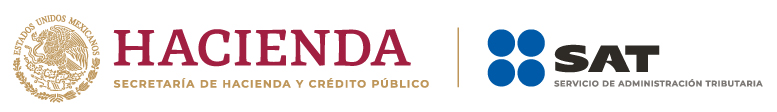 Solicitud de Registro en el Esquema de Certificación de Empresas.Solicitud de Registro en el Esquema de Certificación de Empresas.Marque con una X el tipo de solicitud de que se trate:MODALIDAD IVA E IEPSMODALIDAD IVA E IEPSEn caso de la modalidad IVA e IEPS seleccione el régimen aduanero. (Marque con una "X" en los cuadros que aplique).En caso de la modalidad IVA e IEPS seleccione el régimen aduanero. (Marque con una "X" en los cuadros que aplique).Importación temporal para elaboración, transformación o reparación en programas de maquila o de exportación (IMMEX). Depósito fiscal para someterse al proceso de ensamble y fabricación de vehículos a empresas de la industria automotriz terminal. Elaboración, transformación o reparación en recinto fiscalizado.Recinto fiscalizado estratégico. EMPRESAS DE GRUPOEMPRESAS DE GRUPOEmpresas que forman parte de un grupo, para los efectos de la regla 7.1.7.Empresas que forman parte de un grupo, para los efectos de la regla 7.1.7.Indique el nombre de las empresas que forman parte del grupo. (Añada cuantas casillas sean necesarias).Indique el nombre de las empresas que forman parte del grupo. (Añada cuantas casillas sean necesarias).Para acreditar que forma parte de un grupo, deberán anexar un diagrama de la estructura accionaria y corporativa, así como copia de las escrituras públicas, en las que conste la participación accionaria de las empresas que formen parte del grupo.Para acreditar que forma parte de un grupo, deberán anexar un diagrama de la estructura accionaria y corporativa, así como copia de las escrituras públicas, en las que conste la participación accionaria de las empresas que formen parte del grupo.Tratándose de las empresas que se mencionan en la regla 7.1.2., Apartado B, y 7.1.4., primer párrafo, fracción II, podrán acreditar el requisito de antigüedad mediante una de las empresas del grupo, deberán anexar un escrito en el que asuma la responsabilidad solidaria a que se refiere la fracción VIII del artículo 26 del CFF, de los créditos fiscales que llegaran a originarse; así como exhibir copia del poder con el cual acredite la personalidad el representante legal de la empresa que asuma la responsabilidad solidaria.Señale, en su caso, el tipo de información que la solicitante acredita, a través de alguna de las empresas que forman parte del mismo grupo:EMPRESAS DE ALBERGUESeñale, en su caso, el tipo de información que la solicitante acredita, a través de alguna de las empresas que forman parte del mismo grupo:EMPRESAS DE ALBERGUESeñale, en su caso, el tipo de información que la solicitante acredita, a través de alguna de las empresas que forman parte del mismo grupo:EMPRESAS DE ALBERGUESeñale, en su caso, el tipo de información que la solicitante acredita, a través de alguna de las empresas que forman parte del mismo grupo:EMPRESAS DE ALBERGUEEmpresas que han operado durante los últimos 3 ejercicios fiscales, para los efectos de la  regla 7.1.8.Empresas que han operado durante los últimos 3 ejercicios fiscales, para los efectos de la  regla 7.1.8.Empresas que han operado durante los últimos 3 ejercicios fiscales, para los efectos de la  regla 7.1.8.Empresas que han operado durante los últimos 3 ejercicios fiscales, para los efectos de la  regla 7.1.8.Señale si ha operado durante los últimos 3 ejercicios fiscales en términos del artículo 183 de la Ley del ISR, como empresa extranjera al amparo de otra empresa con Programa IMMEX en la modalidad de albergue. Señale si ha operado durante los últimos 3 ejercicios fiscales en términos del artículo 183 de la Ley del ISR, como empresa extranjera al amparo de otra empresa con Programa IMMEX en la modalidad de albergue. Señale si ha operado durante los últimos 3 ejercicios fiscales en términos del artículo 183 de la Ley del ISR, como empresa extranjera al amparo de otra empresa con Programa IMMEX en la modalidad de albergue. Señale si ha operado durante los últimos 3 ejercicios fiscales en términos del artículo 183 de la Ley del ISR, como empresa extranjera al amparo de otra empresa con Programa IMMEX en la modalidad de albergue. Deberá anexar copia del contrato celebrado por un mínimo de 3 años con la empresa que cuenta con el programa IMMEX bajo la modalidad de albergue, declaración, bajo protesta de decir verdad, firmada por el representante legal de la empresa que cuenta con el programa IMMEX bajo la modalidad de albergue, sobre la temporalidad en que la solicitante operó como empresa extranjera al amparo de su programa IMMEX en modalidad de albergue, asimismo exhibir copia del poder con el cual acredite la personalidad el representante legal de la empresa con el programa IMMEX bajo la modalidad de albergue.Deberá anexar copia del contrato celebrado por un mínimo de 3 años con la empresa que cuenta con el programa IMMEX bajo la modalidad de albergue, declaración, bajo protesta de decir verdad, firmada por el representante legal de la empresa que cuenta con el programa IMMEX bajo la modalidad de albergue, sobre la temporalidad en que la solicitante operó como empresa extranjera al amparo de su programa IMMEX en modalidad de albergue, asimismo exhibir copia del poder con el cual acredite la personalidad el representante legal de la empresa con el programa IMMEX bajo la modalidad de albergue.Deberá anexar copia del contrato celebrado por un mínimo de 3 años con la empresa que cuenta con el programa IMMEX bajo la modalidad de albergue, declaración, bajo protesta de decir verdad, firmada por el representante legal de la empresa que cuenta con el programa IMMEX bajo la modalidad de albergue, sobre la temporalidad en que la solicitante operó como empresa extranjera al amparo de su programa IMMEX en modalidad de albergue, asimismo exhibir copia del poder con el cual acredite la personalidad el representante legal de la empresa con el programa IMMEX bajo la modalidad de albergue.Indique el nombre de la empresa que cuente con el programa de maquila bajo la modalidad de albergue con la que haya operado los últimos 3 años.Indique el nombre de la empresa que cuente con el programa de maquila bajo la modalidad de albergue con la que haya operado los últimos 3 años.Indique el nombre de la empresa que cuente con el programa de maquila bajo la modalidad de albergue con la que haya operado los últimos 3 años.Indique el nombre de la empresa que cuente con el programa de maquila bajo la modalidad de albergue con la que haya operado los últimos 3 años.Indique el nombre de la empresa que cuente con el programa de maquila bajo la modalidad de albergue con la que haya operado los últimos 3 años.Indique el nombre de la empresa que cuente con el programa de maquila bajo la modalidad de albergue con la que haya operado los últimos 3 años.Indique el nombre de la empresa que cuente con el programa de maquila bajo la modalidad de albergue con la que haya operado los últimos 3 años.NombreNombreNombreRFCRFCRFCPrograma IMMEXSeñale, en su caso, el tipo de información que la solicitante acredita mediante la empresa con Programa IMMEX en la modalidad de albergue:Señale si la empresa con el programa de maquila, bajo la modalidad de albergue, con la que ha operado, cuenta con el Registro en el Esquema de Certificación de Empresas, modalidad IVA e IEPS, rubro AAA y no se encuentre suspendida o sujeta al inicio de un procedimiento de cancelación.Señale, en su caso, el tipo de información que la solicitante acredita mediante la empresa con Programa IMMEX en la modalidad de albergue:Señale si la empresa con el programa de maquila, bajo la modalidad de albergue, con la que ha operado, cuenta con el Registro en el Esquema de Certificación de Empresas, modalidad IVA e IEPS, rubro AAA y no se encuentre suspendida o sujeta al inicio de un procedimiento de cancelación.Señale, en su caso, el tipo de información que la solicitante acredita mediante la empresa con Programa IMMEX en la modalidad de albergue:Señale si la empresa con el programa de maquila, bajo la modalidad de albergue, con la que ha operado, cuenta con el Registro en el Esquema de Certificación de Empresas, modalidad IVA e IEPS, rubro AAA y no se encuentre suspendida o sujeta al inicio de un procedimiento de cancelación.Señale, en su caso, el tipo de información que la solicitante acredita mediante la empresa con Programa IMMEX en la modalidad de albergue:Señale si la empresa con el programa de maquila, bajo la modalidad de albergue, con la que ha operado, cuenta con el Registro en el Esquema de Certificación de Empresas, modalidad IVA e IEPS, rubro AAA y no se encuentre suspendida o sujeta al inicio de un procedimiento de cancelación.Señale, en su caso, el tipo de información que la solicitante acredita mediante la empresa con Programa IMMEX en la modalidad de albergue:Señale si la empresa con el programa de maquila, bajo la modalidad de albergue, con la que ha operado, cuenta con el Registro en el Esquema de Certificación de Empresas, modalidad IVA e IEPS, rubro AAA y no se encuentre suspendida o sujeta al inicio de un procedimiento de cancelación.Señale, en su caso, el tipo de información que la solicitante acredita mediante la empresa con Programa IMMEX en la modalidad de albergue:Señale si la empresa con el programa de maquila, bajo la modalidad de albergue, con la que ha operado, cuenta con el Registro en el Esquema de Certificación de Empresas, modalidad IVA e IEPS, rubro AAA y no se encuentre suspendida o sujeta al inicio de un procedimiento de cancelación.Señale, en su caso, el tipo de información que la solicitante acredita mediante la empresa con Programa IMMEX en la modalidad de albergue:Señale si la empresa con el programa de maquila, bajo la modalidad de albergue, con la que ha operado, cuenta con el Registro en el Esquema de Certificación de Empresas, modalidad IVA e IEPS, rubro AAA y no se encuentre suspendida o sujeta al inicio de un procedimiento de cancelación.1. Nombre, Denominación y/o Razón social.1. Nombre, Denominación y/o Razón social.1. Nombre, Denominación y/o Razón social.1. Nombre, Denominación y/o Razón social.1. Nombre, Denominación y/o Razón social.1. Nombre, Denominación y/o Razón social.1. Nombre, Denominación y/o Razón social.Nombre, Denominación y/o Razón social: RFC incluyendo la homoclave:RFC incluyendo la homoclave:1.1 Actividad económica preponderante.1.1 Actividad económica preponderante.1.1 Actividad económica preponderante.1.1 Actividad económica preponderante.1.2. Sector productivo.1.2. Sector productivo.1.3. Domicilio para oír y recibir notificaciones.1.3. Domicilio para oír y recibir notificaciones.1.3. Domicilio para oír y recibir notificaciones.1.3. Domicilio para oír y recibir notificaciones.1.3. Domicilio para oír y recibir notificaciones.1.3. Domicilio para oír y recibir notificaciones.1.3. Domicilio para oír y recibir notificaciones.1.3. Domicilio para oír y recibir notificaciones.1.3. Domicilio para oír y recibir notificaciones.1.3. Domicilio para oír y recibir notificaciones.1.3. Domicilio para oír y recibir notificaciones.1.3. Domicilio para oír y recibir notificaciones.1.3. Domicilio para oír y recibir notificaciones.1.3. Domicilio para oír y recibir notificaciones.1.3. Domicilio para oír y recibir notificaciones.1.3. Domicilio para oír y recibir notificaciones.1.3. Domicilio para oír y recibir notificaciones.1.3. Domicilio para oír y recibir notificaciones.1.3. Domicilio para oír y recibir notificaciones.1.3. Domicilio para oír y recibir notificaciones.1.3. Domicilio para oír y recibir notificaciones.1.3. Domicilio para oír y recibir notificaciones.1.3. Domicilio para oír y recibir notificaciones.1.3. Domicilio para oír y recibir notificaciones.1.3. Domicilio para oír y recibir notificaciones.1.3. Domicilio para oír y recibir notificaciones.1.3. Domicilio para oír y recibir notificaciones.1.3. Domicilio para oír y recibir notificaciones.1.3. Domicilio para oír y recibir notificaciones.Calle	Número y/o letra exterior	Número y/o letra interiorCalle	Número y/o letra exterior	Número y/o letra interiorCalle	Número y/o letra exterior	Número y/o letra interiorCalle	Número y/o letra exterior	Número y/o letra interiorCalle	Número y/o letra exterior	Número y/o letra interiorCalle	Número y/o letra exterior	Número y/o letra interiorCalle	Número y/o letra exterior	Número y/o letra interiorCalle	Número y/o letra exterior	Número y/o letra interiorCalle	Número y/o letra exterior	Número y/o letra interiorCalle	Número y/o letra exterior	Número y/o letra interiorCalle	Número y/o letra exterior	Número y/o letra interiorCalle	Número y/o letra exterior	Número y/o letra interiorCalle	Número y/o letra exterior	Número y/o letra interiorCalle	Número y/o letra exterior	Número y/o letra interiorCalle	Número y/o letra exterior	Número y/o letra interiorCalle	Número y/o letra exterior	Número y/o letra interiorCalle	Número y/o letra exterior	Número y/o letra interiorCalle	Número y/o letra exterior	Número y/o letra interiorCalle	Número y/o letra exterior	Número y/o letra interiorCalle	Número y/o letra exterior	Número y/o letra interiorCalle	Número y/o letra exterior	Número y/o letra interiorCalle	Número y/o letra exterior	Número y/o letra interiorCalle	Número y/o letra exterior	Número y/o letra interiorCalle	Número y/o letra exterior	Número y/o letra interiorCalle	Número y/o letra exterior	Número y/o letra interiorCalle	Número y/o letra exterior	Número y/o letra interiorCalle	Número y/o letra exterior	Número y/o letra interiorCalle	Número y/o letra exterior	Número y/o letra interiorCalle	Número y/o letra exterior	Número y/o letra interiorColonia	C.P.	Municipio/Delegación	Entidad FederativaColonia	C.P.	Municipio/Delegación	Entidad FederativaColonia	C.P.	Municipio/Delegación	Entidad FederativaColonia	C.P.	Municipio/Delegación	Entidad FederativaColonia	C.P.	Municipio/Delegación	Entidad FederativaColonia	C.P.	Municipio/Delegación	Entidad FederativaColonia	C.P.	Municipio/Delegación	Entidad FederativaColonia	C.P.	Municipio/Delegación	Entidad FederativaColonia	C.P.	Municipio/Delegación	Entidad FederativaColonia	C.P.	Municipio/Delegación	Entidad FederativaColonia	C.P.	Municipio/Delegación	Entidad FederativaColonia	C.P.	Municipio/Delegación	Entidad FederativaColonia	C.P.	Municipio/Delegación	Entidad FederativaColonia	C.P.	Municipio/Delegación	Entidad FederativaColonia	C.P.	Municipio/Delegación	Entidad FederativaColonia	C.P.	Municipio/Delegación	Entidad FederativaColonia	C.P.	Municipio/Delegación	Entidad FederativaColonia	C.P.	Municipio/Delegación	Entidad FederativaColonia	C.P.	Municipio/Delegación	Entidad FederativaColonia	C.P.	Municipio/Delegación	Entidad FederativaColonia	C.P.	Municipio/Delegación	Entidad FederativaColonia	C.P.	Municipio/Delegación	Entidad FederativaColonia	C.P.	Municipio/Delegación	Entidad FederativaColonia	C.P.	Municipio/Delegación	Entidad FederativaColonia	C.P.	Municipio/Delegación	Entidad FederativaColonia	C.P.	Municipio/Delegación	Entidad FederativaColonia	C.P.	Municipio/Delegación	Entidad FederativaColonia	C.P.	Municipio/Delegación	Entidad FederativaColonia	C.P.	Municipio/Delegación	Entidad FederativaTeléfono (con clave lada)Teléfono (con clave lada)Correo electrónicoCorreo electrónicoCorreo electrónicoCorreo electrónicoCorreo electrónicoCorreo electrónicoCorreo electrónicoCorreo electrónicoCorreo electrónicoCorreo electrónicoCorreo electrónicoCorreo electrónicoCorreo electrónicoCorreo electrónicoCorreo electrónico2. Persona autorizada para oír y recibir notificaciones.2. Persona autorizada para oír y recibir notificaciones.2. Persona autorizada para oír y recibir notificaciones.2. Persona autorizada para oír y recibir notificaciones.2. Persona autorizada para oír y recibir notificaciones.2. Persona autorizada para oír y recibir notificaciones.2. Persona autorizada para oír y recibir notificaciones.2. Persona autorizada para oír y recibir notificaciones.2. Persona autorizada para oír y recibir notificaciones.2. Persona autorizada para oír y recibir notificaciones.2. Persona autorizada para oír y recibir notificaciones.2. Persona autorizada para oír y recibir notificaciones.2. Persona autorizada para oír y recibir notificaciones.2. Persona autorizada para oír y recibir notificaciones.2. Persona autorizada para oír y recibir notificaciones.2. Persona autorizada para oír y recibir notificaciones.2. Persona autorizada para oír y recibir notificaciones.2. Persona autorizada para oír y recibir notificaciones.2. Persona autorizada para oír y recibir notificaciones.2. Persona autorizada para oír y recibir notificaciones.2. Persona autorizada para oír y recibir notificaciones.2. Persona autorizada para oír y recibir notificaciones.2. Persona autorizada para oír y recibir notificaciones.2. Persona autorizada para oír y recibir notificaciones.2. Persona autorizada para oír y recibir notificaciones.2. Persona autorizada para oír y recibir notificaciones.2. Persona autorizada para oír y recibir notificaciones.2. Persona autorizada para oír y recibir notificaciones.2. Persona autorizada para oír y recibir notificaciones.Apellido paterno	Apellido materno	Nombre(s)Apellido paterno	Apellido materno	Nombre(s)Apellido paterno	Apellido materno	Nombre(s)Apellido paterno	Apellido materno	Nombre(s)Apellido paterno	Apellido materno	Nombre(s)Apellido paterno	Apellido materno	Nombre(s)Apellido paterno	Apellido materno	Nombre(s)Apellido paterno	Apellido materno	Nombre(s)Apellido paterno	Apellido materno	Nombre(s)Apellido paterno	Apellido materno	Nombre(s)Apellido paterno	Apellido materno	Nombre(s)Apellido paterno	Apellido materno	Nombre(s)Apellido paterno	Apellido materno	Nombre(s)Apellido paterno	Apellido materno	Nombre(s)Apellido paterno	Apellido materno	Nombre(s)Apellido paterno	Apellido materno	Nombre(s)Apellido paterno	Apellido materno	Nombre(s)Apellido paterno	Apellido materno	Nombre(s)Apellido paterno	Apellido materno	Nombre(s)Apellido paterno	Apellido materno	Nombre(s)Apellido paterno	Apellido materno	Nombre(s)Apellido paterno	Apellido materno	Nombre(s)Apellido paterno	Apellido materno	Nombre(s)Apellido paterno	Apellido materno	Nombre(s)Apellido paterno	Apellido materno	Nombre(s)Apellido paterno	Apellido materno	Nombre(s)Apellido paterno	Apellido materno	Nombre(s)Apellido paterno	Apellido materno	Nombre(s)Apellido paterno	Apellido materno	Nombre(s)RFC incluyendo la homoclaveRFC incluyendo la homoclaveRFC incluyendo la homoclaveRFC incluyendo la homoclaveTeléfono (con clave lada)Correo electrónicoCorreo electrónicoCorreo electrónicoCorreo electrónicoCorreo electrónicoCorreo electrónicoCorreo electrónicoCorreo electrónicoCorreo electrónicoCorreo electrónicoCorreo electrónicoCorreo electrónicoCorreo electrónicoCorreo electrónicoCorreo electrónicoCorreo electrónicoCorreo electrónicoCorreo electrónicoCorreo electrónicoCorreo electrónicoCorreo electrónicoCorreo electrónicoCorreo electrónicoCorreo electrónicoCorreo electrónicoCorreo electrónicoCorreo electrónicoCorreo electrónico3. Personas autorizadas como enlace operativo con la AGACE.3. Personas autorizadas como enlace operativo con la AGACE.3. Personas autorizadas como enlace operativo con la AGACE.3. Personas autorizadas como enlace operativo con la AGACE.3. Personas autorizadas como enlace operativo con la AGACE.3. Personas autorizadas como enlace operativo con la AGACE.3. Personas autorizadas como enlace operativo con la AGACE.3. Personas autorizadas como enlace operativo con la AGACE.3. Personas autorizadas como enlace operativo con la AGACE.3. Personas autorizadas como enlace operativo con la AGACE.3. Personas autorizadas como enlace operativo con la AGACE.3. Personas autorizadas como enlace operativo con la AGACE.3. Personas autorizadas como enlace operativo con la AGACE.3. Personas autorizadas como enlace operativo con la AGACE.3. Personas autorizadas como enlace operativo con la AGACE.3. Personas autorizadas como enlace operativo con la AGACE.3. Personas autorizadas como enlace operativo con la AGACE.3. Personas autorizadas como enlace operativo con la AGACE.3. Personas autorizadas como enlace operativo con la AGACE.3. Personas autorizadas como enlace operativo con la AGACE.3. Personas autorizadas como enlace operativo con la AGACE.3. Personas autorizadas como enlace operativo con la AGACE.3. Personas autorizadas como enlace operativo con la AGACE.3. Personas autorizadas como enlace operativo con la AGACE.3. Personas autorizadas como enlace operativo con la AGACE.3. Personas autorizadas como enlace operativo con la AGACE.3. Personas autorizadas como enlace operativo con la AGACE.3. Personas autorizadas como enlace operativo con la AGACE.3. Personas autorizadas como enlace operativo con la AGACE.Se requiere que la solicitante designe un contacto que será el enlace con la autoridad, así como la designación de un suplente.Se requiere que la solicitante designe un contacto que será el enlace con la autoridad, así como la designación de un suplente.Se requiere que la solicitante designe un contacto que será el enlace con la autoridad, así como la designación de un suplente.Se requiere que la solicitante designe un contacto que será el enlace con la autoridad, así como la designación de un suplente.Se requiere que la solicitante designe un contacto que será el enlace con la autoridad, así como la designación de un suplente.Se requiere que la solicitante designe un contacto que será el enlace con la autoridad, así como la designación de un suplente.Se requiere que la solicitante designe un contacto que será el enlace con la autoridad, así como la designación de un suplente.Se requiere que la solicitante designe un contacto que será el enlace con la autoridad, así como la designación de un suplente.Se requiere que la solicitante designe un contacto que será el enlace con la autoridad, así como la designación de un suplente.Se requiere que la solicitante designe un contacto que será el enlace con la autoridad, así como la designación de un suplente.Se requiere que la solicitante designe un contacto que será el enlace con la autoridad, así como la designación de un suplente.Se requiere que la solicitante designe un contacto que será el enlace con la autoridad, así como la designación de un suplente.Se requiere que la solicitante designe un contacto que será el enlace con la autoridad, así como la designación de un suplente.Se requiere que la solicitante designe un contacto que será el enlace con la autoridad, así como la designación de un suplente.Se requiere que la solicitante designe un contacto que será el enlace con la autoridad, así como la designación de un suplente.Se requiere que la solicitante designe un contacto que será el enlace con la autoridad, así como la designación de un suplente.Se requiere que la solicitante designe un contacto que será el enlace con la autoridad, así como la designación de un suplente.Se requiere que la solicitante designe un contacto que será el enlace con la autoridad, así como la designación de un suplente.Se requiere que la solicitante designe un contacto que será el enlace con la autoridad, así como la designación de un suplente.Se requiere que la solicitante designe un contacto que será el enlace con la autoridad, así como la designación de un suplente.Se requiere que la solicitante designe un contacto que será el enlace con la autoridad, así como la designación de un suplente.Se requiere que la solicitante designe un contacto que será el enlace con la autoridad, así como la designación de un suplente.Se requiere que la solicitante designe un contacto que será el enlace con la autoridad, así como la designación de un suplente.Se requiere que la solicitante designe un contacto que será el enlace con la autoridad, así como la designación de un suplente.Se requiere que la solicitante designe un contacto que será el enlace con la autoridad, así como la designación de un suplente.Se requiere que la solicitante designe un contacto que será el enlace con la autoridad, así como la designación de un suplente.Se requiere que la solicitante designe un contacto que será el enlace con la autoridad, así como la designación de un suplente.Se requiere que la solicitante designe un contacto que será el enlace con la autoridad, así como la designación de un suplente.Se requiere que la solicitante designe un contacto que será el enlace con la autoridad, así como la designación de un suplente.3.1. Persona autorizada como enlace operativo.3.1. Persona autorizada como enlace operativo.3.1. Persona autorizada como enlace operativo.3.1. Persona autorizada como enlace operativo.3.1. Persona autorizada como enlace operativo.3.1. Persona autorizada como enlace operativo.3.1. Persona autorizada como enlace operativo.3.1. Persona autorizada como enlace operativo.3.1. Persona autorizada como enlace operativo.3.1. Persona autorizada como enlace operativo.3.1. Persona autorizada como enlace operativo.3.1. Persona autorizada como enlace operativo.3.1. Persona autorizada como enlace operativo.3.1. Persona autorizada como enlace operativo.3.1. Persona autorizada como enlace operativo.3.1. Persona autorizada como enlace operativo.3.1. Persona autorizada como enlace operativo.3.1. Persona autorizada como enlace operativo.3.1. Persona autorizada como enlace operativo.3.1. Persona autorizada como enlace operativo.3.1. Persona autorizada como enlace operativo.3.1. Persona autorizada como enlace operativo.3.1. Persona autorizada como enlace operativo.3.1. Persona autorizada como enlace operativo.3.1. Persona autorizada como enlace operativo.3.1. Persona autorizada como enlace operativo.3.1. Persona autorizada como enlace operativo.3.1. Persona autorizada como enlace operativo.3.1. Persona autorizada como enlace operativo.Apellido paterno	Apellido materno	Nombre(s)Apellido paterno	Apellido materno	Nombre(s)Apellido paterno	Apellido materno	Nombre(s)Apellido paterno	Apellido materno	Nombre(s)Apellido paterno	Apellido materno	Nombre(s)Apellido paterno	Apellido materno	Nombre(s)Apellido paterno	Apellido materno	Nombre(s)Apellido paterno	Apellido materno	Nombre(s)Apellido paterno	Apellido materno	Nombre(s)Apellido paterno	Apellido materno	Nombre(s)Apellido paterno	Apellido materno	Nombre(s)Apellido paterno	Apellido materno	Nombre(s)Apellido paterno	Apellido materno	Nombre(s)Apellido paterno	Apellido materno	Nombre(s)Apellido paterno	Apellido materno	Nombre(s)Apellido paterno	Apellido materno	Nombre(s)Apellido paterno	Apellido materno	Nombre(s)Apellido paterno	Apellido materno	Nombre(s)Apellido paterno	Apellido materno	Nombre(s)Apellido paterno	Apellido materno	Nombre(s)Apellido paterno	Apellido materno	Nombre(s)Apellido paterno	Apellido materno	Nombre(s)Apellido paterno	Apellido materno	Nombre(s)Apellido paterno	Apellido materno	Nombre(s)Apellido paterno	Apellido materno	Nombre(s)Apellido paterno	Apellido materno	Nombre(s)Apellido paterno	Apellido materno	Nombre(s)Apellido paterno	Apellido materno	Nombre(s)Apellido paterno	Apellido materno	Nombre(s)RFC incluyendo la homoclaveRFC incluyendo la homoclaveRFC incluyendo la homoclaveCiudad y Estado de residenciaCiudad y Estado de residenciaCiudad y Estado de residenciaCargo o PuestoCargo o PuestoCargo o PuestoCargo o PuestoCargo o PuestoCargo o PuestoCargo o PuestoCargo o PuestoCargo o PuestoCargo o PuestoCargo o PuestoCargo o PuestoCargo o PuestoCargo o PuestoCargo o PuestoCargo o PuestoCargo o PuestoCargo o PuestoCargo o PuestoCargo o PuestoCargo o PuestoCargo o PuestoCargo o PuestoCargo o PuestoCargo o PuestoCargo o PuestoTeléfono (con clave lada)Teléfono (con clave lada)Teléfono (con clave lada)Correo electrónicoCorreo electrónicoCorreo electrónicoCorreo electrónicoCorreo electrónicoCorreo electrónicoCorreo electrónicoCorreo electrónicoCorreo electrónicoCorreo electrónicoCorreo electrónicoCorreo electrónicoCorreo electrónicoCorreo electrónicoCorreo electrónicoCorreo electrónicoCorreo electrónicoCorreo electrónicoCorreo electrónicoCorreo electrónicoCorreo electrónicoCorreo electrónicoCorreo electrónicoCorreo electrónicoCorreo electrónicoCorreo electrónico3.2. Persona autorizada como enlace operativo (Suplente).3.2. Persona autorizada como enlace operativo (Suplente).3.2. Persona autorizada como enlace operativo (Suplente).3.2. Persona autorizada como enlace operativo (Suplente).3.2. Persona autorizada como enlace operativo (Suplente).3.2. Persona autorizada como enlace operativo (Suplente).3.2. Persona autorizada como enlace operativo (Suplente).3.2. Persona autorizada como enlace operativo (Suplente).3.2. Persona autorizada como enlace operativo (Suplente).3.2. Persona autorizada como enlace operativo (Suplente).3.2. Persona autorizada como enlace operativo (Suplente).3.2. Persona autorizada como enlace operativo (Suplente).3.2. Persona autorizada como enlace operativo (Suplente).3.2. Persona autorizada como enlace operativo (Suplente).3.2. Persona autorizada como enlace operativo (Suplente).Apellido paterno	Apellido materno	Nombre(s)Apellido paterno	Apellido materno	Nombre(s)Apellido paterno	Apellido materno	Nombre(s)Apellido paterno	Apellido materno	Nombre(s)Apellido paterno	Apellido materno	Nombre(s)Apellido paterno	Apellido materno	Nombre(s)Apellido paterno	Apellido materno	Nombre(s)Apellido paterno	Apellido materno	Nombre(s)Apellido paterno	Apellido materno	Nombre(s)Apellido paterno	Apellido materno	Nombre(s)Apellido paterno	Apellido materno	Nombre(s)Apellido paterno	Apellido materno	Nombre(s)Apellido paterno	Apellido materno	Nombre(s)Apellido paterno	Apellido materno	Nombre(s)Apellido paterno	Apellido materno	Nombre(s)RFC incluyendo la homoclaveRFC incluyendo la homoclaveCiudad y Estado de residenciaCiudad y Estado de residenciaCargo o PuestoCargo o PuestoCargo o PuestoCargo o PuestoCargo o PuestoCargo o PuestoCargo o PuestoCargo o PuestoCargo o PuestoCargo o PuestoCargo o PuestoCargo o PuestoCargo o PuestoTeléfono (con clave lada)Teléfono (con clave lada)Correo electrónicoCorreo electrónicoCorreo electrónicoCorreo electrónicoCorreo electrónicoCorreo electrónicoCorreo electrónicoCorreo electrónicoCorreo electrónicoCorreo electrónicoCorreo electrónicoCorreo electrónicoCorreo electrónicoAnexe copia  de la documentación que acredite la relación laboral de las personas señaladas como enlaces operativos con la empresa solicitante.Anexe copia  de la documentación que acredite la relación laboral de las personas señaladas como enlaces operativos con la empresa solicitante.Anexe copia  de la documentación que acredite la relación laboral de las personas señaladas como enlaces operativos con la empresa solicitante.Anexe copia  de la documentación que acredite la relación laboral de las personas señaladas como enlaces operativos con la empresa solicitante.Anexe copia  de la documentación que acredite la relación laboral de las personas señaladas como enlaces operativos con la empresa solicitante.Anexe copia  de la documentación que acredite la relación laboral de las personas señaladas como enlaces operativos con la empresa solicitante.Anexe copia  de la documentación que acredite la relación laboral de las personas señaladas como enlaces operativos con la empresa solicitante.Anexe copia  de la documentación que acredite la relación laboral de las personas señaladas como enlaces operativos con la empresa solicitante.Anexe copia  de la documentación que acredite la relación laboral de las personas señaladas como enlaces operativos con la empresa solicitante.Anexe copia  de la documentación que acredite la relación laboral de las personas señaladas como enlaces operativos con la empresa solicitante.Anexe copia  de la documentación que acredite la relación laboral de las personas señaladas como enlaces operativos con la empresa solicitante.Anexe copia  de la documentación que acredite la relación laboral de las personas señaladas como enlaces operativos con la empresa solicitante.Anexe copia  de la documentación que acredite la relación laboral de las personas señaladas como enlaces operativos con la empresa solicitante.Anexe copia  de la documentación que acredite la relación laboral de las personas señaladas como enlaces operativos con la empresa solicitante.4. Requisitos generales que se deberán cumplir en cualquier régimen aduanero y modalidad en que solicite su registro.4. Requisitos generales que se deberán cumplir en cualquier régimen aduanero y modalidad en que solicite su registro.4. Requisitos generales que se deberán cumplir en cualquier régimen aduanero y modalidad en que solicite su registro.4. Requisitos generales que se deberán cumplir en cualquier régimen aduanero y modalidad en que solicite su registro.4. Requisitos generales que se deberán cumplir en cualquier régimen aduanero y modalidad en que solicite su registro.4. Requisitos generales que se deberán cumplir en cualquier régimen aduanero y modalidad en que solicite su registro.4. Requisitos generales que se deberán cumplir en cualquier régimen aduanero y modalidad en que solicite su registro.4. Requisitos generales que se deberán cumplir en cualquier régimen aduanero y modalidad en que solicite su registro.4. Requisitos generales que se deberán cumplir en cualquier régimen aduanero y modalidad en que solicite su registro.4. Requisitos generales que se deberán cumplir en cualquier régimen aduanero y modalidad en que solicite su registro.4. Requisitos generales que se deberán cumplir en cualquier régimen aduanero y modalidad en que solicite su registro.4. Requisitos generales que se deberán cumplir en cualquier régimen aduanero y modalidad en que solicite su registro.4. Requisitos generales que se deberán cumplir en cualquier régimen aduanero y modalidad en que solicite su registro.4. Requisitos generales que se deberán cumplir en cualquier régimen aduanero y modalidad en que solicite su registro.4. Requisitos generales que se deberán cumplir en cualquier régimen aduanero y modalidad en que solicite su registro.4.1. Señale si se encuentra al corriente en el cumplimiento de sus obligaciones fiscales y aduaneras.4.2. Indique si autorizó al SAT hacer pública su opinión positiva sobre el cumplimiento de obligaciones fiscales. 4.3. Presentar constancias de la totalidad de personal registrado ante el IMSS, del SUA, y el soporte documental del pago de las cuotas obrero patronales, del último bimestre anterior a la fecha de presentación de la solicitud, así como cumplir con la obligación de retener y enterar el ISR de los trabajadores.4.1. Señale si se encuentra al corriente en el cumplimiento de sus obligaciones fiscales y aduaneras.4.2. Indique si autorizó al SAT hacer pública su opinión positiva sobre el cumplimiento de obligaciones fiscales. 4.3. Presentar constancias de la totalidad de personal registrado ante el IMSS, del SUA, y el soporte documental del pago de las cuotas obrero patronales, del último bimestre anterior a la fecha de presentación de la solicitud, así como cumplir con la obligación de retener y enterar el ISR de los trabajadores.4.1. Señale si se encuentra al corriente en el cumplimiento de sus obligaciones fiscales y aduaneras.4.2. Indique si autorizó al SAT hacer pública su opinión positiva sobre el cumplimiento de obligaciones fiscales. 4.3. Presentar constancias de la totalidad de personal registrado ante el IMSS, del SUA, y el soporte documental del pago de las cuotas obrero patronales, del último bimestre anterior a la fecha de presentación de la solicitud, así como cumplir con la obligación de retener y enterar el ISR de los trabajadores.4.1. Señale si se encuentra al corriente en el cumplimiento de sus obligaciones fiscales y aduaneras.4.2. Indique si autorizó al SAT hacer pública su opinión positiva sobre el cumplimiento de obligaciones fiscales. 4.3. Presentar constancias de la totalidad de personal registrado ante el IMSS, del SUA, y el soporte documental del pago de las cuotas obrero patronales, del último bimestre anterior a la fecha de presentación de la solicitud, así como cumplir con la obligación de retener y enterar el ISR de los trabajadores.4.1. Señale si se encuentra al corriente en el cumplimiento de sus obligaciones fiscales y aduaneras.4.2. Indique si autorizó al SAT hacer pública su opinión positiva sobre el cumplimiento de obligaciones fiscales. 4.3. Presentar constancias de la totalidad de personal registrado ante el IMSS, del SUA, y el soporte documental del pago de las cuotas obrero patronales, del último bimestre anterior a la fecha de presentación de la solicitud, así como cumplir con la obligación de retener y enterar el ISR de los trabajadores.4.1. Señale si se encuentra al corriente en el cumplimiento de sus obligaciones fiscales y aduaneras.4.2. Indique si autorizó al SAT hacer pública su opinión positiva sobre el cumplimiento de obligaciones fiscales. 4.3. Presentar constancias de la totalidad de personal registrado ante el IMSS, del SUA, y el soporte documental del pago de las cuotas obrero patronales, del último bimestre anterior a la fecha de presentación de la solicitud, así como cumplir con la obligación de retener y enterar el ISR de los trabajadores.4.1. Señale si se encuentra al corriente en el cumplimiento de sus obligaciones fiscales y aduaneras.4.2. Indique si autorizó al SAT hacer pública su opinión positiva sobre el cumplimiento de obligaciones fiscales. 4.3. Presentar constancias de la totalidad de personal registrado ante el IMSS, del SUA, y el soporte documental del pago de las cuotas obrero patronales, del último bimestre anterior a la fecha de presentación de la solicitud, así como cumplir con la obligación de retener y enterar el ISR de los trabajadores.4.1. Señale si se encuentra al corriente en el cumplimiento de sus obligaciones fiscales y aduaneras.4.2. Indique si autorizó al SAT hacer pública su opinión positiva sobre el cumplimiento de obligaciones fiscales. 4.3. Presentar constancias de la totalidad de personal registrado ante el IMSS, del SUA, y el soporte documental del pago de las cuotas obrero patronales, del último bimestre anterior a la fecha de presentación de la solicitud, así como cumplir con la obligación de retener y enterar el ISR de los trabajadores.4.1. Señale si se encuentra al corriente en el cumplimiento de sus obligaciones fiscales y aduaneras.4.2. Indique si autorizó al SAT hacer pública su opinión positiva sobre el cumplimiento de obligaciones fiscales. 4.3. Presentar constancias de la totalidad de personal registrado ante el IMSS, del SUA, y el soporte documental del pago de las cuotas obrero patronales, del último bimestre anterior a la fecha de presentación de la solicitud, así como cumplir con la obligación de retener y enterar el ISR de los trabajadores.4.1. Señale si se encuentra al corriente en el cumplimiento de sus obligaciones fiscales y aduaneras.4.2. Indique si autorizó al SAT hacer pública su opinión positiva sobre el cumplimiento de obligaciones fiscales. 4.3. Presentar constancias de la totalidad de personal registrado ante el IMSS, del SUA, y el soporte documental del pago de las cuotas obrero patronales, del último bimestre anterior a la fecha de presentación de la solicitud, así como cumplir con la obligación de retener y enterar el ISR de los trabajadores.4.1. Señale si se encuentra al corriente en el cumplimiento de sus obligaciones fiscales y aduaneras.4.2. Indique si autorizó al SAT hacer pública su opinión positiva sobre el cumplimiento de obligaciones fiscales. 4.3. Presentar constancias de la totalidad de personal registrado ante el IMSS, del SUA, y el soporte documental del pago de las cuotas obrero patronales, del último bimestre anterior a la fecha de presentación de la solicitud, así como cumplir con la obligación de retener y enterar el ISR de los trabajadores.4.1. Señale si se encuentra al corriente en el cumplimiento de sus obligaciones fiscales y aduaneras.4.2. Indique si autorizó al SAT hacer pública su opinión positiva sobre el cumplimiento de obligaciones fiscales. 4.3. Presentar constancias de la totalidad de personal registrado ante el IMSS, del SUA, y el soporte documental del pago de las cuotas obrero patronales, del último bimestre anterior a la fecha de presentación de la solicitud, así como cumplir con la obligación de retener y enterar el ISR de los trabajadores.4.1. Señale si se encuentra al corriente en el cumplimiento de sus obligaciones fiscales y aduaneras.4.2. Indique si autorizó al SAT hacer pública su opinión positiva sobre el cumplimiento de obligaciones fiscales. 4.3. Presentar constancias de la totalidad de personal registrado ante el IMSS, del SUA, y el soporte documental del pago de las cuotas obrero patronales, del último bimestre anterior a la fecha de presentación de la solicitud, así como cumplir con la obligación de retener y enterar el ISR de los trabajadores.4.1. Señale si se encuentra al corriente en el cumplimiento de sus obligaciones fiscales y aduaneras.4.2. Indique si autorizó al SAT hacer pública su opinión positiva sobre el cumplimiento de obligaciones fiscales. 4.3. Presentar constancias de la totalidad de personal registrado ante el IMSS, del SUA, y el soporte documental del pago de las cuotas obrero patronales, del último bimestre anterior a la fecha de presentación de la solicitud, así como cumplir con la obligación de retener y enterar el ISR de los trabajadores.4.1. Señale si se encuentra al corriente en el cumplimiento de sus obligaciones fiscales y aduaneras.4.2. Indique si autorizó al SAT hacer pública su opinión positiva sobre el cumplimiento de obligaciones fiscales. 4.3. Presentar constancias de la totalidad de personal registrado ante el IMSS, del SUA, y el soporte documental del pago de las cuotas obrero patronales, del último bimestre anterior a la fecha de presentación de la solicitud, así como cumplir con la obligación de retener y enterar el ISR de los trabajadores.Anexe de todos los registros patronales, las constancias de la totalidad de personal registrado ante el IMSS del último bimestre anterior a la fecha de presentación de la solicitud, así como estar al corriente en el cumplimiento de sus obligaciones de retener y enterar el ISR de los trabajadores.Anexe el soporte documental del pago de cuotas obrero patronales del último bimestre anterior a la solicitud, el cual deberá ser acorde al SUA presentado.Acredite que cumple con la obligación de emitir CFDI de nómina a sus trabajadores, de conformidad con los artículos 29 y 29-A del CFF, artículo 99 de la Ley del ISR, las reglas 2.7.1.8. y 2.7.5.1. de la RMF.4.4. Señale si se encuentra en el listado de empresas publicadas por el SAT en términos del artículo 69 del CFF, con excepción de lo dispuesto en la fracción VI del referido artículo.Del mismo modo indique si se encuentra en el listado de empresas publicadas por el SAT en términos del artículo 69-B, cuarto párrafo del CFF.4.5. Señale si sus certificados de sellos digitales están vigentes.En caso afirmativo señale si se infringió alguno de los supuestos previstos en el artículo 17-H Bis del CFF, durante los últimos 12 meses. 4.6. Indique todos los domicilios registrados ante el RFC de la persona moral solicitante e indique aquellos en que se desarrollen actividades relacionadas con su proceso productivo y/o la prestación de servicios (Agregar las filas necesarias de acuerdo al número de instalaciones).4.4. Señale si se encuentra en el listado de empresas publicadas por el SAT en términos del artículo 69 del CFF, con excepción de lo dispuesto en la fracción VI del referido artículo.Del mismo modo indique si se encuentra en el listado de empresas publicadas por el SAT en términos del artículo 69-B, cuarto párrafo del CFF.4.5. Señale si sus certificados de sellos digitales están vigentes.En caso afirmativo señale si se infringió alguno de los supuestos previstos en el artículo 17-H Bis del CFF, durante los últimos 12 meses. 4.6. Indique todos los domicilios registrados ante el RFC de la persona moral solicitante e indique aquellos en que se desarrollen actividades relacionadas con su proceso productivo y/o la prestación de servicios (Agregar las filas necesarias de acuerdo al número de instalaciones).Tipo de instalaciónTipo de instalaciónEntidad FederativaMunicipio o DelegaciónColonia, calle y númeroCódigo postalRegistro ante SE/SATRealiza Operaciones de CEDe los domicilios declarados en el cuadro que antecede, indique en cuál (es) se lleva a cabo la producción de su principal producto o servicio relacionado con el régimen aduanero en el cual solicita su certificación, en términos de valor o de volumen de su producción.De los domicilios declarados en el cuadro que antecede, indique en cuál (es) se lleva a cabo la producción de su principal producto o servicio relacionado con el régimen aduanero en el cual solicita su certificación, en términos de valor o de volumen de su producción.De los domicilios declarados en el cuadro que antecede, indique en cuál (es) se lleva a cabo la producción de su principal producto o servicio relacionado con el régimen aduanero en el cual solicita su certificación, en términos de valor o de volumen de su producción.De los domicilios declarados en el cuadro que antecede, indique en cuál (es) se lleva a cabo la producción de su principal producto o servicio relacionado con el régimen aduanero en el cual solicita su certificación, en términos de valor o de volumen de su producción.De los domicilios declarados en el cuadro que antecede, indique en cuál (es) se lleva a cabo la producción de su principal producto o servicio relacionado con el régimen aduanero en el cual solicita su certificación, en términos de valor o de volumen de su producción.De los domicilios declarados en el cuadro que antecede, indique en cuál (es) se lleva a cabo la producción de su principal producto o servicio relacionado con el régimen aduanero en el cual solicita su certificación, en términos de valor o de volumen de su producción.De los domicilios declarados en el cuadro que antecede, indique en cuál (es) se lleva a cabo la producción de su principal producto o servicio relacionado con el régimen aduanero en el cual solicita su certificación, en términos de valor o de volumen de su producción.De los domicilios declarados en el cuadro que antecede, indique en cuál (es) se lleva a cabo la producción de su principal producto o servicio relacionado con el régimen aduanero en el cual solicita su certificación, en términos de valor o de volumen de su producción.Anexe documentación de acuerdo a la legislación aplicable que ampare la propiedad, uso o goce temporal del inmueble o inmuebles en donde se llevan a cabo los procesos productivos o la prestación de servicios según se trate, en el que se establezca un plazo forzoso de al menos un año de vigencia, y que le reste una vigencia de por lo menos ocho meses a partir de la fecha de presentación de la solicitud.Anexe documentación de acuerdo a la legislación aplicable que ampare la propiedad, uso o goce temporal del inmueble o inmuebles en donde se llevan a cabo los procesos productivos o la prestación de servicios según se trate, en el que se establezca un plazo forzoso de al menos un año de vigencia, y que le reste una vigencia de por lo menos ocho meses a partir de la fecha de presentación de la solicitud.Anexe documentación de acuerdo a la legislación aplicable que ampare la propiedad, uso o goce temporal del inmueble o inmuebles en donde se llevan a cabo los procesos productivos o la prestación de servicios según se trate, en el que se establezca un plazo forzoso de al menos un año de vigencia, y que le reste una vigencia de por lo menos ocho meses a partir de la fecha de presentación de la solicitud.Anexe documentación de acuerdo a la legislación aplicable que ampare la propiedad, uso o goce temporal del inmueble o inmuebles en donde se llevan a cabo los procesos productivos o la prestación de servicios según se trate, en el que se establezca un plazo forzoso de al menos un año de vigencia, y que le reste una vigencia de por lo menos ocho meses a partir de la fecha de presentación de la solicitud.Anexe documentación de acuerdo a la legislación aplicable que ampare la propiedad, uso o goce temporal del inmueble o inmuebles en donde se llevan a cabo los procesos productivos o la prestación de servicios según se trate, en el que se establezca un plazo forzoso de al menos un año de vigencia, y que le reste una vigencia de por lo menos ocho meses a partir de la fecha de presentación de la solicitud.Anexe documentación de acuerdo a la legislación aplicable que ampare la propiedad, uso o goce temporal del inmueble o inmuebles en donde se llevan a cabo los procesos productivos o la prestación de servicios según se trate, en el que se establezca un plazo forzoso de al menos un año de vigencia, y que le reste una vigencia de por lo menos ocho meses a partir de la fecha de presentación de la solicitud.Anexe documentación de acuerdo a la legislación aplicable que ampare la propiedad, uso o goce temporal del inmueble o inmuebles en donde se llevan a cabo los procesos productivos o la prestación de servicios según se trate, en el que se establezca un plazo forzoso de al menos un año de vigencia, y que le reste una vigencia de por lo menos ocho meses a partir de la fecha de presentación de la solicitud.4.7. Señale si tiene actualizado sus medios de contacto para efectos del buzón tributario en términos del penúltimo párrafo del artículo 17-K del CFF.4.8. Señale si se encuentra suspendida en el Padrón de Importadores o en el Padrón de Importadores de Sectores Específicos o Padrón de Exportadores Sectorial.4.9. Reportar el nombre y dirección de los clientes y proveedores en el extranjero.4.7. Señale si tiene actualizado sus medios de contacto para efectos del buzón tributario en términos del penúltimo párrafo del artículo 17-K del CFF.4.8. Señale si se encuentra suspendida en el Padrón de Importadores o en el Padrón de Importadores de Sectores Específicos o Padrón de Exportadores Sectorial.4.9. Reportar el nombre y dirección de los clientes y proveedores en el extranjero.4.7. Señale si tiene actualizado sus medios de contacto para efectos del buzón tributario en términos del penúltimo párrafo del artículo 17-K del CFF.4.8. Señale si se encuentra suspendida en el Padrón de Importadores o en el Padrón de Importadores de Sectores Específicos o Padrón de Exportadores Sectorial.4.9. Reportar el nombre y dirección de los clientes y proveedores en el extranjero.4.7. Señale si tiene actualizado sus medios de contacto para efectos del buzón tributario en términos del penúltimo párrafo del artículo 17-K del CFF.4.8. Señale si se encuentra suspendida en el Padrón de Importadores o en el Padrón de Importadores de Sectores Específicos o Padrón de Exportadores Sectorial.4.9. Reportar el nombre y dirección de los clientes y proveedores en el extranjero.4.7. Señale si tiene actualizado sus medios de contacto para efectos del buzón tributario en términos del penúltimo párrafo del artículo 17-K del CFF.4.8. Señale si se encuentra suspendida en el Padrón de Importadores o en el Padrón de Importadores de Sectores Específicos o Padrón de Exportadores Sectorial.4.9. Reportar el nombre y dirección de los clientes y proveedores en el extranjero.4.7. Señale si tiene actualizado sus medios de contacto para efectos del buzón tributario en términos del penúltimo párrafo del artículo 17-K del CFF.4.8. Señale si se encuentra suspendida en el Padrón de Importadores o en el Padrón de Importadores de Sectores Específicos o Padrón de Exportadores Sectorial.4.9. Reportar el nombre y dirección de los clientes y proveedores en el extranjero.4.7. Señale si tiene actualizado sus medios de contacto para efectos del buzón tributario en términos del penúltimo párrafo del artículo 17-K del CFF.4.8. Señale si se encuentra suspendida en el Padrón de Importadores o en el Padrón de Importadores de Sectores Específicos o Padrón de Exportadores Sectorial.4.9. Reportar el nombre y dirección de los clientes y proveedores en el extranjero.4.7. Señale si tiene actualizado sus medios de contacto para efectos del buzón tributario en términos del penúltimo párrafo del artículo 17-K del CFF.4.8. Señale si se encuentra suspendida en el Padrón de Importadores o en el Padrón de Importadores de Sectores Específicos o Padrón de Exportadores Sectorial.4.9. Reportar el nombre y dirección de los clientes y proveedores en el extranjero.Anexe un archivo que contenga el nombre y dirección de sus clientes y proveedores en el extranjero directa o indirectamente vinculados con el régimen aduanero con el que se solicita el registro, con los que realizó operaciones de comercio exterior durante los últimos 12 meses.4.10. Reportar el nombre y RFC de sus proveedores de insumos adquiridos en territorio nacional, vinculados al proceso bajo el régimen que solicita el registro, de los últimos 6 meses.4.10. Reportar el nombre y RFC de sus proveedores de insumos adquiridos en territorio nacional, vinculados al proceso bajo el régimen que solicita el registro, de los últimos 6 meses.Anexe un archivo que contenga el nombre y RFC de sus proveedores de insumos adquiridos en territorio nacional, vinculados al proceso bajo el régimen que solicita, de los últimos 6 meses.4.11. Contar con el legal uso o goce del inmueble o inmuebles donde se llevan a cabo los procesos productivos o la prestación del servicio del que se trate. Indique el domicilio del inmueble del que pretende acreditar la propiedad, uso o goce temporal.4.11. Contar con el legal uso o goce del inmueble o inmuebles donde se llevan a cabo los procesos productivos o la prestación del servicio del que se trate. Indique el domicilio del inmueble del que pretende acreditar la propiedad, uso o goce temporal.Anexe documentación de acuerdo a la legislación aplicable que ampare la propiedad, legal uso o goce del inmueble o inmuebles en donde se llevan a cabo los procesos productivos o la prestación de servicios según se trate, en el que se establezca un plazo forzoso de al menos un año de vigencia, y que le reste una vigencia de por lo menos ocho meses a partir de la fecha de presentación  de la solicitud.4.12. Señale si el SAT ha interpuesto querella o denuncia penal en contra de los socios, accionistas, según corresponda, representante legal con facultad para actos de dominio, e integrantes de la administración de la empresa solicitante o declaratoria de perjuicio, según corresponda, durante los últimos 3 años anteriores a la presentación de la solicitud.4.13. Indique si cuenta con un sistema de control de inventarios, para el registro de sus operaciones de comercio exterior de conformidad con el artículo 59, fracción I de la Ley.Indique, si cuenta con un sistema de control de inventarios de conformidad con las disposiciones previstas por el Anexo 24.4.12. Señale si el SAT ha interpuesto querella o denuncia penal en contra de los socios, accionistas, según corresponda, representante legal con facultad para actos de dominio, e integrantes de la administración de la empresa solicitante o declaratoria de perjuicio, según corresponda, durante los últimos 3 años anteriores a la presentación de la solicitud.4.13. Indique si cuenta con un sistema de control de inventarios, para el registro de sus operaciones de comercio exterior de conformidad con el artículo 59, fracción I de la Ley.Indique, si cuenta con un sistema de control de inventarios de conformidad con las disposiciones previstas por el Anexo 24.Deberá anexar un archivo con el reporte de saldos de mercancía de importación temporal o de mercancías objeto de operaciones de comercio exterior, de un periodo de un mes, que se encuentre dentro de los tres meses anteriores a la presentación de la solicitud.Deberá anexar un archivo con el reporte de saldos de mercancía de importación temporal o de mercancías objeto de operaciones de comercio exterior, de un periodo de un mes, que se encuentre dentro de los tres meses anteriores a la presentación de la solicitud.Deberá anexar un archivo con el reporte de saldos de mercancía de importación temporal o de mercancías objeto de operaciones de comercio exterior, de un periodo de un mes, que se encuentre dentro de los tres meses anteriores a la presentación de la solicitud.Deberá anexar un archivo con el reporte de saldos de mercancía de importación temporal o de mercancías objeto de operaciones de comercio exterior, de un periodo de un mes, que se encuentre dentro de los tres meses anteriores a la presentación de la solicitud.Deberá anexar un archivo con el reporte de saldos de mercancía de importación temporal o de mercancías objeto de operaciones de comercio exterior, de un periodo de un mes, que se encuentre dentro de los tres meses anteriores a la presentación de la solicitud.Deberá anexar un archivo con el reporte de saldos de mercancía de importación temporal o de mercancías objeto de operaciones de comercio exterior, de un periodo de un mes, que se encuentre dentro de los tres meses anteriores a la presentación de la solicitud.En cualquier caso, señale la siguiente información:En cualquier caso, señale la siguiente información:En cualquier caso, señale la siguiente información:En cualquier caso, señale la siguiente información:En cualquier caso, señale la siguiente información:En cualquier caso, señale la siguiente información:En cualquier caso, señale la siguiente información:Nombre del sistema o datos para su identificación:Nombre del sistema o datos para su identificación:Nombre del sistema o datos para su identificación:Nombre del sistema o datos para su identificación:Lugar de radicación:Lugar de radicación:Lugar de radicación:Lugar de radicación:(Domicilio (s) en México con acceso a todas sus funciones del sistema)(Domicilio (s) en México con acceso a todas sus funciones del sistema)(Domicilio (s) en México con acceso a todas sus funciones del sistema)4.14. Señale si lleva la contabilidad en medios electrónicos de conformidad con el artículo 28, fracción III, del CFF y la regla 2.8.1.5. de la RMF.4.15. Señale si ingresa mensualmente su información contable a través del portal del SAT, de conformidad con el artículo 28, fracción IV, del CFF y la regla 2.8.1.6. de la RMF.4.16. Señale si los socios, accionistas, según corresponda, representante legal con facultad para actos de dominio e integrantes de la administración de conformidad con la constitución de la empresa solicitante, se encuentran al corriente en el cumplimiento de sus obligaciones fiscales.Enliste a los socios, accionistas, según corresponda, representante legal con facultad para actos de dominio e integrantes de la administración de conformidad con la constitución de la empresa solicitante, se encuentren obligados o no a tributar en México:4.14. Señale si lleva la contabilidad en medios electrónicos de conformidad con el artículo 28, fracción III, del CFF y la regla 2.8.1.5. de la RMF.4.15. Señale si ingresa mensualmente su información contable a través del portal del SAT, de conformidad con el artículo 28, fracción IV, del CFF y la regla 2.8.1.6. de la RMF.4.16. Señale si los socios, accionistas, según corresponda, representante legal con facultad para actos de dominio e integrantes de la administración de conformidad con la constitución de la empresa solicitante, se encuentran al corriente en el cumplimiento de sus obligaciones fiscales.Enliste a los socios, accionistas, según corresponda, representante legal con facultad para actos de dominio e integrantes de la administración de conformidad con la constitución de la empresa solicitante, se encuentren obligados o no a tributar en México:4.14. Señale si lleva la contabilidad en medios electrónicos de conformidad con el artículo 28, fracción III, del CFF y la regla 2.8.1.5. de la RMF.4.15. Señale si ingresa mensualmente su información contable a través del portal del SAT, de conformidad con el artículo 28, fracción IV, del CFF y la regla 2.8.1.6. de la RMF.4.16. Señale si los socios, accionistas, según corresponda, representante legal con facultad para actos de dominio e integrantes de la administración de conformidad con la constitución de la empresa solicitante, se encuentran al corriente en el cumplimiento de sus obligaciones fiscales.Enliste a los socios, accionistas, según corresponda, representante legal con facultad para actos de dominio e integrantes de la administración de conformidad con la constitución de la empresa solicitante, se encuentren obligados o no a tributar en México:4.14. Señale si lleva la contabilidad en medios electrónicos de conformidad con el artículo 28, fracción III, del CFF y la regla 2.8.1.5. de la RMF.4.15. Señale si ingresa mensualmente su información contable a través del portal del SAT, de conformidad con el artículo 28, fracción IV, del CFF y la regla 2.8.1.6. de la RMF.4.16. Señale si los socios, accionistas, según corresponda, representante legal con facultad para actos de dominio e integrantes de la administración de conformidad con la constitución de la empresa solicitante, se encuentran al corriente en el cumplimiento de sus obligaciones fiscales.Enliste a los socios, accionistas, según corresponda, representante legal con facultad para actos de dominio e integrantes de la administración de conformidad con la constitución de la empresa solicitante, se encuentren obligados o no a tributar en México:4.14. Señale si lleva la contabilidad en medios electrónicos de conformidad con el artículo 28, fracción III, del CFF y la regla 2.8.1.5. de la RMF.4.15. Señale si ingresa mensualmente su información contable a través del portal del SAT, de conformidad con el artículo 28, fracción IV, del CFF y la regla 2.8.1.6. de la RMF.4.16. Señale si los socios, accionistas, según corresponda, representante legal con facultad para actos de dominio e integrantes de la administración de conformidad con la constitución de la empresa solicitante, se encuentran al corriente en el cumplimiento de sus obligaciones fiscales.Enliste a los socios, accionistas, según corresponda, representante legal con facultad para actos de dominio e integrantes de la administración de conformidad con la constitución de la empresa solicitante, se encuentren obligados o no a tributar en México:4.14. Señale si lleva la contabilidad en medios electrónicos de conformidad con el artículo 28, fracción III, del CFF y la regla 2.8.1.5. de la RMF.4.15. Señale si ingresa mensualmente su información contable a través del portal del SAT, de conformidad con el artículo 28, fracción IV, del CFF y la regla 2.8.1.6. de la RMF.4.16. Señale si los socios, accionistas, según corresponda, representante legal con facultad para actos de dominio e integrantes de la administración de conformidad con la constitución de la empresa solicitante, se encuentran al corriente en el cumplimiento de sus obligaciones fiscales.Enliste a los socios, accionistas, según corresponda, representante legal con facultad para actos de dominio e integrantes de la administración de conformidad con la constitución de la empresa solicitante, se encuentren obligados o no a tributar en México:4.14. Señale si lleva la contabilidad en medios electrónicos de conformidad con el artículo 28, fracción III, del CFF y la regla 2.8.1.5. de la RMF.4.15. Señale si ingresa mensualmente su información contable a través del portal del SAT, de conformidad con el artículo 28, fracción IV, del CFF y la regla 2.8.1.6. de la RMF.4.16. Señale si los socios, accionistas, según corresponda, representante legal con facultad para actos de dominio e integrantes de la administración de conformidad con la constitución de la empresa solicitante, se encuentran al corriente en el cumplimiento de sus obligaciones fiscales.Enliste a los socios, accionistas, según corresponda, representante legal con facultad para actos de dominio e integrantes de la administración de conformidad con la constitución de la empresa solicitante, se encuentren obligados o no a tributar en México:RFCRFCNombre completoEn su carácter deEn su carácter deNacionalidadObligado a Tributar en México(SI/NO)4.17. Manifieste si sus socios o accionistas, e integrantes de la administración, no se encuentren vinculados con alguna empresa a la que se hubiere cancelado su Registro en el Esquema de Certificación de Empresas, de conformidad con las fracciones V, VI y VII del Apartado A; II y III del Apartado B de la regla 7.2.4.; y/o VI, VII y XI de la regla 7.2.5.4.18. Señale si ha efectuado el pago del derecho correspondiente a la fecha de presentación de la solicitud, a que se refiere el artículo 40, inciso m) de la LFD, en relación con el Anexo 19 de la RMF vigente a la fecha de presentación de la solicitud del registro.Indique la fecha en que realiza el pago, el monto, número de operación bancaria y llave de pago.4.17. Manifieste si sus socios o accionistas, e integrantes de la administración, no se encuentren vinculados con alguna empresa a la que se hubiere cancelado su Registro en el Esquema de Certificación de Empresas, de conformidad con las fracciones V, VI y VII del Apartado A; II y III del Apartado B de la regla 7.2.4.; y/o VI, VII y XI de la regla 7.2.5.4.18. Señale si ha efectuado el pago del derecho correspondiente a la fecha de presentación de la solicitud, a que se refiere el artículo 40, inciso m) de la LFD, en relación con el Anexo 19 de la RMF vigente a la fecha de presentación de la solicitud del registro.Indique la fecha en que realiza el pago, el monto, número de operación bancaria y llave de pago.5. Requisitos adicionales a los establecidos en la regla 7.1.1., que deberán cumplir las empresas que pretendan obtener el Registro en el Esquema de Certificación de Empresas en la modalidad de IVA e IEPS, Rubro A.5. Requisitos adicionales a los establecidos en la regla 7.1.1., que deberán cumplir las empresas que pretendan obtener el Registro en el Esquema de Certificación de Empresas en la modalidad de IVA e IEPS, Rubro A.5.1. Proporcionar constancias del personal registrado ante el IMSS, del SUA, y el soporte documental del pago de la totalidad de cuotas obrero patronales de por lo menos 10 empleados a través de línea de captura del último bimestre anterior del solicitante. 5.1. Proporcionar constancias del personal registrado ante el IMSS, del SUA, y el soporte documental del pago de la totalidad de cuotas obrero patronales de por lo menos 10 empleados a través de línea de captura del último bimestre anterior del solicitante. Anexe las constancias del personal registrado ante el IMSS, del último bimestre anterior a la fecha de presentación de la solicitud y el soporte documental del pago de cuotas obrero patronales de por lo menos 10 empleados del último bimestre anterior a la solicitud, el cual deberá ser acorde al SUA presentado.Acredite que cumple con la obligación de emitir CFDI de nómina a sus trabajadores, de conformidad con los artículos 29 y 29-A del CFF, 99 de la Ley del ISR y las reglas 2.7.1.8. y 2.7.5.1. de la RMF.5.2. Acreditar la inversión en territorio nacional, de acuerdo a lo señalado en el Instructivo.5.2. Acreditar la inversión en territorio nacional, de acuerdo a lo señalado en el Instructivo.Tipo de InversiónTipo de InversiónDescripción generalDescripción generalValor en moneda nacionalBienes inmueblesBienes inmueblesBienes mueblesBienes muebles5.3. Señale si previamente contó con la Certificación en materia de IVA e IEPS, el Registro en el Esquema de Certificación de Empresas bajo la modalidad IVA e IEPS o Garantía del interés fiscal del IVA e IEPS.5.4. En caso afirmativo, señale si se encuentra al corriente en el cumplimiento de las obligaciones relativas al Anexo 30 sobre dicho registro.5.5. Indique si sus proveedores se encuentran en el listado de empresas publicadas por el SAT, en términos del artículo 69-B, cuarto párrafo del CFF.5.3. Señale si previamente contó con la Certificación en materia de IVA e IEPS, el Registro en el Esquema de Certificación de Empresas bajo la modalidad IVA e IEPS o Garantía del interés fiscal del IVA e IEPS.5.4. En caso afirmativo, señale si se encuentra al corriente en el cumplimiento de las obligaciones relativas al Anexo 30 sobre dicho registro.5.5. Indique si sus proveedores se encuentran en el listado de empresas publicadas por el SAT, en términos del artículo 69-B, cuarto párrafo del CFF.5.3. Señale si previamente contó con la Certificación en materia de IVA e IEPS, el Registro en el Esquema de Certificación de Empresas bajo la modalidad IVA e IEPS o Garantía del interés fiscal del IVA e IEPS.5.4. En caso afirmativo, señale si se encuentra al corriente en el cumplimiento de las obligaciones relativas al Anexo 30 sobre dicho registro.5.5. Indique si sus proveedores se encuentran en el listado de empresas publicadas por el SAT, en términos del artículo 69-B, cuarto párrafo del CFF.5.3. Señale si previamente contó con la Certificación en materia de IVA e IEPS, el Registro en el Esquema de Certificación de Empresas bajo la modalidad IVA e IEPS o Garantía del interés fiscal del IVA e IEPS.5.4. En caso afirmativo, señale si se encuentra al corriente en el cumplimiento de las obligaciones relativas al Anexo 30 sobre dicho registro.5.5. Indique si sus proveedores se encuentran en el listado de empresas publicadas por el SAT, en términos del artículo 69-B, cuarto párrafo del CFF.5.3. Señale si previamente contó con la Certificación en materia de IVA e IEPS, el Registro en el Esquema de Certificación de Empresas bajo la modalidad IVA e IEPS o Garantía del interés fiscal del IVA e IEPS.5.4. En caso afirmativo, señale si se encuentra al corriente en el cumplimiento de las obligaciones relativas al Anexo 30 sobre dicho registro.5.5. Indique si sus proveedores se encuentran en el listado de empresas publicadas por el SAT, en términos del artículo 69-B, cuarto párrafo del CFF.6. Requisitos adicionales de acuerdo al régimen aduanero.6. Requisitos adicionales de acuerdo al régimen aduanero.6. Requisitos adicionales de acuerdo al régimen aduanero.6. Requisitos adicionales de acuerdo al régimen aduanero.6. Requisitos adicionales de acuerdo al régimen aduanero.6.1. Indique el número de su Programa IMMEX y la modalidad.6.1. Indique el número de su Programa IMMEX y la modalidad.6.1. Indique el número de su Programa IMMEX y la modalidad.6.1. Indique el número de su Programa IMMEX y la modalidad.6.1. Indique el número de su Programa IMMEX y la modalidad.Número de Programa IMMEXNúmero de Programa IMMEXNúmero de Programa IMMEXModalidad del Programa IMMEXModalidad del Programa IMMEXModalidad del Programa IMMEXSeñale si ha realizado operaciones al amparo de su programa IMMEX.6.2. Señale si al momento de su solicitud cuenta con la infraestructura necesaria para realizar la operación del Programa IMMEX, al proceso industrial o de servicios de conformidad con la modalidad de su Programa.Señale si ha realizado operaciones al amparo de su programa IMMEX.6.2. Señale si al momento de su solicitud cuenta con la infraestructura necesaria para realizar la operación del Programa IMMEX, al proceso industrial o de servicios de conformidad con la modalidad de su Programa.Señale si ha realizado operaciones al amparo de su programa IMMEX.6.2. Señale si al momento de su solicitud cuenta con la infraestructura necesaria para realizar la operación del Programa IMMEX, al proceso industrial o de servicios de conformidad con la modalidad de su Programa.Señale si ha realizado operaciones al amparo de su programa IMMEX.6.2. Señale si al momento de su solicitud cuenta con la infraestructura necesaria para realizar la operación del Programa IMMEX, al proceso industrial o de servicios de conformidad con la modalidad de su Programa.Señale si ha realizado operaciones al amparo de su programa IMMEX.6.2. Señale si al momento de su solicitud cuenta con la infraestructura necesaria para realizar la operación del Programa IMMEX, al proceso industrial o de servicios de conformidad con la modalidad de su Programa.Deberá anexar evidencia fotográfica de su planta productiva, así como de su proceso productivo.Deberá anexar evidencia fotográfica de su planta productiva, así como de su proceso productivo.Deberá anexar evidencia fotográfica de su planta productiva, así como de su proceso productivo.Deberá anexar evidencia fotográfica de su planta productiva, así como de su proceso productivo.6.3. Indique si durante los últimos 12 meses ha importado temporalmente mercancías y que, al menos el 60% de las importaciones temporales de insumos realizadas durante el mismo período fueron transformadas y retornadas, retornadas en su mismo estado, transferidas, destruidas, o se les prestó un servicio.Capture el valor en aduana total en moneda nacional de sus importaciones temporales de insumos del periodo requerido conforme al párrafo anterior:6.3. Indique si durante los últimos 12 meses ha importado temporalmente mercancías y que, al menos el 60% de las importaciones temporales de insumos realizadas durante el mismo período fueron transformadas y retornadas, retornadas en su mismo estado, transferidas, destruidas, o se les prestó un servicio.Capture el valor en aduana total en moneda nacional de sus importaciones temporales de insumos del periodo requerido conforme al párrafo anterior:6.3. Indique si durante los últimos 12 meses ha importado temporalmente mercancías y que, al menos el 60% de las importaciones temporales de insumos realizadas durante el mismo período fueron transformadas y retornadas, retornadas en su mismo estado, transferidas, destruidas, o se les prestó un servicio.Capture el valor en aduana total en moneda nacional de sus importaciones temporales de insumos del periodo requerido conforme al párrafo anterior:6.3. Indique si durante los últimos 12 meses ha importado temporalmente mercancías y que, al menos el 60% de las importaciones temporales de insumos realizadas durante el mismo período fueron transformadas y retornadas, retornadas en su mismo estado, transferidas, destruidas, o se les prestó un servicio.Capture el valor en aduana total en moneda nacional de sus importaciones temporales de insumos del periodo requerido conforme al párrafo anterior:6.3. Indique si durante los últimos 12 meses ha importado temporalmente mercancías y que, al menos el 60% de las importaciones temporales de insumos realizadas durante el mismo período fueron transformadas y retornadas, retornadas en su mismo estado, transferidas, destruidas, o se les prestó un servicio.Capture el valor en aduana total en moneda nacional de sus importaciones temporales de insumos del periodo requerido conforme al párrafo anterior:(A)Concepto(declare solo los que apliquen)(A)Concepto(declare solo los que apliquen)(B)Valor comercial del concepto indicado en la Columna A(moneda nacional)(C)Valor en Aduana de los insumos importados temporalmente incluidos en concepto de la columna A(D)Porcentaje que representa respecto del total de importaciones temporales de materiales directos e insumos.RetornosRetornosTransferencias virtuales de mercancías Transferencias virtuales de mercancías DesperdiciosDesperdiciosConstancias de Transferencia de Mercancías (CTM) Constancias de Transferencia de Mercancías (CTM) TotalTotalEn caso de haber declarado que realiza Constancias de Transferencia de Mercancías (CTM), anexe un archivo con los nombres y domicilios de las empresas a las que les transfirió mercancías mediante Constancias de Transferencia de Mercancías (CTM), así como los montos en moneda nacional y, en su caso, dos Constancias de Transferencia de Mercancías (CTM).En caso de haber declarado que realiza Constancias de Transferencia de Mercancías (CTM), anexe un archivo con los nombres y domicilios de las empresas a las que les transfirió mercancías mediante Constancias de Transferencia de Mercancías (CTM), así como los montos en moneda nacional y, en su caso, dos Constancias de Transferencia de Mercancías (CTM).En caso de haber declarado que realiza Constancias de Transferencia de Mercancías (CTM), anexe un archivo con los nombres y domicilios de las empresas a las que les transfirió mercancías mediante Constancias de Transferencia de Mercancías (CTM), así como los montos en moneda nacional y, en su caso, dos Constancias de Transferencia de Mercancías (CTM).En caso de haber declarado que realiza Constancias de Transferencia de Mercancías (CTM), anexe un archivo con los nombres y domicilios de las empresas a las que les transfirió mercancías mediante Constancias de Transferencia de Mercancías (CTM), así como los montos en moneda nacional y, en su caso, dos Constancias de Transferencia de Mercancías (CTM).NOTA: (Empresas con reciente obtención del programa IMMEX).	Las empresas que hayan obtenido por primera vez su Programa IMMEX ante la SE y que tengan operando menos de un año, podrán cumplir con el requisito general señalado en las reglas 7.1.1., fracción III y 7.1.2., primer párrafo, fracción II con el documento que soporte la contratación de los empleados y no estarán sujetos a los requisitos de la regla 7.1.1., fracciones X y XI, ni al señalado en la regla 7.1.2., Apartado A, fracción III, sin embargo, debe acreditar la emisión de los CFDI de nómina expedidos por la solicitante a los trabajadores contratados.6.4. Descripción de las actividades relacionadas con los procesos productivos o prestación de servicios conforme a la modalidad del programa:NOTA: (Empresas con reciente obtención del programa IMMEX).	Las empresas que hayan obtenido por primera vez su Programa IMMEX ante la SE y que tengan operando menos de un año, podrán cumplir con el requisito general señalado en las reglas 7.1.1., fracción III y 7.1.2., primer párrafo, fracción II con el documento que soporte la contratación de los empleados y no estarán sujetos a los requisitos de la regla 7.1.1., fracciones X y XI, ni al señalado en la regla 7.1.2., Apartado A, fracción III, sin embargo, debe acreditar la emisión de los CFDI de nómina expedidos por la solicitante a los trabajadores contratados.6.4. Descripción de las actividades relacionadas con los procesos productivos o prestación de servicios conforme a la modalidad del programa:NOTA: (Empresas con reciente obtención del programa IMMEX).	Las empresas que hayan obtenido por primera vez su Programa IMMEX ante la SE y que tengan operando menos de un año, podrán cumplir con el requisito general señalado en las reglas 7.1.1., fracción III y 7.1.2., primer párrafo, fracción II con el documento que soporte la contratación de los empleados y no estarán sujetos a los requisitos de la regla 7.1.1., fracciones X y XI, ni al señalado en la regla 7.1.2., Apartado A, fracción III, sin embargo, debe acreditar la emisión de los CFDI de nómina expedidos por la solicitante a los trabajadores contratados.6.4. Descripción de las actividades relacionadas con los procesos productivos o prestación de servicios conforme a la modalidad del programa:NOTA: (Empresas con reciente obtención del programa IMMEX).	Las empresas que hayan obtenido por primera vez su Programa IMMEX ante la SE y que tengan operando menos de un año, podrán cumplir con el requisito general señalado en las reglas 7.1.1., fracción III y 7.1.2., primer párrafo, fracción II con el documento que soporte la contratación de los empleados y no estarán sujetos a los requisitos de la regla 7.1.1., fracciones X y XI, ni al señalado en la regla 7.1.2., Apartado A, fracción III, sin embargo, debe acreditar la emisión de los CFDI de nómina expedidos por la solicitante a los trabajadores contratados.6.4. Descripción de las actividades relacionadas con los procesos productivos o prestación de servicios conforme a la modalidad del programa:NOTA: (Empresas con reciente obtención del programa IMMEX).	Las empresas que hayan obtenido por primera vez su Programa IMMEX ante la SE y que tengan operando menos de un año, podrán cumplir con el requisito general señalado en las reglas 7.1.1., fracción III y 7.1.2., primer párrafo, fracción II con el documento que soporte la contratación de los empleados y no estarán sujetos a los requisitos de la regla 7.1.1., fracciones X y XI, ni al señalado en la regla 7.1.2., Apartado A, fracción III, sin embargo, debe acreditar la emisión de los CFDI de nómina expedidos por la solicitante a los trabajadores contratados.6.4. Descripción de las actividades relacionadas con los procesos productivos o prestación de servicios conforme a la modalidad del programa:Anexe documento que describa detalladamente las actividades relacionadas con los procesos productivos o prestación de servicios conforme a la modalidad del programa, describiendo desde el arribo de la mercancía, su almacenamiento, su proceso productivo, y retorno, conforme al Instructivo.Anexe documento que describa detalladamente las actividades relacionadas con los procesos productivos o prestación de servicios conforme a la modalidad del programa, describiendo desde el arribo de la mercancía, su almacenamiento, su proceso productivo, y retorno, conforme al Instructivo.Anexe documento que describa detalladamente las actividades relacionadas con los procesos productivos o prestación de servicios conforme a la modalidad del programa, describiendo desde el arribo de la mercancía, su almacenamiento, su proceso productivo, y retorno, conforme al Instructivo.Anexe documento que describa detalladamente las actividades relacionadas con los procesos productivos o prestación de servicios conforme a la modalidad del programa, describiendo desde el arribo de la mercancía, su almacenamiento, su proceso productivo, y retorno, conforme al Instructivo.6.5. Continuidad del proyecto de exportación:6.5. Continuidad del proyecto de exportación:6.5. Continuidad del proyecto de exportación:6.5. Continuidad del proyecto de exportación:6.5. Continuidad del proyecto de exportación:Anexe contrato de maquila, de compraventa, orden de compra o de servicios, o pedidos en firme vigentes, que acrediten la continuidad del proyecto de exportación.Anexe contrato de maquila, de compraventa, orden de compra o de servicios, o pedidos en firme vigentes, que acrediten la continuidad del proyecto de exportación.Anexe contrato de maquila, de compraventa, orden de compra o de servicios, o pedidos en firme vigentes, que acrediten la continuidad del proyecto de exportación.Anexe contrato de maquila, de compraventa, orden de compra o de servicios, o pedidos en firme vigentes, que acrediten la continuidad del proyecto de exportación.7. Las empresas que importen temporalmente o pretendan importar mercancías  listadas en el Anexo II del Decreto IMMEX y/o de las listadas en el Anexo 28, deberán cumplir con los siguientes requisitos y anexar la documentación que así lo acredite:7. Las empresas que importen temporalmente o pretendan importar mercancías  listadas en el Anexo II del Decreto IMMEX y/o de las listadas en el Anexo 28, deberán cumplir con los siguientes requisitos y anexar la documentación que así lo acredite:7. Las empresas que importen temporalmente o pretendan importar mercancías  listadas en el Anexo II del Decreto IMMEX y/o de las listadas en el Anexo 28, deberán cumplir con los siguientes requisitos y anexar la documentación que así lo acredite:NOTA:No podrán presentar la solicitud de registro en el esquema de certificación de empresas si han operado durante menos de doce meses previos a la presentación de dicha solicitud, salvo aquellas que acrediten ser parte de un grupo conforme a la regla 7.1.7.Para las empresas que formen parte de un grupo deberán de presentar un escrito en el que alguna de las empresas que conforman el grupo, tenga más de 12 meses operando al amparo del Programa IMMEX, asuma la responsabilidad solidaria a que se refiere la fracción VIII del artículo 26 del CFF, de los créditos fiscales que llegarán a originarse; así como deberá exhibir copia del poder con el cual acredite la personalidad el representante legal de la empresa que asuma la responsabilidad solidaria.NOTA:No podrán presentar la solicitud de registro en el esquema de certificación de empresas si han operado durante menos de doce meses previos a la presentación de dicha solicitud, salvo aquellas que acrediten ser parte de un grupo conforme a la regla 7.1.7.Para las empresas que formen parte de un grupo deberán de presentar un escrito en el que alguna de las empresas que conforman el grupo, tenga más de 12 meses operando al amparo del Programa IMMEX, asuma la responsabilidad solidaria a que se refiere la fracción VIII del artículo 26 del CFF, de los créditos fiscales que llegarán a originarse; así como deberá exhibir copia del poder con el cual acredite la personalidad el representante legal de la empresa que asuma la responsabilidad solidaria.NOTA:No podrán presentar la solicitud de registro en el esquema de certificación de empresas si han operado durante menos de doce meses previos a la presentación de dicha solicitud, salvo aquellas que acrediten ser parte de un grupo conforme a la regla 7.1.7.Para las empresas que formen parte de un grupo deberán de presentar un escrito en el que alguna de las empresas que conforman el grupo, tenga más de 12 meses operando al amparo del Programa IMMEX, asuma la responsabilidad solidaria a que se refiere la fracción VIII del artículo 26 del CFF, de los créditos fiscales que llegarán a originarse; así como deberá exhibir copia del poder con el cual acredite la personalidad el representante legal de la empresa que asuma la responsabilidad solidaria.8. Depósito fiscal para someterse al proceso de ensamble y fabricación de vehículos a empresas de la industria automotriz terminal.8. Depósito fiscal para someterse al proceso de ensamble y fabricación de vehículos a empresas de la industria automotriz terminal.8. Depósito fiscal para someterse al proceso de ensamble y fabricación de vehículos a empresas de la industria automotriz terminal.8.1. Señale si al momento de la presentación de su solicitud cuenta con la autorización para operar el régimen de depósito fiscal para someterse al proceso de ensamble y fabricación de vehículos, a empresas de la industria automotriz terminal.Indique el fin de vigencia y el número de oficio con el cual se le otorgó la autorización para operar el régimen de depósito fiscal para someterse al proceso de ensamble y fabricación de vehículos, a empresas de la industria automotriz terminal.8.1. Señale si al momento de la presentación de su solicitud cuenta con la autorización para operar el régimen de depósito fiscal para someterse al proceso de ensamble y fabricación de vehículos, a empresas de la industria automotriz terminal.Indique el fin de vigencia y el número de oficio con el cual se le otorgó la autorización para operar el régimen de depósito fiscal para someterse al proceso de ensamble y fabricación de vehículos, a empresas de la industria automotriz terminal.8.1. Señale si al momento de la presentación de su solicitud cuenta con la autorización para operar el régimen de depósito fiscal para someterse al proceso de ensamble y fabricación de vehículos, a empresas de la industria automotriz terminal.Indique el fin de vigencia y el número de oficio con el cual se le otorgó la autorización para operar el régimen de depósito fiscal para someterse al proceso de ensamble y fabricación de vehículos, a empresas de la industria automotriz terminal.Fecha de fin de vigencia:Fecha de fin de vigencia:DD/MM/AAAANúmero de oficio de autorización:Número de oficio de autorización:8.2. Señale si al momento de la presentación de su solicitud se encuentra sujeto a un proceso de cancelación de la autorización para operar el régimen de depósito fiscal para someterse al proceso de ensamble y fabricación de vehículos, a empresas de la industria automotriz terminal.8.3. Señale si al momento de su solicitud cuenta con la infraestructura necesaria para realizar la operación de su régimen.8.4. Descripción de las actividades relacionadas con los procesos productivos o prestación de servicios conforme a su régimen:8.2. Señale si al momento de la presentación de su solicitud se encuentra sujeto a un proceso de cancelación de la autorización para operar el régimen de depósito fiscal para someterse al proceso de ensamble y fabricación de vehículos, a empresas de la industria automotriz terminal.8.3. Señale si al momento de su solicitud cuenta con la infraestructura necesaria para realizar la operación de su régimen.8.4. Descripción de las actividades relacionadas con los procesos productivos o prestación de servicios conforme a su régimen:8.2. Señale si al momento de la presentación de su solicitud se encuentra sujeto a un proceso de cancelación de la autorización para operar el régimen de depósito fiscal para someterse al proceso de ensamble y fabricación de vehículos, a empresas de la industria automotriz terminal.8.3. Señale si al momento de su solicitud cuenta con la infraestructura necesaria para realizar la operación de su régimen.8.4. Descripción de las actividades relacionadas con los procesos productivos o prestación de servicios conforme a su régimen:Anexe documento que describa detalladamente las actividades relacionadas con los procesos productivos o prestación de servicios conforme al régimen aduanero, describiendo desde el arribo de la mercancía, su almacenamiento, su proceso productivo y retorno, conforme al Instructivo.Anexe documento que describa detalladamente las actividades relacionadas con los procesos productivos o prestación de servicios conforme al régimen aduanero, describiendo desde el arribo de la mercancía, su almacenamiento, su proceso productivo y retorno, conforme al Instructivo.8.5. Continuidad del proyecto de exportación:8.5. Continuidad del proyecto de exportación:8.5. Continuidad del proyecto de exportación:Anexe contrato de maquila, de compraventa, orden de compra o de servicios, o pedidos en firme vigentes, que acrediten la continuidad del proyecto de exportación.Anexe contrato de maquila, de compraventa, orden de compra o de servicios, o pedidos en firme vigentes, que acrediten la continuidad del proyecto de exportación.9. Elaboración, transformación o reparación en recinto fiscalizado; o recinto fiscalizado estratégico.9. Elaboración, transformación o reparación en recinto fiscalizado; o recinto fiscalizado estratégico.9. Elaboración, transformación o reparación en recinto fiscalizado; o recinto fiscalizado estratégico.9.1. Señale si al momento de la presentación de su solicitud cuenta con la autorización para operar el régimen de elaboración, transformación o reparación en Recinto Fiscalizado y/o Recinto Fiscalizado Estratégico.Indique el fin de vigencia y el número de oficio con el cual se le otorgó la autorización para operar el régimen de elaboración, transformación o reparación en Recinto Fiscalizado y/o Recinto Fiscalizado Estratégico.9.1. Señale si al momento de la presentación de su solicitud cuenta con la autorización para operar el régimen de elaboración, transformación o reparación en Recinto Fiscalizado y/o Recinto Fiscalizado Estratégico.Indique el fin de vigencia y el número de oficio con el cual se le otorgó la autorización para operar el régimen de elaboración, transformación o reparación en Recinto Fiscalizado y/o Recinto Fiscalizado Estratégico.9.1. Señale si al momento de la presentación de su solicitud cuenta con la autorización para operar el régimen de elaboración, transformación o reparación en Recinto Fiscalizado y/o Recinto Fiscalizado Estratégico.Indique el fin de vigencia y el número de oficio con el cual se le otorgó la autorización para operar el régimen de elaboración, transformación o reparación en Recinto Fiscalizado y/o Recinto Fiscalizado Estratégico.Fecha de fin de vigencia:Fecha de fin de vigencia:DD/MM/AAAANúmero de oficio de autorización:Número de oficio de autorización:9.2. Indique si se encuentra sujeto a un proceso de cancelación de la autorización para operar el régimen de elaboración, transformación o reparación en Recinto Fiscalizado y/o Recinto Fiscalizado Estratégico.9.3. Señale si al momento de su solicitud cuenta con la infraestructura necesaria para realizar la operación de su régimen.9.4. Descripción de las actividades relacionadas con los procesos productivos o prestación de servicios conforme a su régimen:9.2. Indique si se encuentra sujeto a un proceso de cancelación de la autorización para operar el régimen de elaboración, transformación o reparación en Recinto Fiscalizado y/o Recinto Fiscalizado Estratégico.9.3. Señale si al momento de su solicitud cuenta con la infraestructura necesaria para realizar la operación de su régimen.9.4. Descripción de las actividades relacionadas con los procesos productivos o prestación de servicios conforme a su régimen:9.2. Indique si se encuentra sujeto a un proceso de cancelación de la autorización para operar el régimen de elaboración, transformación o reparación en Recinto Fiscalizado y/o Recinto Fiscalizado Estratégico.9.3. Señale si al momento de su solicitud cuenta con la infraestructura necesaria para realizar la operación de su régimen.9.4. Descripción de las actividades relacionadas con los procesos productivos o prestación de servicios conforme a su régimen:Anexe documento que describa detalladamente las actividades relacionadas con los procesos productivos o prestación de servicios conforme al régimen aduanero, describiendo desde el arribo de la mercancía, su almacenamiento, su proceso productivo y retorno, conforme al Instructivo.Anexe documento que describa detalladamente las actividades relacionadas con los procesos productivos o prestación de servicios conforme al régimen aduanero, describiendo desde el arribo de la mercancía, su almacenamiento, su proceso productivo y retorno, conforme al Instructivo.9.5. Continuidad del proyecto de exportación:9.5. Continuidad del proyecto de exportación:9.5. Continuidad del proyecto de exportación:Anexe contrato de maquila, de compraventa, orden de compra o de servicios, o pedidos en firme vigentes, que acrediten la continuidad del proyecto de exportación.Anexe contrato de maquila, de compraventa, orden de compra o de servicios, o pedidos en firme vigentes, que acrediten la continuidad del proyecto de exportación.10. Modalidad IVA e IEPS rubro AA:10. Modalidad IVA e IEPS rubro AA:10. Modalidad IVA e IEPS rubro AA:10. Modalidad IVA e IEPS rubro AA:Las empresas que aspiren a obtener modalidad IVA e IEPS rubro AA, adicionalmente a los requisitos generales y a los requisitos específicos de cada régimen aduanero, deberán de cumplir con los siguientes:10.1. Seleccione y llene al menos una de las siguientes opciones:Las empresas que aspiren a obtener modalidad IVA e IEPS rubro AA, adicionalmente a los requisitos generales y a los requisitos específicos de cada régimen aduanero, deberán de cumplir con los siguientes:10.1. Seleccione y llene al menos una de las siguientes opciones:Las empresas que aspiren a obtener modalidad IVA e IEPS rubro AA, adicionalmente a los requisitos generales y a los requisitos específicos de cada régimen aduanero, deberán de cumplir con los siguientes:10.1. Seleccione y llene al menos una de las siguientes opciones:Las empresas que aspiren a obtener modalidad IVA e IEPS rubro AA, adicionalmente a los requisitos generales y a los requisitos específicos de cada régimen aduanero, deberán de cumplir con los siguientes:10.1. Seleccione y llene al menos una de las siguientes opciones:Que durante los últimos 4 años o más han llevado a cabo operaciones al amparo del régimen para el cual solicitan la modalidad IVA e IEPS.Que durante los últimos 4 años o más han llevado a cabo operaciones al amparo del régimen para el cual solicitan la modalidad IVA e IEPS.Que durante los últimos 12 meses en promedio contaron con más de 1,000 empleados registrados ante el IMSS.Que durante los últimos 12 meses en promedio contaron con más de 1,000 empleados registrados ante el IMSS.Que el valor de su maquinaria y equipo es superior a los $50’000,000.00 en moneda nacional.Que el valor de su maquinaria y equipo es superior a los $50’000,000.00 en moneda nacional.10.2. Manifieste si se le ha determinado algún crédito por parte del SAT en los 12 meses anteriores a la fecha de presentación de la solicitud.10.2. Manifieste si se le ha determinado algún crédito por parte del SAT en los 12 meses anteriores a la fecha de presentación de la solicitud.10.2. Manifieste si se le ha determinado algún crédito por parte del SAT en los 12 meses anteriores a la fecha de presentación de la solicitud.10.2. Manifieste si se le ha determinado algún crédito por parte del SAT en los 12 meses anteriores a la fecha de presentación de la solicitud.En caso afirmativo, acredite que se encuentra autorizado para el pago a plazos en forma diferida de las contribuciones omitidas y de sus accesorios o que se haya autorizado el pago en parcialidades, o que efectuaron el pago del mismo.En caso afirmativo, acredite que se encuentra autorizado para el pago a plazos en forma diferida de las contribuciones omitidas y de sus accesorios o que se haya autorizado el pago en parcialidades, o que efectuaron el pago del mismo.En caso afirmativo, acredite que se encuentra autorizado para el pago a plazos en forma diferida de las contribuciones omitidas y de sus accesorios o que se haya autorizado el pago en parcialidades, o que efectuaron el pago del mismo.10.3. Manifieste si se le ha emitido resolución de improcedencia de las devoluciones del IVA solicitadas en los últimos 6 meses, contados a partir de la fecha de presentación de la solicitud de certificación correspondiente, cuyo monto no represente más del 20% del total de las devoluciones autorizadas y/o que el monto negado no supere los $5’000,000.00 en moneda nacional en lo individual o en su conjunto.En caso afirmativo, señale el porcentaje y el monto que representan de la totalidad de solicitudes de devolución autorizadas, aquéllas en que la autoridad haya emitido resolución de improcedencia.10.3. Manifieste si se le ha emitido resolución de improcedencia de las devoluciones del IVA solicitadas en los últimos 6 meses, contados a partir de la fecha de presentación de la solicitud de certificación correspondiente, cuyo monto no represente más del 20% del total de las devoluciones autorizadas y/o que el monto negado no supere los $5’000,000.00 en moneda nacional en lo individual o en su conjunto.En caso afirmativo, señale el porcentaje y el monto que representan de la totalidad de solicitudes de devolución autorizadas, aquéllas en que la autoridad haya emitido resolución de improcedencia.10.3. Manifieste si se le ha emitido resolución de improcedencia de las devoluciones del IVA solicitadas en los últimos 6 meses, contados a partir de la fecha de presentación de la solicitud de certificación correspondiente, cuyo monto no represente más del 20% del total de las devoluciones autorizadas y/o que el monto negado no supere los $5’000,000.00 en moneda nacional en lo individual o en su conjunto.En caso afirmativo, señale el porcentaje y el monto que representan de la totalidad de solicitudes de devolución autorizadas, aquéllas en que la autoridad haya emitido resolución de improcedencia.10.3. Manifieste si se le ha emitido resolución de improcedencia de las devoluciones del IVA solicitadas en los últimos 6 meses, contados a partir de la fecha de presentación de la solicitud de certificación correspondiente, cuyo monto no represente más del 20% del total de las devoluciones autorizadas y/o que el monto negado no supere los $5’000,000.00 en moneda nacional en lo individual o en su conjunto.En caso afirmativo, señale el porcentaje y el monto que representan de la totalidad de solicitudes de devolución autorizadas, aquéllas en que la autoridad haya emitido resolución de improcedencia.Porcentaje:Porcentaje:Porcentaje:% Monto:Monto:Monto:$11. Modalidad IVA e IEPS rubro AAA:11. Modalidad IVA e IEPS rubro AAA:11. Modalidad IVA e IEPS rubro AAA:11. Modalidad IVA e IEPS rubro AAA:Las empresas que aspiren a obtener modalidad IVA e IEPS rubro AAA, adicionalmente a los requisitos generales y a los requisitos específicos de cada régimen aduanero, deberán de cumplir con los siguientes:11.1. Seleccione y llene al menos una de las siguientes opciones:Las empresas que aspiren a obtener modalidad IVA e IEPS rubro AAA, adicionalmente a los requisitos generales y a los requisitos específicos de cada régimen aduanero, deberán de cumplir con los siguientes:11.1. Seleccione y llene al menos una de las siguientes opciones:Las empresas que aspiren a obtener modalidad IVA e IEPS rubro AAA, adicionalmente a los requisitos generales y a los requisitos específicos de cada régimen aduanero, deberán de cumplir con los siguientes:11.1. Seleccione y llene al menos una de las siguientes opciones:Las empresas que aspiren a obtener modalidad IVA e IEPS rubro AAA, adicionalmente a los requisitos generales y a los requisitos específicos de cada régimen aduanero, deberán de cumplir con los siguientes:11.1. Seleccione y llene al menos una de las siguientes opciones:Que durante los últimos 7 años o más han llevado a cabo operaciones al amparo del régimen para el cual solicitan la modalidad IVA e IEPS.Que durante los últimos 7 años o más han llevado a cabo operaciones al amparo del régimen para el cual solicitan la modalidad IVA e IEPS.Que durante los últimos 12 meses en promedio contaron con más de 2,500 empleados registrados ante el IMSS.Que durante los últimos 12 meses en promedio contaron con más de 2,500 empleados registrados ante el IMSS.Que el valor de su maquinaria y equipo es superior a los $100’000,000.00 en moneda nacional. Que el valor de su maquinaria y equipo es superior a los $100’000,000.00 en moneda nacional. 11.2. Manifieste si se le ha determinado algún crédito por parte del SAT en los últimos 24 meses anteriores a la fecha de presentación de la solicitud.11.2. Manifieste si se le ha determinado algún crédito por parte del SAT en los últimos 24 meses anteriores a la fecha de presentación de la solicitud.11.2. Manifieste si se le ha determinado algún crédito por parte del SAT en los últimos 24 meses anteriores a la fecha de presentación de la solicitud.11.2. Manifieste si se le ha determinado algún crédito por parte del SAT en los últimos 24 meses anteriores a la fecha de presentación de la solicitud.En caso afirmativo, acredite que se encuentra autorizado para el pago a plazos en forma diferida de las contribuciones omitidas y de sus accesorios o que se haya autorizado el pago en parcialidades o que efectuaron el pago del mismo.En caso afirmativo, acredite que se encuentra autorizado para el pago a plazos en forma diferida de las contribuciones omitidas y de sus accesorios o que se haya autorizado el pago en parcialidades o que efectuaron el pago del mismo.En caso afirmativo, acredite que se encuentra autorizado para el pago a plazos en forma diferida de las contribuciones omitidas y de sus accesorios o que se haya autorizado el pago en parcialidades o que efectuaron el pago del mismo.11.3. Manifieste si se le ha emitido resolución de improcedencia de las devoluciones del IVA solicitadas en los últimos 6 meses, contados a partir de la fecha de presentación de la solicitud de certificación correspondiente, cuyo monto no represente más del 20% del total de las devoluciones autorizadas, y/o que el monto negado no supere $5,000,000 (cinco millones de pesos) en lo individual o en su conjunto.En caso afirmativo, señale el porcentaje y el monto que representan de la totalidad de solicitudes de devolución autorizadas, aquéllas en que la autoridad haya emitido resolución de improcedencia.11.3. Manifieste si se le ha emitido resolución de improcedencia de las devoluciones del IVA solicitadas en los últimos 6 meses, contados a partir de la fecha de presentación de la solicitud de certificación correspondiente, cuyo monto no represente más del 20% del total de las devoluciones autorizadas, y/o que el monto negado no supere $5,000,000 (cinco millones de pesos) en lo individual o en su conjunto.En caso afirmativo, señale el porcentaje y el monto que representan de la totalidad de solicitudes de devolución autorizadas, aquéllas en que la autoridad haya emitido resolución de improcedencia.11.3. Manifieste si se le ha emitido resolución de improcedencia de las devoluciones del IVA solicitadas en los últimos 6 meses, contados a partir de la fecha de presentación de la solicitud de certificación correspondiente, cuyo monto no represente más del 20% del total de las devoluciones autorizadas, y/o que el monto negado no supere $5,000,000 (cinco millones de pesos) en lo individual o en su conjunto.En caso afirmativo, señale el porcentaje y el monto que representan de la totalidad de solicitudes de devolución autorizadas, aquéllas en que la autoridad haya emitido resolución de improcedencia.11.3. Manifieste si se le ha emitido resolución de improcedencia de las devoluciones del IVA solicitadas en los últimos 6 meses, contados a partir de la fecha de presentación de la solicitud de certificación correspondiente, cuyo monto no represente más del 20% del total de las devoluciones autorizadas, y/o que el monto negado no supere $5,000,000 (cinco millones de pesos) en lo individual o en su conjunto.En caso afirmativo, señale el porcentaje y el monto que representan de la totalidad de solicitudes de devolución autorizadas, aquéllas en que la autoridad haya emitido resolución de improcedencia.Porcentaje:Porcentaje:Porcentaje:% Monto:Monto:Monto:$12. Requisitos para las modalidades de Comercializadora e Importadora y Operador Económico Autorizado:12. Requisitos para las modalidades de Comercializadora e Importadora y Operador Económico Autorizado:12. Requisitos para las modalidades de Comercializadora e Importadora y Operador Económico Autorizado:12. Requisitos para las modalidades de Comercializadora e Importadora y Operador Económico Autorizado:12.1. Reportar el nombre y RFC de las empresas transportistas autorizadas para efectuar el traslado de las mercancías de comercio exterior.12.1. Reportar el nombre y RFC de las empresas transportistas autorizadas para efectuar el traslado de las mercancías de comercio exterior.12.1. Reportar el nombre y RFC de las empresas transportistas autorizadas para efectuar el traslado de las mercancías de comercio exterior.12.1. Reportar el nombre y RFC de las empresas transportistas autorizadas para efectuar el traslado de las mercancías de comercio exterior.Nombre, denominación o razón socialNombre, denominación o razón socialRFCRFCRFCRFCRFCRFCRFCRFCRegistro CAATRegistro CAATRegistro CAATRegistro CAATLas empresas que aspiren a obtener modalidad de Operador Económico Autorizado, adicionalmente deberán cumplir con lo siguiente:12.2. Que, durante los últimos 2 años anteriores a su solicitud, han efectuado operaciones de comercio exterior.Las empresas que aspiren a obtener modalidad de Operador Económico Autorizado, adicionalmente deberán cumplir con lo siguiente:12.2. Que, durante los últimos 2 años anteriores a su solicitud, han efectuado operaciones de comercio exterior.Las empresas que aspiren a obtener modalidad de Operador Económico Autorizado, adicionalmente deberán cumplir con lo siguiente:12.2. Que, durante los últimos 2 años anteriores a su solicitud, han efectuado operaciones de comercio exterior.Las empresas que aspiren a obtener modalidad de Operador Económico Autorizado, adicionalmente deberán cumplir con lo siguiente:12.2. Que, durante los últimos 2 años anteriores a su solicitud, han efectuado operaciones de comercio exterior.Las empresas que aspiren a obtener modalidad de Operador Económico Autorizado, adicionalmente deberán cumplir con lo siguiente:12.2. Que, durante los últimos 2 años anteriores a su solicitud, han efectuado operaciones de comercio exterior.Las empresas que aspiren a obtener modalidad de Operador Económico Autorizado, adicionalmente deberán cumplir con lo siguiente:12.2. Que, durante los últimos 2 años anteriores a su solicitud, han efectuado operaciones de comercio exterior.Las empresas que aspiren a obtener modalidad de Operador Económico Autorizado, adicionalmente deberán cumplir con lo siguiente:12.2. Que, durante los últimos 2 años anteriores a su solicitud, han efectuado operaciones de comercio exterior.Las empresas que aspiren a obtener modalidad de Operador Económico Autorizado, adicionalmente deberán cumplir con lo siguiente:12.2. Que, durante los últimos 2 años anteriores a su solicitud, han efectuado operaciones de comercio exterior.Las empresas que aspiren a obtener modalidad de Operador Económico Autorizado, adicionalmente deberán cumplir con lo siguiente:12.2. Que, durante los últimos 2 años anteriores a su solicitud, han efectuado operaciones de comercio exterior.Las empresas que aspiren a obtener modalidad de Operador Económico Autorizado, adicionalmente deberán cumplir con lo siguiente:12.2. Que, durante los últimos 2 años anteriores a su solicitud, han efectuado operaciones de comercio exterior.Las empresas que aspiren a obtener modalidad de Operador Económico Autorizado, adicionalmente deberán cumplir con lo siguiente:12.2. Que, durante los últimos 2 años anteriores a su solicitud, han efectuado operaciones de comercio exterior.Las empresas que aspiren a obtener modalidad de Operador Económico Autorizado, adicionalmente deberán cumplir con lo siguiente:12.2. Que, durante los últimos 2 años anteriores a su solicitud, han efectuado operaciones de comercio exterior.Las empresas que aspiren a obtener modalidad de Operador Económico Autorizado, adicionalmente deberán cumplir con lo siguiente:12.2. Que, durante los últimos 2 años anteriores a su solicitud, han efectuado operaciones de comercio exterior.Las empresas que aspiren a obtener modalidad de Operador Económico Autorizado, adicionalmente deberán cumplir con lo siguiente:12.2. Que, durante los últimos 2 años anteriores a su solicitud, han efectuado operaciones de comercio exterior.Fecha de inicio de operacionesFecha de inicio de operacionesFecha de inicio de operacionesFecha de inicio de operacionesdd/mm/aaaadd/mm/aaaadd/mm/aaaadd/mm/aaaadd/mm/aaaadd/mm/aaaadd/mm/aaaadd/mm/aaaadd/mm/aaaadd/mm/aaaa12.3. Cumplir con los estándares mínimos en materia de seguridad establecidos en el formato denominado “Perfil de la empresa”, según corresponda:12.3. Cumplir con los estándares mínimos en materia de seguridad establecidos en el formato denominado “Perfil de la empresa”, según corresponda:12.3. Cumplir con los estándares mínimos en materia de seguridad establecidos en el formato denominado “Perfil de la empresa”, según corresponda:12.3. Cumplir con los estándares mínimos en materia de seguridad establecidos en el formato denominado “Perfil de la empresa”, según corresponda:12.3. Cumplir con los estándares mínimos en materia de seguridad establecidos en el formato denominado “Perfil de la empresa”, según corresponda:12.3. Cumplir con los estándares mínimos en materia de seguridad establecidos en el formato denominado “Perfil de la empresa”, según corresponda:12.3. Cumplir con los estándares mínimos en materia de seguridad establecidos en el formato denominado “Perfil de la empresa”, según corresponda:12.3. Cumplir con los estándares mínimos en materia de seguridad establecidos en el formato denominado “Perfil de la empresa”, según corresponda:12.3. Cumplir con los estándares mínimos en materia de seguridad establecidos en el formato denominado “Perfil de la empresa”, según corresponda:12.3. Cumplir con los estándares mínimos en materia de seguridad establecidos en el formato denominado “Perfil de la empresa”, según corresponda:12.3. Cumplir con los estándares mínimos en materia de seguridad establecidos en el formato denominado “Perfil de la empresa”, según corresponda:12.3. Cumplir con los estándares mínimos en materia de seguridad establecidos en el formato denominado “Perfil de la empresa”, según corresponda:12.3. Cumplir con los estándares mínimos en materia de seguridad establecidos en el formato denominado “Perfil de la empresa”, según corresponda:12.3. Cumplir con los estándares mínimos en materia de seguridad establecidos en el formato denominado “Perfil de la empresa”, según corresponda:Anexar el formato del “Perfil de la Empresa” que corresponda por cada una de las instalaciones, donde se lleven a cabo operaciones de comercio exterior y en medio magnético.Anexar el formato del “Perfil de la Empresa” que corresponda por cada una de las instalaciones, donde se lleven a cabo operaciones de comercio exterior y en medio magnético.Anexar el formato del “Perfil de la Empresa” que corresponda por cada una de las instalaciones, donde se lleven a cabo operaciones de comercio exterior y en medio magnético.Anexar el formato del “Perfil de la Empresa” que corresponda por cada una de las instalaciones, donde se lleven a cabo operaciones de comercio exterior y en medio magnético.Anexar el formato del “Perfil de la Empresa” que corresponda por cada una de las instalaciones, donde se lleven a cabo operaciones de comercio exterior y en medio magnético.Anexar el formato del “Perfil de la Empresa” que corresponda por cada una de las instalaciones, donde se lleven a cabo operaciones de comercio exterior y en medio magnético.Anexar el formato del “Perfil de la Empresa” que corresponda por cada una de las instalaciones, donde se lleven a cabo operaciones de comercio exterior y en medio magnético.Anexar el formato del “Perfil de la Empresa” que corresponda por cada una de las instalaciones, donde se lleven a cabo operaciones de comercio exterior y en medio magnético.Anexar el formato del “Perfil de la Empresa” que corresponda por cada una de las instalaciones, donde se lleven a cabo operaciones de comercio exterior y en medio magnético.Anexar el formato del “Perfil de la Empresa” que corresponda por cada una de las instalaciones, donde se lleven a cabo operaciones de comercio exterior y en medio magnético.Anexar el formato del “Perfil de la Empresa” que corresponda por cada una de las instalaciones, donde se lleven a cabo operaciones de comercio exterior y en medio magnético.Anexar el formato del “Perfil de la Empresa” que corresponda por cada una de las instalaciones, donde se lleven a cabo operaciones de comercio exterior y en medio magnético.Anexar el formato del “Perfil de la Empresa” que corresponda por cada una de las instalaciones, donde se lleven a cabo operaciones de comercio exterior y en medio magnético.12.4. En caso de contar con una autorización en el registro de empresas certificadas, conforme al artículo 100-A de la Ley, en cualquiera de sus apartados o modalidades, y solicite su inscripción en una modalidad distinta a aquel registro con el que cuente, deberá indicar lo siguiente:Marque con una “X” en el cuadro que aplique.12.4. En caso de contar con una autorización en el registro de empresas certificadas, conforme al artículo 100-A de la Ley, en cualquiera de sus apartados o modalidades, y solicite su inscripción en una modalidad distinta a aquel registro con el que cuente, deberá indicar lo siguiente:Marque con una “X” en el cuadro que aplique.12.4. En caso de contar con una autorización en el registro de empresas certificadas, conforme al artículo 100-A de la Ley, en cualquiera de sus apartados o modalidades, y solicite su inscripción en una modalidad distinta a aquel registro con el que cuente, deberá indicar lo siguiente:Marque con una “X” en el cuadro que aplique.12.4. En caso de contar con una autorización en el registro de empresas certificadas, conforme al artículo 100-A de la Ley, en cualquiera de sus apartados o modalidades, y solicite su inscripción en una modalidad distinta a aquel registro con el que cuente, deberá indicar lo siguiente:Marque con una “X” en el cuadro que aplique.12.4. En caso de contar con una autorización en el registro de empresas certificadas, conforme al artículo 100-A de la Ley, en cualquiera de sus apartados o modalidades, y solicite su inscripción en una modalidad distinta a aquel registro con el que cuente, deberá indicar lo siguiente:Marque con una “X” en el cuadro que aplique.12.4. En caso de contar con una autorización en el registro de empresas certificadas, conforme al artículo 100-A de la Ley, en cualquiera de sus apartados o modalidades, y solicite su inscripción en una modalidad distinta a aquel registro con el que cuente, deberá indicar lo siguiente:Marque con una “X” en el cuadro que aplique.12.4. En caso de contar con una autorización en el registro de empresas certificadas, conforme al artículo 100-A de la Ley, en cualquiera de sus apartados o modalidades, y solicite su inscripción en una modalidad distinta a aquel registro con el que cuente, deberá indicar lo siguiente:Marque con una “X” en el cuadro que aplique.12.4. En caso de contar con una autorización en el registro de empresas certificadas, conforme al artículo 100-A de la Ley, en cualquiera de sus apartados o modalidades, y solicite su inscripción en una modalidad distinta a aquel registro con el que cuente, deberá indicar lo siguiente:Marque con una “X” en el cuadro que aplique.12.4. En caso de contar con una autorización en el registro de empresas certificadas, conforme al artículo 100-A de la Ley, en cualquiera de sus apartados o modalidades, y solicite su inscripción en una modalidad distinta a aquel registro con el que cuente, deberá indicar lo siguiente:Marque con una “X” en el cuadro que aplique.12.4. En caso de contar con una autorización en el registro de empresas certificadas, conforme al artículo 100-A de la Ley, en cualquiera de sus apartados o modalidades, y solicite su inscripción en una modalidad distinta a aquel registro con el que cuente, deberá indicar lo siguiente:Marque con una “X” en el cuadro que aplique.12.4. En caso de contar con una autorización en el registro de empresas certificadas, conforme al artículo 100-A de la Ley, en cualquiera de sus apartados o modalidades, y solicite su inscripción en una modalidad distinta a aquel registro con el que cuente, deberá indicar lo siguiente:Marque con una “X” en el cuadro que aplique.12.4. En caso de contar con una autorización en el registro de empresas certificadas, conforme al artículo 100-A de la Ley, en cualquiera de sus apartados o modalidades, y solicite su inscripción en una modalidad distinta a aquel registro con el que cuente, deberá indicar lo siguiente:Marque con una “X” en el cuadro que aplique.12.4. En caso de contar con una autorización en el registro de empresas certificadas, conforme al artículo 100-A de la Ley, en cualquiera de sus apartados o modalidades, y solicite su inscripción en una modalidad distinta a aquel registro con el que cuente, deberá indicar lo siguiente:Marque con una “X” en el cuadro que aplique.12.4. En caso de contar con una autorización en el registro de empresas certificadas, conforme al artículo 100-A de la Ley, en cualquiera de sus apartados o modalidades, y solicite su inscripción en una modalidad distinta a aquel registro con el que cuente, deberá indicar lo siguiente:Marque con una “X” en el cuadro que aplique.a)	Apartado en el que le fue otorgado su registro:a)	Apartado en el que le fue otorgado su registro:a)	Apartado en el que le fue otorgado su registro:b)	Número de oficio y fecha en que se otorgó su registro y, en su caso, el correspondiente a la última renovación:b)	Número de oficio y fecha en que se otorgó su registro y, en su caso, el correspondiente a la última renovación:b)	Número de oficio y fecha en que se otorgó su registro y, en su caso, el correspondiente a la última renovación:b)	Número de oficio y fecha en que se otorgó su registro y, en su caso, el correspondiente a la última renovación:b)	Número de oficio y fecha en que se otorgó su registro y, en su caso, el correspondiente a la última renovación:b)	Número de oficio y fecha en que se otorgó su registro y, en su caso, el correspondiente a la última renovación:c)	Manifiesto que es del interés de mi representada, en caso de acreditar y cumplir con los requisitos para mi inscripción en el apartado o modalidad solicitada, dejar sin efectos el registro vigente.c)	Manifiesto que es del interés de mi representada, en caso de acreditar y cumplir con los requisitos para mi inscripción en el apartado o modalidad solicitada, dejar sin efectos el registro vigente.c)	Manifiesto que es del interés de mi representada, en caso de acreditar y cumplir con los requisitos para mi inscripción en el apartado o modalidad solicitada, dejar sin efectos el registro vigente.c)	Manifiesto que es del interés de mi representada, en caso de acreditar y cumplir con los requisitos para mi inscripción en el apartado o modalidad solicitada, dejar sin efectos el registro vigente.c)	Manifiesto que es del interés de mi representada, en caso de acreditar y cumplir con los requisitos para mi inscripción en el apartado o modalidad solicitada, dejar sin efectos el registro vigente.c)	Manifiesto que es del interés de mi representada, en caso de acreditar y cumplir con los requisitos para mi inscripción en el apartado o modalidad solicitada, dejar sin efectos el registro vigente.c)	Manifiesto que es del interés de mi representada, en caso de acreditar y cumplir con los requisitos para mi inscripción en el apartado o modalidad solicitada, dejar sin efectos el registro vigente.SISINO13. Requisitos para la modalidad de Comercializadora e Importadora:13. Requisitos para la modalidad de Comercializadora e Importadora:13. Requisitos para la modalidad de Comercializadora e Importadora:13.1. Señale si cuenta con un Programa IMMEX.13.2. Señale si efectuó importaciones por un valor en aduana no menor a $300’000,000.00 en el semestre inmediato anterior a aquél en que ingrese su solicitud.13.1. Señale si cuenta con un Programa IMMEX.13.2. Señale si efectuó importaciones por un valor en aduana no menor a $300’000,000.00 en el semestre inmediato anterior a aquél en que ingrese su solicitud.13.1. Señale si cuenta con un Programa IMMEX.13.2. Señale si efectuó importaciones por un valor en aduana no menor a $300’000,000.00 en el semestre inmediato anterior a aquél en que ingrese su solicitud.14. Modalidad Operador Económico Autorizado rubro Controladora:14. Modalidad Operador Económico Autorizado rubro Controladora:14. Modalidad Operador Económico Autorizado rubro Controladora:14.1. Las empresas con Programa IMMEX que aspiren a obtener la certificación bajo el rubro de Controladora, adicionalmente al “Perfil de la empresa” y a lo establecido en las reglas 7.1.1. y 7.1.4., primer párrafo, deberán cumplir con lo siguiente:14.1. Las empresas con Programa IMMEX que aspiren a obtener la certificación bajo el rubro de Controladora, adicionalmente al “Perfil de la empresa” y a lo establecido en las reglas 7.1.1. y 7.1.4., primer párrafo, deberán cumplir con lo siguiente:14.1. Las empresas con Programa IMMEX que aspiren a obtener la certificación bajo el rubro de Controladora, adicionalmente al “Perfil de la empresa” y a lo establecido en las reglas 7.1.1. y 7.1.4., primer párrafo, deberán cumplir con lo siguiente:Anexar documento emitido por la SE, mediante el cual se acredite que han sido designadas como sociedades controladoras para integrar las operaciones de manufactura o maquila de dos o más sociedades controladas, respecto de las cuales la controladora participe de manera directa o indirecta en su administración, control o capital, cuando alguna de las controladas tenga dicha participación directa o indirecta sobre las otras controladas y la controladora, o bien, cuando una tercera empresa ya sea residente en territorio nacional o en el extranjero, participe directa o indirectamente en la administración, control o en el capital tanto de la sociedad controladora como de las sociedades controladas.Anexar documento emitido por la SE, mediante el cual se acredite que han sido designadas como sociedades controladoras para integrar las operaciones de manufactura o maquila de dos o más sociedades controladas, respecto de las cuales la controladora participe de manera directa o indirecta en su administración, control o capital, cuando alguna de las controladas tenga dicha participación directa o indirecta sobre las otras controladas y la controladora, o bien, cuando una tercera empresa ya sea residente en territorio nacional o en el extranjero, participe directa o indirectamente en la administración, control o en el capital tanto de la sociedad controladora como de las sociedades controladas.Anexar la relación de las sociedades controladas, indicando su participación accionaria, su denominación o razón social, domicilio fiscal, RFC y el monto de las importaciones y exportaciones realizadas por cada una de las sociedades.Anexar la relación de las sociedades controladas, indicando su participación accionaria, su denominación o razón social, domicilio fiscal, RFC y el monto de las importaciones y exportaciones realizadas por cada una de las sociedades.Anexar un diagrama de la estructura accionaria y corporativa, así como copia certificada de las escrituras públicas, en las que conste la participación accionaria de la controladora y de las sociedades controladas.Anexar un diagrama de la estructura accionaria y corporativa, así como copia certificada de las escrituras públicas, en las que conste la participación accionaria de la controladora y de las sociedades controladas.15. Modalidad Operador Económico Autorizado rubro Aeronaves:15. Modalidad Operador Económico Autorizado rubro Aeronaves:15. Modalidad Operador Económico Autorizado rubro Aeronaves:Las empresas interesadas en obtener el Registro en el Esquema de Certificación de Empresas en la modalidad de Operador Económico Autorizado bajo el rubro Aeronaves dedicadas a la elaboración, transformación, ensamble, reparación, mantenimiento y remanufactura de aeronaves, así como de sus partes y componentes, adicionalmente al “Perfil de la empresa” y a lo establecido en las reglas 7.1.1. y 7.1.4., primer párrafo, deberán anexar lo siguiente:15.1. Indique el número de su Programa IMMEX y la modalidad.Las empresas interesadas en obtener el Registro en el Esquema de Certificación de Empresas en la modalidad de Operador Económico Autorizado bajo el rubro Aeronaves dedicadas a la elaboración, transformación, ensamble, reparación, mantenimiento y remanufactura de aeronaves, así como de sus partes y componentes, adicionalmente al “Perfil de la empresa” y a lo establecido en las reglas 7.1.1. y 7.1.4., primer párrafo, deberán anexar lo siguiente:15.1. Indique el número de su Programa IMMEX y la modalidad.Las empresas interesadas en obtener el Registro en el Esquema de Certificación de Empresas en la modalidad de Operador Económico Autorizado bajo el rubro Aeronaves dedicadas a la elaboración, transformación, ensamble, reparación, mantenimiento y remanufactura de aeronaves, así como de sus partes y componentes, adicionalmente al “Perfil de la empresa” y a lo establecido en las reglas 7.1.1. y 7.1.4., primer párrafo, deberán anexar lo siguiente:15.1. Indique el número de su Programa IMMEX y la modalidad.Número de Programa IMMEXNúmero de Programa IMMEXModalidad del Programa IMMEX:Modalidad del Programa IMMEX:15.2. Contar con el permiso de la Dirección General de Aeronáutica Civil de la SICT, para el establecimiento de talleres de aeronaves, cuando las empresas realicen dichos procesos.15.2. Contar con el permiso de la Dirección General de Aeronáutica Civil de la SICT, para el establecimiento de talleres de aeronaves, cuando las empresas realicen dichos procesos.15.2. Contar con el permiso de la Dirección General de Aeronáutica Civil de la SICT, para el establecimiento de talleres de aeronaves, cuando las empresas realicen dichos procesos.15.2. Contar con el permiso de la Dirección General de Aeronáutica Civil de la SICT, para el establecimiento de talleres de aeronaves, cuando las empresas realicen dichos procesos.15.2. Contar con el permiso de la Dirección General de Aeronáutica Civil de la SICT, para el establecimiento de talleres de aeronaves, cuando las empresas realicen dichos procesos.Anexar copia del permiso de la Dirección General de Aeronáutica Civil de la SICT, para el establecimiento de talleres de aeronaves, cuando las empresas realicen dichos procesos.Anexar copia del permiso de la Dirección General de Aeronáutica Civil de la SICT, para el establecimiento de talleres de aeronaves, cuando las empresas realicen dichos procesos.Anexar copia del permiso de la Dirección General de Aeronáutica Civil de la SICT, para el establecimiento de talleres de aeronaves, cuando las empresas realicen dichos procesos.Anexar copia del permiso de la Dirección General de Aeronáutica Civil de la SICT, para el establecimiento de talleres de aeronaves, cuando las empresas realicen dichos procesos.16. Modalidad Operador Económico Autorizado rubro SECIIT:16. Modalidad Operador Económico Autorizado rubro SECIIT:16. Modalidad Operador Económico Autorizado rubro SECIIT:16. Modalidad Operador Económico Autorizado rubro SECIIT:16. Modalidad Operador Económico Autorizado rubro SECIIT:Las empresas con Programa IMMEX que aspiren a obtener la certificación bajo el rubro SECIIT, adicionalmente al “Perfil de la empresa” y a lo establecido en las reglas 7.1.1. y 7.1.4., primer párrafo, deberán cumplir con lo siguiente:16.1. Indique el número de su Programa IMMEX y la modalidad.Las empresas con Programa IMMEX que aspiren a obtener la certificación bajo el rubro SECIIT, adicionalmente al “Perfil de la empresa” y a lo establecido en las reglas 7.1.1. y 7.1.4., primer párrafo, deberán cumplir con lo siguiente:16.1. Indique el número de su Programa IMMEX y la modalidad.Las empresas con Programa IMMEX que aspiren a obtener la certificación bajo el rubro SECIIT, adicionalmente al “Perfil de la empresa” y a lo establecido en las reglas 7.1.1. y 7.1.4., primer párrafo, deberán cumplir con lo siguiente:16.1. Indique el número de su Programa IMMEX y la modalidad.Las empresas con Programa IMMEX que aspiren a obtener la certificación bajo el rubro SECIIT, adicionalmente al “Perfil de la empresa” y a lo establecido en las reglas 7.1.1. y 7.1.4., primer párrafo, deberán cumplir con lo siguiente:16.1. Indique el número de su Programa IMMEX y la modalidad.Las empresas con Programa IMMEX que aspiren a obtener la certificación bajo el rubro SECIIT, adicionalmente al “Perfil de la empresa” y a lo establecido en las reglas 7.1.1. y 7.1.4., primer párrafo, deberán cumplir con lo siguiente:16.1. Indique el número de su Programa IMMEX y la modalidad.Número de Programa IMMEX:Número de Programa IMMEX:Número de Programa IMMEX:Modalidad del Programa IMMEX:Modalidad del Programa IMMEX:Modalidad del Programa IMMEX:16.2. Señale si durante los últimos 2 años ha operado bajo el registro de empresas certificadas o con certificación en materia de IVA e IEPS operaciones de comercio exterior.16.2. Señale si durante los últimos 2 años ha operado bajo el registro de empresas certificadas o con certificación en materia de IVA e IEPS operaciones de comercio exterior.16.2. Señale si durante los últimos 2 años ha operado bajo el registro de empresas certificadas o con certificación en materia de IVA e IEPS operaciones de comercio exterior.16.2. Señale si durante los últimos 2 años ha operado bajo el registro de empresas certificadas o con certificación en materia de IVA e IEPS operaciones de comercio exterior.16.2. Señale si durante los últimos 2 años ha operado bajo el registro de empresas certificadas o con certificación en materia de IVA e IEPS operaciones de comercio exterior.Fecha de inicio de operaciones bajo el registro de empresas certificadas o certificación de IVA e IEPS.Fecha de inicio de operaciones bajo el registro de empresas certificadas o certificación de IVA e IEPS.Fecha de inicio de operaciones bajo el registro de empresas certificadas o certificación de IVA e IEPS.Fecha de inicio de operaciones bajo el registro de empresas certificadas o certificación de IVA e IEPS.dd/mm/aaaa16.3. Contar con el dictamen favorable emitido por la Asociación Civil, Cámaras o Confederación autorizada conforme a la regla 7.1.9., con el que acredite el cumplimiento de lo previsto en los “Lineamientos del Sistema Electrónico para el Control de Inventarios de Importaciones Temporales”, de conformidad con la regla 7.1.10.16.3. Contar con el dictamen favorable emitido por la Asociación Civil, Cámaras o Confederación autorizada conforme a la regla 7.1.9., con el que acredite el cumplimiento de lo previsto en los “Lineamientos del Sistema Electrónico para el Control de Inventarios de Importaciones Temporales”, de conformidad con la regla 7.1.10.16.3. Contar con el dictamen favorable emitido por la Asociación Civil, Cámaras o Confederación autorizada conforme a la regla 7.1.9., con el que acredite el cumplimiento de lo previsto en los “Lineamientos del Sistema Electrónico para el Control de Inventarios de Importaciones Temporales”, de conformidad con la regla 7.1.10.16.3. Contar con el dictamen favorable emitido por la Asociación Civil, Cámaras o Confederación autorizada conforme a la regla 7.1.9., con el que acredite el cumplimiento de lo previsto en los “Lineamientos del Sistema Electrónico para el Control de Inventarios de Importaciones Temporales”, de conformidad con la regla 7.1.10.16.3. Contar con el dictamen favorable emitido por la Asociación Civil, Cámaras o Confederación autorizada conforme a la regla 7.1.9., con el que acredite el cumplimiento de lo previsto en los “Lineamientos del Sistema Electrónico para el Control de Inventarios de Importaciones Temporales”, de conformidad con la regla 7.1.10.Anexar dictamen favorable emitido por la Asociación Civil, Cámaras o Confederación autorizada conforme a la regla 7.1.9.Anexar dictamen favorable emitido por la Asociación Civil, Cámaras o Confederación autorizada conforme a la regla 7.1.9.Anexar dictamen favorable emitido por la Asociación Civil, Cámaras o Confederación autorizada conforme a la regla 7.1.9.Anexar dictamen favorable emitido por la Asociación Civil, Cámaras o Confederación autorizada conforme a la regla 7.1.9.Cumplir con lo señalado en el apartado II del Anexo 24 y con los lineamientos que al efecto emita la AGACE.Cumplir con lo señalado en el apartado II del Anexo 24 y con los lineamientos que al efecto emita la AGACE.Cumplir con lo señalado en el apartado II del Anexo 24 y con los lineamientos que al efecto emita la AGACE.Cumplir con lo señalado en el apartado II del Anexo 24 y con los lineamientos que al efecto emita la AGACE.16.4. Seleccione y llene al menos una de las siguientes opciones:16.4. Seleccione y llene al menos una de las siguientes opciones:16.4. Seleccione y llene al menos una de las siguientes opciones:16.4. Seleccione y llene al menos una de las siguientes opciones:16.4. Seleccione y llene al menos una de las siguientes opciones:Anexe constancia de la totalidad de personal registrado ante el IMSS emitido por el SUA, en la que se pueda visualizar que cuenta con al menos 1,000 trabajadores registrados ante el IMSS.Anexe constancia de la totalidad de personal registrado ante el IMSS emitido por el SUA, en la que se pueda visualizar que cuenta con al menos 1,000 trabajadores registrados ante el IMSS.Anexe constancia de la totalidad de personal registrado ante el IMSS emitido por el SUA, en la que se pueda visualizar que cuenta con al menos 1,000 trabajadores registrados ante el IMSS.Anexe documentos con los que acredite que cuenta con activos fijos de maquinaria y equipo por un monto equivalente en moneda nacional a 30´000,000 dólares.Anexe documentos con los que acredite que cuenta con activos fijos de maquinaria y equipo por un monto equivalente en moneda nacional a 30´000,000 dólares.Anexe documentos con los que acredite que cuenta con activos fijos de maquinaria y equipo por un monto equivalente en moneda nacional a 30´000,000 dólares.Anexe documentación con la que acredite que la empresa cotiza en mercados reconocidos en términos del artículo 16-C del CFF. En el caso de que la empresa solicitante no cotice en bolsa, podrá presentar la documentación que demuestre que al menos el 51% de sus acciones con derecho a voto, son propiedad en forma directa o indirecta de una empresa que cotiza en mercados reconocidos.16.5. Señale si los medios de transporte que utilizará para el traslado de las mercancías de importación cuyo destino final sea fuera de la franja o región fronteriza, cuentan con sistemas de rastreo.16.6. Señale si cuenta con un sistema electrónico de control corporativo de sus operaciones.16.7. Describir la operación del SECIIT.16.5. Señale si los medios de transporte que utilizará para el traslado de las mercancías de importación cuyo destino final sea fuera de la franja o región fronteriza, cuentan con sistemas de rastreo.16.6. Señale si cuenta con un sistema electrónico de control corporativo de sus operaciones.16.7. Describir la operación del SECIIT.16.5. Señale si los medios de transporte que utilizará para el traslado de las mercancías de importación cuyo destino final sea fuera de la franja o región fronteriza, cuentan con sistemas de rastreo.16.6. Señale si cuenta con un sistema electrónico de control corporativo de sus operaciones.16.7. Describir la operación del SECIIT.Anexar un diagrama de flujo que describa la operación de su SECIIT, que refleje que el mismo cumple con lo dispuesto en el apartado II del Anexo 24 y con los lineamientos que al efecto emita la AGACE, así como que la autoridad aduanera cuenta con acceso electrónico en línea de manera permanente e ininterrumpida, lo cual será verificado por la autoridad aduanera en la visita de inspección.Anexar un diagrama de flujo que describa la operación de su SECIIT, que refleje que el mismo cumple con lo dispuesto en el apartado II del Anexo 24 y con los lineamientos que al efecto emita la AGACE, así como que la autoridad aduanera cuenta con acceso electrónico en línea de manera permanente e ininterrumpida, lo cual será verificado por la autoridad aduanera en la visita de inspección.16.8. Señale si realizan importaciones temporales y retornan mercancías de las fracciones arancelarias listadas en el Anexo II, Apartados B y D del Decreto IMMEX:16.8. Señale si realizan importaciones temporales y retornan mercancías de las fracciones arancelarias listadas en el Anexo II, Apartados B y D del Decreto IMMEX:16.8. Señale si realizan importaciones temporales y retornan mercancías de las fracciones arancelarias listadas en el Anexo II, Apartados B y D del Decreto IMMEX:17. Modalidad Operador Económico Autorizado rubro Textil:17. Modalidad Operador Económico Autorizado rubro Textil:17. Modalidad Operador Económico Autorizado rubro Textil:Las empresas con Programa IMMEX que aspiren a obtener la certificación bajo el rubro Textil, adicionalmente al “Perfil de la empresa” y a lo establecido en las reglas 7.1.1. y 7.1.4., primer párrafo, deberán contar con el Registro en el Esquema de Certificación de Empresas bajo la modalidad de IVA e IEPS.17.1. Indique si cuenta con el Registro en el Esquema de Certificación de Empresas modalidad IVA e IEPS en cualquiera de sus rubros.Las empresas con Programa IMMEX que aspiren a obtener la certificación bajo el rubro Textil, adicionalmente al “Perfil de la empresa” y a lo establecido en las reglas 7.1.1. y 7.1.4., primer párrafo, deberán contar con el Registro en el Esquema de Certificación de Empresas bajo la modalidad de IVA e IEPS.17.1. Indique si cuenta con el Registro en el Esquema de Certificación de Empresas modalidad IVA e IEPS en cualquiera de sus rubros.Las empresas con Programa IMMEX que aspiren a obtener la certificación bajo el rubro Textil, adicionalmente al “Perfil de la empresa” y a lo establecido en las reglas 7.1.1. y 7.1.4., primer párrafo, deberán contar con el Registro en el Esquema de Certificación de Empresas bajo la modalidad de IVA e IEPS.17.1. Indique si cuenta con el Registro en el Esquema de Certificación de Empresas modalidad IVA e IEPS en cualquiera de sus rubros.17.2. En caso de no contar con Programa IMMEX deberá acreditar el cumplimiento de los siguientes requisitos:17.2.1. Contar con al menos 30 empleados registrados ante el IMSS y realizar el pago de la totalidad de cuotas obrero patronales de los mismos.17.2. En caso de no contar con Programa IMMEX deberá acreditar el cumplimiento de los siguientes requisitos:17.2.1. Contar con al menos 30 empleados registrados ante el IMSS y realizar el pago de la totalidad de cuotas obrero patronales de los mismos.17.2. En caso de no contar con Programa IMMEX deberá acreditar el cumplimiento de los siguientes requisitos:17.2.1. Contar con al menos 30 empleados registrados ante el IMSS y realizar el pago de la totalidad de cuotas obrero patronales de los mismos.17.2. En caso de no contar con Programa IMMEX deberá acreditar el cumplimiento de los siguientes requisitos:17.2.1. Contar con al menos 30 empleados registrados ante el IMSS y realizar el pago de la totalidad de cuotas obrero patronales de los mismos.17.2. En caso de no contar con Programa IMMEX deberá acreditar el cumplimiento de los siguientes requisitos:17.2.1. Contar con al menos 30 empleados registrados ante el IMSS y realizar el pago de la totalidad de cuotas obrero patronales de los mismos.17.2. En caso de no contar con Programa IMMEX deberá acreditar el cumplimiento de los siguientes requisitos:17.2.1. Contar con al menos 30 empleados registrados ante el IMSS y realizar el pago de la totalidad de cuotas obrero patronales de los mismos.17.2. En caso de no contar con Programa IMMEX deberá acreditar el cumplimiento de los siguientes requisitos:17.2.1. Contar con al menos 30 empleados registrados ante el IMSS y realizar el pago de la totalidad de cuotas obrero patronales de los mismos.Anexe constancia de la totalidad de personal registrado ante IMSS del SUA y soporte documental del pago de cuotas obrero patronales de los tres últimos bimestres anteriores a la solicitud, de por lo menos 30 empleados.Anexe constancia de la totalidad de personal registrado ante IMSS del SUA y soporte documental del pago de cuotas obrero patronales de los tres últimos bimestres anteriores a la solicitud, de por lo menos 30 empleados.Anexe constancia de la totalidad de personal registrado ante IMSS del SUA y soporte documental del pago de cuotas obrero patronales de los tres últimos bimestres anteriores a la solicitud, de por lo menos 30 empleados.Anexe constancia de la totalidad de personal registrado ante IMSS del SUA y soporte documental del pago de cuotas obrero patronales de los tres últimos bimestres anteriores a la solicitud, de por lo menos 30 empleados.Anexe constancia de la totalidad de personal registrado ante IMSS del SUA y soporte documental del pago de cuotas obrero patronales de los tres últimos bimestres anteriores a la solicitud, de por lo menos 30 empleados.Anexe constancia de la totalidad de personal registrado ante IMSS del SUA y soporte documental del pago de cuotas obrero patronales de los tres últimos bimestres anteriores a la solicitud, de por lo menos 30 empleados.17.2.2. Enliste a los socios, accionistas, según corresponda, representante legal con facultad para actos de dominio, e integrantes de la administración de conformidad con la constitución de la empresa solicitante. Estos deberán encontrarse al corriente en el cumplimiento de sus obligaciones fiscales:17.2.2. Enliste a los socios, accionistas, según corresponda, representante legal con facultad para actos de dominio, e integrantes de la administración de conformidad con la constitución de la empresa solicitante. Estos deberán encontrarse al corriente en el cumplimiento de sus obligaciones fiscales:17.2.2. Enliste a los socios, accionistas, según corresponda, representante legal con facultad para actos de dominio, e integrantes de la administración de conformidad con la constitución de la empresa solicitante. Estos deberán encontrarse al corriente en el cumplimiento de sus obligaciones fiscales:17.2.2. Enliste a los socios, accionistas, según corresponda, representante legal con facultad para actos de dominio, e integrantes de la administración de conformidad con la constitución de la empresa solicitante. Estos deberán encontrarse al corriente en el cumplimiento de sus obligaciones fiscales:17.2.2. Enliste a los socios, accionistas, según corresponda, representante legal con facultad para actos de dominio, e integrantes de la administración de conformidad con la constitución de la empresa solicitante. Estos deberán encontrarse al corriente en el cumplimiento de sus obligaciones fiscales:17.2.2. Enliste a los socios, accionistas, según corresponda, representante legal con facultad para actos de dominio, e integrantes de la administración de conformidad con la constitución de la empresa solicitante. Estos deberán encontrarse al corriente en el cumplimiento de sus obligaciones fiscales:17.2.2. Enliste a los socios, accionistas, según corresponda, representante legal con facultad para actos de dominio, e integrantes de la administración de conformidad con la constitución de la empresa solicitante. Estos deberán encontrarse al corriente en el cumplimiento de sus obligaciones fiscales:RFCRFCNombre completoEn su carácter deEn su carácter deNacionalidadObligado a Tributar en México(SI/NO)17.2.3. Señale si los socios, accionistas, según corresponda, representante legal con facultad para actos de dominio, e integrantes de la administración de conformidad con la constitución de la empresa solicitante, declararon ingresos acumulables ante la autoridad fiscal para los fines del ISR correspondientes a los dos ejercicios fiscales previos a la solicitud.17.2.3. Señale si los socios, accionistas, según corresponda, representante legal con facultad para actos de dominio, e integrantes de la administración de conformidad con la constitución de la empresa solicitante, declararon ingresos acumulables ante la autoridad fiscal para los fines del ISR correspondientes a los dos ejercicios fiscales previos a la solicitud.17.2.3. Señale si los socios, accionistas, según corresponda, representante legal con facultad para actos de dominio, e integrantes de la administración de conformidad con la constitución de la empresa solicitante, declararon ingresos acumulables ante la autoridad fiscal para los fines del ISR correspondientes a los dos ejercicios fiscales previos a la solicitud.17.2.3. Señale si los socios, accionistas, según corresponda, representante legal con facultad para actos de dominio, e integrantes de la administración de conformidad con la constitución de la empresa solicitante, declararon ingresos acumulables ante la autoridad fiscal para los fines del ISR correspondientes a los dos ejercicios fiscales previos a la solicitud.17.2.3. Señale si los socios, accionistas, según corresponda, representante legal con facultad para actos de dominio, e integrantes de la administración de conformidad con la constitución de la empresa solicitante, declararon ingresos acumulables ante la autoridad fiscal para los fines del ISR correspondientes a los dos ejercicios fiscales previos a la solicitud.17.2.3. Señale si los socios, accionistas, según corresponda, representante legal con facultad para actos de dominio, e integrantes de la administración de conformidad con la constitución de la empresa solicitante, declararon ingresos acumulables ante la autoridad fiscal para los fines del ISR correspondientes a los dos ejercicios fiscales previos a la solicitud.17.2.3. Señale si los socios, accionistas, según corresponda, representante legal con facultad para actos de dominio, e integrantes de la administración de conformidad con la constitución de la empresa solicitante, declararon ingresos acumulables ante la autoridad fiscal para los fines del ISR correspondientes a los dos ejercicios fiscales previos a la solicitud.18. Modalidad Operador Económico Autorizado rubro Recinto Fiscalizado Estratégico:18. Modalidad Operador Económico Autorizado rubro Recinto Fiscalizado Estratégico:18. Modalidad Operador Económico Autorizado rubro Recinto Fiscalizado Estratégico:18. Modalidad Operador Económico Autorizado rubro Recinto Fiscalizado Estratégico:18. Modalidad Operador Económico Autorizado rubro Recinto Fiscalizado Estratégico:18. Modalidad Operador Económico Autorizado rubro Recinto Fiscalizado Estratégico:18. Modalidad Operador Económico Autorizado rubro Recinto Fiscalizado Estratégico:18.1. Indique si cuenta con el Registro en el Esquema de Certificación de Empresas modalidad IVA e IEPS en cualquiera de sus rubros.18.1. Indique si cuenta con el Registro en el Esquema de Certificación de Empresas modalidad IVA e IEPS en cualquiera de sus rubros.18.1. Indique si cuenta con el Registro en el Esquema de Certificación de Empresas modalidad IVA e IEPS en cualquiera de sus rubros.18.1. Indique si cuenta con el Registro en el Esquema de Certificación de Empresas modalidad IVA e IEPS en cualquiera de sus rubros.18.1. Indique si cuenta con el Registro en el Esquema de Certificación de Empresas modalidad IVA e IEPS en cualquiera de sus rubros.18.1. Indique si cuenta con el Registro en el Esquema de Certificación de Empresas modalidad IVA e IEPS en cualquiera de sus rubros.18.1. Indique si cuenta con el Registro en el Esquema de Certificación de Empresas modalidad IVA e IEPS en cualquiera de sus rubros.18.2. Señale si al momento de la presentación de su solicitud cuenta con la autorización del régimen de Recinto Fiscalizado Estratégico.Indique el fin de vigencia y el número de oficio con el cual se le otorgó la autorización del régimen de Recinto Fiscalizado Estratégico.18.2. Señale si al momento de la presentación de su solicitud cuenta con la autorización del régimen de Recinto Fiscalizado Estratégico.Indique el fin de vigencia y el número de oficio con el cual se le otorgó la autorización del régimen de Recinto Fiscalizado Estratégico.18.2. Señale si al momento de la presentación de su solicitud cuenta con la autorización del régimen de Recinto Fiscalizado Estratégico.Indique el fin de vigencia y el número de oficio con el cual se le otorgó la autorización del régimen de Recinto Fiscalizado Estratégico.18.2. Señale si al momento de la presentación de su solicitud cuenta con la autorización del régimen de Recinto Fiscalizado Estratégico.Indique el fin de vigencia y el número de oficio con el cual se le otorgó la autorización del régimen de Recinto Fiscalizado Estratégico.18.2. Señale si al momento de la presentación de su solicitud cuenta con la autorización del régimen de Recinto Fiscalizado Estratégico.Indique el fin de vigencia y el número de oficio con el cual se le otorgó la autorización del régimen de Recinto Fiscalizado Estratégico.18.2. Señale si al momento de la presentación de su solicitud cuenta con la autorización del régimen de Recinto Fiscalizado Estratégico.Indique el fin de vigencia y el número de oficio con el cual se le otorgó la autorización del régimen de Recinto Fiscalizado Estratégico.18.2. Señale si al momento de la presentación de su solicitud cuenta con la autorización del régimen de Recinto Fiscalizado Estratégico.Indique el fin de vigencia y el número de oficio con el cual se le otorgó la autorización del régimen de Recinto Fiscalizado Estratégico.Fecha de fin de vigencia:Fecha de fin de vigencia:Fecha de fin de vigencia:Fecha de fin de vigencia:DD/MM/AAAADD/MM/AAAADD/MM/AAAANúmero de oficio de autorización:Número de oficio de autorización:Número de oficio de autorización:Número de oficio de autorización:Anexe copia simple del oficio mediante el cual se le otorgó la concesión o la autorización para prestar los servicios de manejo, almacenaje y custodia de mercancías de comercio exterior.Anexe copia simple del oficio mediante el cual se le otorgó la concesión o la autorización para prestar los servicios de manejo, almacenaje y custodia de mercancías de comercio exterior.Anexe copia simple del oficio mediante el cual se le otorgó la concesión o la autorización para prestar los servicios de manejo, almacenaje y custodia de mercancías de comercio exterior.Anexe copia simple del oficio mediante el cual se le otorgó la concesión o la autorización para prestar los servicios de manejo, almacenaje y custodia de mercancías de comercio exterior.Anexe copia simple del oficio mediante el cual se le otorgó la concesión o la autorización para prestar los servicios de manejo, almacenaje y custodia de mercancías de comercio exterior.Anexe copia simple del oficio mediante el cual se le otorgó la concesión o la autorización para prestar los servicios de manejo, almacenaje y custodia de mercancías de comercio exterior.18.3. Indique si se encuentra sujeto a un proceso de cancelación de la autorización del régimen de Recinto Fiscalizado Estratégico.19. Modalidad Operador Económico Autorizado, rubro Tercerización Logística:Las empresas interesadas en obtener el Registro en el Esquema de Certificación de Empresas en la modalidad de Operador Económico Autorizado, rubro Tercerización Logística, que realicen únicamente el manejo de mercancías por cuenta de terceros, con excepción de la fracción XI de la regla 7.1.1., deberán:19.1. Indique si cuenta con un Programa IMMEX de servicios vigente.19.2. Indique si cuenta con el Registro en el Esquema de Certificación de Empresas en la modalidad IVA e IEPS en cualquiera de sus rubros.19.3. Indique si cuenta con al menos una instalación para la prestación de los servicios logísticos y resguardo de la documentación de comercio exterior. 19.4. Indique si participa directamente en el manejo de mercancías y gestión de la carga, utilizando su propio transporte, centros de distribución, almacenes y/o consolidación.19.4.1. Indique si cuenta con terceros para la prestación de servicios aduaneros, almacenaje, traslado y/o distribución de mercancías de comercio exterior, los cuales deberán contar con el Registro en el Esquema de Certificación de Empresas en la modalidad de Socio Comercial Certificado, en cualquiera de sus rubros o C-TPAT, otorgado por CBP.En caso afirmativo deberá enlistar a la totalidad de los terceros contratados para prestar en su nombre los servicios aduaneros, almacenaje, traslado y/o distribución de mercancías de comercio exterior, acompañado del contrato vigente que acredite la relación comercial. (Agregar las filas necesarias de acuerdo al número de terceros con los que cuente).En caso afirmativo deberá enlistar a la totalidad de los terceros contratados para prestar en su nombre los servicios aduaneros, almacenaje, traslado y/o distribución de mercancías de comercio exterior, acompañado del contrato vigente que acredite la relación comercial. (Agregar las filas necesarias de acuerdo al número de terceros con los que cuente).En caso afirmativo deberá enlistar a la totalidad de los terceros contratados para prestar en su nombre los servicios aduaneros, almacenaje, traslado y/o distribución de mercancías de comercio exterior, acompañado del contrato vigente que acredite la relación comercial. (Agregar las filas necesarias de acuerdo al número de terceros con los que cuente).En caso afirmativo deberá enlistar a la totalidad de los terceros contratados para prestar en su nombre los servicios aduaneros, almacenaje, traslado y/o distribución de mercancías de comercio exterior, acompañado del contrato vigente que acredite la relación comercial. (Agregar las filas necesarias de acuerdo al número de terceros con los que cuente).En caso afirmativo deberá enlistar a la totalidad de los terceros contratados para prestar en su nombre los servicios aduaneros, almacenaje, traslado y/o distribución de mercancías de comercio exterior, acompañado del contrato vigente que acredite la relación comercial. (Agregar las filas necesarias de acuerdo al número de terceros con los que cuente).Nombre, denominación o razón socialRFCRFCRFCTipo de Registro20. Empresas de la modalidad Operador Económico Autorizado, que cuenten con unidades de transporte propias y que soliciten el Registro como Socio Comercial Certificado, rubro Auto Transportista Terrestre, o bien, que sean socios del programa denominado “C-TPAT”:20. Empresas de la modalidad Operador Económico Autorizado, que cuenten con unidades de transporte propias y que soliciten el Registro como Socio Comercial Certificado, rubro Auto Transportista Terrestre, o bien, que sean socios del programa denominado “C-TPAT”:20. Empresas de la modalidad Operador Económico Autorizado, que cuenten con unidades de transporte propias y que soliciten el Registro como Socio Comercial Certificado, rubro Auto Transportista Terrestre, o bien, que sean socios del programa denominado “C-TPAT”:20. Empresas de la modalidad Operador Económico Autorizado, que cuenten con unidades de transporte propias y que soliciten el Registro como Socio Comercial Certificado, rubro Auto Transportista Terrestre, o bien, que sean socios del programa denominado “C-TPAT”:20. Empresas de la modalidad Operador Económico Autorizado, que cuenten con unidades de transporte propias y que soliciten el Registro como Socio Comercial Certificado, rubro Auto Transportista Terrestre, o bien, que sean socios del programa denominado “C-TPAT”:20.1. Las empresas que soliciten de manera conjunta el Registro en el Esquema de Certificación de Empresas en la modalidad de Operador Económico Autorizado en cualquiera de sus rubros y, el Registro en el Esquema de Certificación de Empresas en la modalidad de Socio Comercial Certificado, rubro Auto Transportista Terrestre, deberán cumplir adicionalmente a lo señalado en las reglas 7.1.1. y 7.1.4., con lo dispuesto en el cuarto, quinto, sexto y séptimo párrafos de la regla 7.1.4., conforme a lo siguiente:20.1. Las empresas que soliciten de manera conjunta el Registro en el Esquema de Certificación de Empresas en la modalidad de Operador Económico Autorizado en cualquiera de sus rubros y, el Registro en el Esquema de Certificación de Empresas en la modalidad de Socio Comercial Certificado, rubro Auto Transportista Terrestre, deberán cumplir adicionalmente a lo señalado en las reglas 7.1.1. y 7.1.4., con lo dispuesto en el cuarto, quinto, sexto y séptimo párrafos de la regla 7.1.4., conforme a lo siguiente:20.1. Las empresas que soliciten de manera conjunta el Registro en el Esquema de Certificación de Empresas en la modalidad de Operador Económico Autorizado en cualquiera de sus rubros y, el Registro en el Esquema de Certificación de Empresas en la modalidad de Socio Comercial Certificado, rubro Auto Transportista Terrestre, deberán cumplir adicionalmente a lo señalado en las reglas 7.1.1. y 7.1.4., con lo dispuesto en el cuarto, quinto, sexto y séptimo párrafos de la regla 7.1.4., conforme a lo siguiente:20.1. Las empresas que soliciten de manera conjunta el Registro en el Esquema de Certificación de Empresas en la modalidad de Operador Económico Autorizado en cualquiera de sus rubros y, el Registro en el Esquema de Certificación de Empresas en la modalidad de Socio Comercial Certificado, rubro Auto Transportista Terrestre, deberán cumplir adicionalmente a lo señalado en las reglas 7.1.1. y 7.1.4., con lo dispuesto en el cuarto, quinto, sexto y séptimo párrafos de la regla 7.1.4., conforme a lo siguiente:20.1. Las empresas que soliciten de manera conjunta el Registro en el Esquema de Certificación de Empresas en la modalidad de Operador Económico Autorizado en cualquiera de sus rubros y, el Registro en el Esquema de Certificación de Empresas en la modalidad de Socio Comercial Certificado, rubro Auto Transportista Terrestre, deberán cumplir adicionalmente a lo señalado en las reglas 7.1.1. y 7.1.4., con lo dispuesto en el cuarto, quinto, sexto y séptimo párrafos de la regla 7.1.4., conforme a lo siguiente:20.1.1. Señale si solicita el Registro en el Esquema de Certificación de Empresas en la modalidad de Operador Económico Autorizado en alguno de sus rubros o, en su caso, señale si cuenta con el registro en alguno de dichos rubros:Marque con una “X” en el cuadro que aplique. 20.1.1. Señale si solicita el Registro en el Esquema de Certificación de Empresas en la modalidad de Operador Económico Autorizado en alguno de sus rubros o, en su caso, señale si cuenta con el registro en alguno de dichos rubros:Marque con una “X” en el cuadro que aplique. 20.1.1. Señale si solicita el Registro en el Esquema de Certificación de Empresas en la modalidad de Operador Económico Autorizado en alguno de sus rubros o, en su caso, señale si cuenta con el registro en alguno de dichos rubros:Marque con una “X” en el cuadro que aplique. 20.1.1. Señale si solicita el Registro en el Esquema de Certificación de Empresas en la modalidad de Operador Económico Autorizado en alguno de sus rubros o, en su caso, señale si cuenta con el registro en alguno de dichos rubros:Marque con una “X” en el cuadro que aplique. 20.1.1. Señale si solicita el Registro en el Esquema de Certificación de Empresas en la modalidad de Operador Económico Autorizado en alguno de sus rubros o, en su caso, señale si cuenta con el registro en alguno de dichos rubros:Marque con una “X” en el cuadro que aplique. a)	En caso de contar con registro vigente, señale el rubro, número de oficio y fecha en que se otorgó su registro o de la renovación correspondiente:a)	En caso de contar con registro vigente, señale el rubro, número de oficio y fecha en que se otorgó su registro o de la renovación correspondiente:Rubro:Fecha y número de oficio:Fecha y número de oficio:a)	En caso de contar con registro vigente, señale el rubro, número de oficio y fecha en que se otorgó su registro o de la renovación correspondiente:a)	En caso de contar con registro vigente, señale el rubro, número de oficio y fecha en que se otorgó su registro o de la renovación correspondiente:b)	Señale si su registro se encuentra sujeto a un procedimiento de cancelación:b)	Señale si su registro se encuentra sujeto a un procedimiento de cancelación:b)	Señale si su registro se encuentra sujeto a un procedimiento de cancelación:b)	Señale si su registro se encuentra sujeto a un procedimiento de cancelación:SINOc)	Manifieste bajo protesta de decir verdad, que las circunstancias por las que se otorgó el registro no han variado y que continúa cumpliendo con los requisitos inherentes al mismo:c)	Manifieste bajo protesta de decir verdad, que las circunstancias por las que se otorgó el registro no han variado y que continúa cumpliendo con los requisitos inherentes al mismo:c)	Manifieste bajo protesta de decir verdad, que las circunstancias por las que se otorgó el registro no han variado y que continúa cumpliendo con los requisitos inherentes al mismo:c)	Manifieste bajo protesta de decir verdad, que las circunstancias por las que se otorgó el registro no han variado y que continúa cumpliendo con los requisitos inherentes al mismo:SINO20.1.2. Señale si cuenta con medios de transportes propios para el traslado de mercancías de comercio exterior.20.1.2. Señale si cuenta con medios de transportes propios para el traslado de mercancías de comercio exterior.20.1.2. Señale si cuenta con medios de transportes propios para el traslado de mercancías de comercio exterior.20.1.2. Señale si cuenta con medios de transportes propios para el traslado de mercancías de comercio exterior.20.1.2. Señale si cuenta con medios de transportes propios para el traslado de mercancías de comercio exterior.20.1.2. Señale si cuenta con medios de transportes propios para el traslado de mercancías de comercio exterior.20.1.2. Señale si cuenta con medios de transportes propios para el traslado de mercancías de comercio exterior.20.1.2. Señale si cuenta con medios de transportes propios para el traslado de mercancías de comercio exterior.20.1.2. Señale si cuenta con medios de transportes propios para el traslado de mercancías de comercio exterior.20.1.2. Señale si cuenta con medios de transportes propios para el traslado de mercancías de comercio exterior.Anexar el formato denominado “Perfil del Auto Transportista Terrestre”, debidamente llenado y en medio magnético, cumpliendo con los estándares mínimos en materia de seguridad, de conformidad con el instructivo de llenado del citado Perfil.Anexar el formato denominado “Perfil del Auto Transportista Terrestre”, debidamente llenado y en medio magnético, cumpliendo con los estándares mínimos en materia de seguridad, de conformidad con el instructivo de llenado del citado Perfil.Anexar el formato denominado “Perfil del Auto Transportista Terrestre”, debidamente llenado y en medio magnético, cumpliendo con los estándares mínimos en materia de seguridad, de conformidad con el instructivo de llenado del citado Perfil.Anexar el formato denominado “Perfil del Auto Transportista Terrestre”, debidamente llenado y en medio magnético, cumpliendo con los estándares mínimos en materia de seguridad, de conformidad con el instructivo de llenado del citado Perfil.Anexar el formato denominado “Perfil del Auto Transportista Terrestre”, debidamente llenado y en medio magnético, cumpliendo con los estándares mínimos en materia de seguridad, de conformidad con el instructivo de llenado del citado Perfil.Anexar el formato denominado “Perfil del Auto Transportista Terrestre”, debidamente llenado y en medio magnético, cumpliendo con los estándares mínimos en materia de seguridad, de conformidad con el instructivo de llenado del citado Perfil.Anexar el formato denominado “Perfil del Auto Transportista Terrestre”, debidamente llenado y en medio magnético, cumpliendo con los estándares mínimos en materia de seguridad, de conformidad con el instructivo de llenado del citado Perfil.Anexar el formato denominado “Perfil del Auto Transportista Terrestre”, debidamente llenado y en medio magnético, cumpliendo con los estándares mínimos en materia de seguridad, de conformidad con el instructivo de llenado del citado Perfil.Anexar el formato denominado “Perfil del Auto Transportista Terrestre”, debidamente llenado y en medio magnético, cumpliendo con los estándares mínimos en materia de seguridad, de conformidad con el instructivo de llenado del citado Perfil.20.1.3. Contar con el permiso único para operar el transporte privado de carga vigente expedido por la SICT.20.1.3. Contar con el permiso único para operar el transporte privado de carga vigente expedido por la SICT.20.1.3. Contar con el permiso único para operar el transporte privado de carga vigente expedido por la SICT.20.1.3. Contar con el permiso único para operar el transporte privado de carga vigente expedido por la SICT.20.1.3. Contar con el permiso único para operar el transporte privado de carga vigente expedido por la SICT.20.1.3. Contar con el permiso único para operar el transporte privado de carga vigente expedido por la SICT.20.1.3. Contar con el permiso único para operar el transporte privado de carga vigente expedido por la SICT.20.1.3. Contar con el permiso único para operar el transporte privado de carga vigente expedido por la SICT.20.1.3. Contar con el permiso único para operar el transporte privado de carga vigente expedido por la SICT.20.1.3. Contar con el permiso único para operar el transporte privado de carga vigente expedido por la SICT.Anexar copia del documento expedido por la SICT, con el que acredite que cuenta con el permiso único para operar el transporte privado de carga vigente.Anexar copia del documento expedido por la SICT, con el que acredite que cuenta con el permiso único para operar el transporte privado de carga vigente.Anexar copia del documento expedido por la SICT, con el que acredite que cuenta con el permiso único para operar el transporte privado de carga vigente.Anexar copia del documento expedido por la SICT, con el que acredite que cuenta con el permiso único para operar el transporte privado de carga vigente.Anexar copia del documento expedido por la SICT, con el que acredite que cuenta con el permiso único para operar el transporte privado de carga vigente.Anexar copia del documento expedido por la SICT, con el que acredite que cuenta con el permiso único para operar el transporte privado de carga vigente.Anexar copia del documento expedido por la SICT, con el que acredite que cuenta con el permiso único para operar el transporte privado de carga vigente.Anexar copia del documento expedido por la SICT, con el que acredite que cuenta con el permiso único para operar el transporte privado de carga vigente.Anexar copia del documento expedido por la SICT, con el que acredite que cuenta con el permiso único para operar el transporte privado de carga vigente.20.1.4. Declaración bajo protesta de decir verdad, respecto del número de unidades propias con las que cuenta para operar el transporte privado de carga.20.1.4. Declaración bajo protesta de decir verdad, respecto del número de unidades propias con las que cuenta para operar el transporte privado de carga.20.1.4. Declaración bajo protesta de decir verdad, respecto del número de unidades propias con las que cuenta para operar el transporte privado de carga.20.1.4. Declaración bajo protesta de decir verdad, respecto del número de unidades propias con las que cuenta para operar el transporte privado de carga.20.1.4. Declaración bajo protesta de decir verdad, respecto del número de unidades propias con las que cuenta para operar el transporte privado de carga.20.1.4. Declaración bajo protesta de decir verdad, respecto del número de unidades propias con las que cuenta para operar el transporte privado de carga.20.1.4. Declaración bajo protesta de decir verdad, respecto del número de unidades propias con las que cuenta para operar el transporte privado de carga.20.1.4. Declaración bajo protesta de decir verdad, respecto del número de unidades propias con las que cuenta para operar el transporte privado de carga.20.1.4. Declaración bajo protesta de decir verdad, respecto del número de unidades propias con las que cuenta para operar el transporte privado de carga.20.1.4. Declaración bajo protesta de decir verdad, respecto del número de unidades propias con las que cuenta para operar el transporte privado de carga.Anexar escrito libre en donde se declare bajo protesta de decir verdad, la cantidad de unidades propias con las que cuenta la solicitante. Anexar escrito libre en donde se declare bajo protesta de decir verdad, la cantidad de unidades propias con las que cuenta la solicitante. Anexar escrito libre en donde se declare bajo protesta de decir verdad, la cantidad de unidades propias con las que cuenta la solicitante. Anexar escrito libre en donde se declare bajo protesta de decir verdad, la cantidad de unidades propias con las que cuenta la solicitante. Anexar escrito libre en donde se declare bajo protesta de decir verdad, la cantidad de unidades propias con las que cuenta la solicitante. Anexar escrito libre en donde se declare bajo protesta de decir verdad, la cantidad de unidades propias con las que cuenta la solicitante. Anexar escrito libre en donde se declare bajo protesta de decir verdad, la cantidad de unidades propias con las que cuenta la solicitante. Anexar escrito libre en donde se declare bajo protesta de decir verdad, la cantidad de unidades propias con las que cuenta la solicitante. Anexar escrito libre en donde se declare bajo protesta de decir verdad, la cantidad de unidades propias con las que cuenta la solicitante. 20.1.5. Señale si los medios de transporte para el traslado de las mercancías, cuentan con sistemas de rastreo.20.1.6. Señale si cuenta con el registro CAAT.20.1.5. Señale si los medios de transporte para el traslado de las mercancías, cuentan con sistemas de rastreo.20.1.6. Señale si cuenta con el registro CAAT.20.1.5. Señale si los medios de transporte para el traslado de las mercancías, cuentan con sistemas de rastreo.20.1.6. Señale si cuenta con el registro CAAT.20.1.5. Señale si los medios de transporte para el traslado de las mercancías, cuentan con sistemas de rastreo.20.1.6. Señale si cuenta con el registro CAAT.20.1.5. Señale si los medios de transporte para el traslado de las mercancías, cuentan con sistemas de rastreo.20.1.6. Señale si cuenta con el registro CAAT.20.1.5. Señale si los medios de transporte para el traslado de las mercancías, cuentan con sistemas de rastreo.20.1.6. Señale si cuenta con el registro CAAT.20.1.5. Señale si los medios de transporte para el traslado de las mercancías, cuentan con sistemas de rastreo.20.1.6. Señale si cuenta con el registro CAAT.20.1.5. Señale si los medios de transporte para el traslado de las mercancías, cuentan con sistemas de rastreo.20.1.6. Señale si cuenta con el registro CAAT.20.1.5. Señale si los medios de transporte para el traslado de las mercancías, cuentan con sistemas de rastreo.20.1.6. Señale si cuenta con el registro CAAT.20.1.5. Señale si los medios de transporte para el traslado de las mercancías, cuentan con sistemas de rastreo.20.1.6. Señale si cuenta con el registro CAAT.Fecha de registro:Fecha de registro:(A, AA o AAA)(A, AA o AAA)(A, AA o AAA)(A, AA o AAA)(A, AA o AAA)(A, AA o AAA)(A, AA o AAA)(A, AA o AAA)Número de Registro del CAAT:Número de Registro del CAAT:(número)(número)(número)(número)(número)(número)(número)(número)20.2. Las empresas que soliciten el Registro en el Esquema de Certificación de Empresas en la modalidad de Operador Económico Autorizado que sean socios del programa denominado C-TPAT otorgado por la CBP y estén localizados ante el RFC podrán acreditar el requisito establecido en la regla 7.1.4., primer párrafo, fracción IV, conforme a lo siguiente:20.2. Las empresas que soliciten el Registro en el Esquema de Certificación de Empresas en la modalidad de Operador Económico Autorizado que sean socios del programa denominado C-TPAT otorgado por la CBP y estén localizados ante el RFC podrán acreditar el requisito establecido en la regla 7.1.4., primer párrafo, fracción IV, conforme a lo siguiente:20.2. Las empresas que soliciten el Registro en el Esquema de Certificación de Empresas en la modalidad de Operador Económico Autorizado que sean socios del programa denominado C-TPAT otorgado por la CBP y estén localizados ante el RFC podrán acreditar el requisito establecido en la regla 7.1.4., primer párrafo, fracción IV, conforme a lo siguiente:20.2. Las empresas que soliciten el Registro en el Esquema de Certificación de Empresas en la modalidad de Operador Económico Autorizado que sean socios del programa denominado C-TPAT otorgado por la CBP y estén localizados ante el RFC podrán acreditar el requisito establecido en la regla 7.1.4., primer párrafo, fracción IV, conforme a lo siguiente:20.2. Las empresas que soliciten el Registro en el Esquema de Certificación de Empresas en la modalidad de Operador Económico Autorizado que sean socios del programa denominado C-TPAT otorgado por la CBP y estén localizados ante el RFC podrán acreditar el requisito establecido en la regla 7.1.4., primer párrafo, fracción IV, conforme a lo siguiente:20.2. Las empresas que soliciten el Registro en el Esquema de Certificación de Empresas en la modalidad de Operador Económico Autorizado que sean socios del programa denominado C-TPAT otorgado por la CBP y estén localizados ante el RFC podrán acreditar el requisito establecido en la regla 7.1.4., primer párrafo, fracción IV, conforme a lo siguiente:20.2. Las empresas que soliciten el Registro en el Esquema de Certificación de Empresas en la modalidad de Operador Económico Autorizado que sean socios del programa denominado C-TPAT otorgado por la CBP y estén localizados ante el RFC podrán acreditar el requisito establecido en la regla 7.1.4., primer párrafo, fracción IV, conforme a lo siguiente:20.2. Las empresas que soliciten el Registro en el Esquema de Certificación de Empresas en la modalidad de Operador Económico Autorizado que sean socios del programa denominado C-TPAT otorgado por la CBP y estén localizados ante el RFC podrán acreditar el requisito establecido en la regla 7.1.4., primer párrafo, fracción IV, conforme a lo siguiente:20.2. Las empresas que soliciten el Registro en el Esquema de Certificación de Empresas en la modalidad de Operador Económico Autorizado que sean socios del programa denominado C-TPAT otorgado por la CBP y estén localizados ante el RFC podrán acreditar el requisito establecido en la regla 7.1.4., primer párrafo, fracción IV, conforme a lo siguiente:20.2. Las empresas que soliciten el Registro en el Esquema de Certificación de Empresas en la modalidad de Operador Económico Autorizado que sean socios del programa denominado C-TPAT otorgado por la CBP y estén localizados ante el RFC podrán acreditar el requisito establecido en la regla 7.1.4., primer párrafo, fracción IV, conforme a lo siguiente:Anexar el reporte de validación emitido en un periodo no mayor a 3 años a la fecha que se presente la solicitud, a través del cual acredite a la solicitante como socio del programa CBP (C-TPAT), con estatus certificado-validado, para cada una de las instalaciones validadas por CBP (C-TPAT), así como anexar su correspondiente traducción simple al español.Anexar el reporte de validación emitido en un periodo no mayor a 3 años a la fecha que se presente la solicitud, a través del cual acredite a la solicitante como socio del programa CBP (C-TPAT), con estatus certificado-validado, para cada una de las instalaciones validadas por CBP (C-TPAT), así como anexar su correspondiente traducción simple al español.Anexar el reporte de validación emitido en un periodo no mayor a 3 años a la fecha que se presente la solicitud, a través del cual acredite a la solicitante como socio del programa CBP (C-TPAT), con estatus certificado-validado, para cada una de las instalaciones validadas por CBP (C-TPAT), así como anexar su correspondiente traducción simple al español.Anexar el reporte de validación emitido en un periodo no mayor a 3 años a la fecha que se presente la solicitud, a través del cual acredite a la solicitante como socio del programa CBP (C-TPAT), con estatus certificado-validado, para cada una de las instalaciones validadas por CBP (C-TPAT), así como anexar su correspondiente traducción simple al español.Anexar el reporte de validación emitido en un periodo no mayor a 3 años a la fecha que se presente la solicitud, a través del cual acredite a la solicitante como socio del programa CBP (C-TPAT), con estatus certificado-validado, para cada una de las instalaciones validadas por CBP (C-TPAT), así como anexar su correspondiente traducción simple al español.Anexar el reporte de validación emitido en un periodo no mayor a 3 años a la fecha que se presente la solicitud, a través del cual acredite a la solicitante como socio del programa CBP (C-TPAT), con estatus certificado-validado, para cada una de las instalaciones validadas por CBP (C-TPAT), así como anexar su correspondiente traducción simple al español.Anexar el reporte de validación emitido en un periodo no mayor a 3 años a la fecha que se presente la solicitud, a través del cual acredite a la solicitante como socio del programa CBP (C-TPAT), con estatus certificado-validado, para cada una de las instalaciones validadas por CBP (C-TPAT), así como anexar su correspondiente traducción simple al español.Anexar el reporte de validación emitido en un periodo no mayor a 3 años a la fecha que se presente la solicitud, a través del cual acredite a la solicitante como socio del programa CBP (C-TPAT), con estatus certificado-validado, para cada una de las instalaciones validadas por CBP (C-TPAT), así como anexar su correspondiente traducción simple al español.Anexar el reporte de validación emitido en un periodo no mayor a 3 años a la fecha que se presente la solicitud, a través del cual acredite a la solicitante como socio del programa CBP (C-TPAT), con estatus certificado-validado, para cada una de las instalaciones validadas por CBP (C-TPAT), así como anexar su correspondiente traducción simple al español.20.2.1 Señale si autorizó a CBP (C-TPAT) a compartir información con México, a través de su portal de C-TPAT o del mecanismo que la autoridad de dicho país defina:20.2.1 Señale si autorizó a CBP (C-TPAT) a compartir información con México, a través de su portal de C-TPAT o del mecanismo que la autoridad de dicho país defina:20.2.1 Señale si autorizó a CBP (C-TPAT) a compartir información con México, a través de su portal de C-TPAT o del mecanismo que la autoridad de dicho país defina:Cumplir con los estándares mínimos en materia de seguridad establecidos en el formato “Perfil de la empresa”, para lo cual se deberá entregar ante la AGACE el formato debidamente llenado y en medio magnético, conforme a lo establecido en el instructivo de llenado del perfil, únicamente por las instalaciones no validadas por CBP (C-TPAT).Las instalaciones que se encuentren validadas por CBP (C-TPAT), de las cuales no se presente el “Perfil de la empresa”, deberán de cumplir en todo momento, con los estándares mínimos en materia de seguridad establecidos en el “Perfil de la empresa”, conforme a lo previsto en la regla 7.2.1., tercer párrafo, fracción III, párrafo tercero y no estar sujetas a un proceso de suspensión o cancelación por parte de CBP (C-TPAT).20.3. Señale si ha operado durante los últimos 3 años como empresa extranjera al amparo de otra empresa con Programa IMMEX en la modalidad de albergue. 20.4. Contrato celebrado por un mínimo de 3 años con la empresa que cuenta con el Programa IMMEX bajo la modalidad de albergue.20.3. Señale si ha operado durante los últimos 3 años como empresa extranjera al amparo de otra empresa con Programa IMMEX en la modalidad de albergue. 20.4. Contrato celebrado por un mínimo de 3 años con la empresa que cuenta con el Programa IMMEX bajo la modalidad de albergue.20.3. Señale si ha operado durante los últimos 3 años como empresa extranjera al amparo de otra empresa con Programa IMMEX en la modalidad de albergue. 20.4. Contrato celebrado por un mínimo de 3 años con la empresa que cuenta con el Programa IMMEX bajo la modalidad de albergue.Anexar copia del contrato celebrado por un mínimo de 3 años con la empresa que cuenta con el programa IMMEX bajo la modalidad de albergue.Anexar copia del contrato celebrado por un mínimo de 3 años con la empresa que cuenta con el programa IMMEX bajo la modalidad de albergue.21. Modalidad Socio Comercial Certificado, rubros: Auto Transportista Terrestre, Agente Aduanal, Transportista Ferroviario, Parque Industrial, Recinto Fiscalizado, Mensajería y Paquetería y Almacén General de Depósito:21. Modalidad Socio Comercial Certificado, rubros: Auto Transportista Terrestre, Agente Aduanal, Transportista Ferroviario, Parque Industrial, Recinto Fiscalizado, Mensajería y Paquetería y Almacén General de Depósito:21. Modalidad Socio Comercial Certificado, rubros: Auto Transportista Terrestre, Agente Aduanal, Transportista Ferroviario, Parque Industrial, Recinto Fiscalizado, Mensajería y Paquetería y Almacén General de Depósito:21.1. Modalidad Socio Comercial Certificado rubro Auto Transportista Terrestre:21.1. Modalidad Socio Comercial Certificado rubro Auto Transportista Terrestre:21.1. Modalidad Socio Comercial Certificado rubro Auto Transportista Terrestre:Las empresas que aspiren a obtener la certificación bajo la modalidad de Socio Comercial Certificado en el rubro de Auto Transportista Terrestre, deberán cumplir los requisitos a que se refiere la regla 7.1.1., con excepción de lo establecido en las fracciones VIII, X, XI y XIV, así como acreditar el requisito a que se refiere la regla 7.1.4., primer párrafo, fracción I; y con los estándares mínimos en materia de seguridad a que se refiere el artículo 100-A, fracción VII de la Ley, con lo siguiente:21.2. Señale si realiza operaciones de autotransporte federal de carga. Las empresas que aspiren a obtener la certificación bajo la modalidad de Socio Comercial Certificado en el rubro de Auto Transportista Terrestre, deberán cumplir los requisitos a que se refiere la regla 7.1.1., con excepción de lo establecido en las fracciones VIII, X, XI y XIV, así como acreditar el requisito a que se refiere la regla 7.1.4., primer párrafo, fracción I; y con los estándares mínimos en materia de seguridad a que se refiere el artículo 100-A, fracción VII de la Ley, con lo siguiente:21.2. Señale si realiza operaciones de autotransporte federal de carga. Las empresas que aspiren a obtener la certificación bajo la modalidad de Socio Comercial Certificado en el rubro de Auto Transportista Terrestre, deberán cumplir los requisitos a que se refiere la regla 7.1.1., con excepción de lo establecido en las fracciones VIII, X, XI y XIV, así como acreditar el requisito a que se refiere la regla 7.1.4., primer párrafo, fracción I; y con los estándares mínimos en materia de seguridad a que se refiere el artículo 100-A, fracción VII de la Ley, con lo siguiente:21.2. Señale si realiza operaciones de autotransporte federal de carga. Anexar el formato denominado “Perfil del Auto Transportista Terrestre” debidamente llenado y en medio magnético, cumpliendo con los estándares mínimos en materia de seguridad establecidos en el formato citado.Anexar el formato denominado “Perfil del Auto Transportista Terrestre” debidamente llenado y en medio magnético, cumpliendo con los estándares mínimos en materia de seguridad establecidos en el formato citado.21.3. Señale si a la fecha de presentación de su solicitud cuenta con 2 años como mínimo de experiencia en la prestación de servicios de autotransporte de mercancías.21.4. Contar con el permiso vigente, expedido por la SICT para prestar el servicio de autotransporte federal de carga.21.5. Declaración bajo protesta de decir verdad, respecto del número de unidades propias o arrendadas, que utiliza para la prestación del servicio.21.3. Señale si a la fecha de presentación de su solicitud cuenta con 2 años como mínimo de experiencia en la prestación de servicios de autotransporte de mercancías.21.4. Contar con el permiso vigente, expedido por la SICT para prestar el servicio de autotransporte federal de carga.21.5. Declaración bajo protesta de decir verdad, respecto del número de unidades propias o arrendadas, que utiliza para la prestación del servicio.21.3. Señale si a la fecha de presentación de su solicitud cuenta con 2 años como mínimo de experiencia en la prestación de servicios de autotransporte de mercancías.21.4. Contar con el permiso vigente, expedido por la SICT para prestar el servicio de autotransporte federal de carga.21.5. Declaración bajo protesta de decir verdad, respecto del número de unidades propias o arrendadas, que utiliza para la prestación del servicio.Anexar escrito libre en donde se declare bajo protesta de decir verdad la cantidad de unidades con las que cuenta la solicitante y cuantas son propias y cuantas arrendadas. Anexar escrito libre en donde se declare bajo protesta de decir verdad la cantidad de unidades con las que cuenta la solicitante y cuantas son propias y cuantas arrendadas. Anexar el contrato con el que acredite las unidades arrendadas. Anexar el contrato con el que acredite las unidades arrendadas. 21.6. Señale si los medios de transporte que utilizará para el traslado de las mercancías de importación, cuentan con sistemas de rastreo.21.7. Señale si a la fecha de presentación de su solicitud cuenta con el registro CAAT.21.6. Señale si los medios de transporte que utilizará para el traslado de las mercancías de importación, cuentan con sistemas de rastreo.21.7. Señale si a la fecha de presentación de su solicitud cuenta con el registro CAAT.21.6. Señale si los medios de transporte que utilizará para el traslado de las mercancías de importación, cuentan con sistemas de rastreo.21.7. Señale si a la fecha de presentación de su solicitud cuenta con el registro CAAT.Fecha de registro:Fecha de registro:(A, AA o AAA)Número de Registro del CAAT:Número de Registro del CAAT:(número)22. Modalidad Socio Comercial Certificado Auto Transportista Terrestre y que sean socios del programa denominado C-TPAT.22. Modalidad Socio Comercial Certificado Auto Transportista Terrestre y que sean socios del programa denominado C-TPAT.22. Modalidad Socio Comercial Certificado Auto Transportista Terrestre y que sean socios del programa denominado C-TPAT.Las empresas Auto Transportistas Terrestres que soliciten el Registro en el Esquema de Certificación de Empresas en la modalidad de Socio Comercial Certificado que sean socios del programa denominado C-TPAT, otorgado por la CBP y estén localizados ante el RFC podrán acreditar el requisito establecido en la regla 7.1.5., primer párrafo, fracción I, inciso b), conforme a lo siguiente:Las empresas Auto Transportistas Terrestres que soliciten el Registro en el Esquema de Certificación de Empresas en la modalidad de Socio Comercial Certificado que sean socios del programa denominado C-TPAT, otorgado por la CBP y estén localizados ante el RFC podrán acreditar el requisito establecido en la regla 7.1.5., primer párrafo, fracción I, inciso b), conforme a lo siguiente:Anexar el reporte de validación emitido en un periodo no mayor a 3 años a la fecha que se presente la solicitud, a través del cual acredite a la solicitante como socio del programa CBP (C-TPAT), con estatus certificado-validado, para cada una de las instalaciones validadas por CBP (C-TPAT), así como anexar su correspondiente traducción simple al español.22.1. Señale si autorizó a CBP (C-TPAT) a compartir información con México, a través de su portal de C-TPAT o del mecanismo que la autoridad de dicho país defina:22.2. Señale si las instalaciones que cuentan con la certificación de CBP (C-TPAT) y de las cuales no se deberá de presentar el “Perfil de Auto Transportista Terrestre”, cumplen con los estándares mínimos en materia de seguridad:22.3. Señale si a la fecha de la presentación de su solicitud se encuentra sujeta a un proceso de suspensión o cancelación por parte de CBP (C-TPAT):22.1. Señale si autorizó a CBP (C-TPAT) a compartir información con México, a través de su portal de C-TPAT o del mecanismo que la autoridad de dicho país defina:22.2. Señale si las instalaciones que cuentan con la certificación de CBP (C-TPAT) y de las cuales no se deberá de presentar el “Perfil de Auto Transportista Terrestre”, cumplen con los estándares mínimos en materia de seguridad:22.3. Señale si a la fecha de la presentación de su solicitud se encuentra sujeta a un proceso de suspensión o cancelación por parte de CBP (C-TPAT):Anexar el formato “Perfil del Auto Transportista Terrestre” y en medio magnético, únicamente por las instalaciones no validadas por CBP (C-TPAT).Las instalaciones que se encuentren validadas por CBP (C-TPAT).de las cuales no se presente el “Perfil del Auto Transportista Terrestre”, deberán de cumplir en todo momento, con los estándares mínimos en materia de seguridad establecidos en el “Perfil del Auto Transportista Terrestre”, conforme a lo previsto en regla 7.2.1., cuarto párrafo, fracción II, párrafo tercero y no estar sujetas a un proceso de suspensión o cancelación por parte de CBP (C-TPAT).23. Modalidad Socio Comercial Certificado rubro Agente Aduanal:23. Modalidad Socio Comercial Certificado rubro Agente Aduanal:Las personas físicas que aspiren a obtener la certificación bajo la modalidad de Socio Comercial Certificado en el rubro Agente Aduanal, deberán cumplir los requisitos a que se refiere la regla 7.1.1., con excepción de lo establecido en las fracciones I, VIII, X, XI, XII y XIV; así como acreditar el requisito a que se refiere la regla 7.1.4., primer párrafo, fracción I, y con los estándares mínimos en materia de seguridad a que se refiere el artículo 100-A, fracción VII de la Ley, con lo siguiente:Las personas físicas que aspiren a obtener la certificación bajo la modalidad de Socio Comercial Certificado en el rubro Agente Aduanal, deberán cumplir los requisitos a que se refiere la regla 7.1.1., con excepción de lo establecido en las fracciones I, VIII, X, XI, XII y XIV; así como acreditar el requisito a que se refiere la regla 7.1.4., primer párrafo, fracción I, y con los estándares mínimos en materia de seguridad a que se refiere el artículo 100-A, fracción VII de la Ley, con lo siguiente:Anexar el formato denominado “Perfil del Agente Aduanal” debidamente llenado y en medio magnético y, cumpliendo con los estándares mínimos en materia de seguridad establecidos en el formato citado.23.1. Que sus mandatarios, se encuentren al corriente en el cumplimiento de sus obligaciones fiscales, para lo cual señalará el nombre de cada uno de sus mandatarios, su RFC y si se encuentran al corriente en el cumplimiento de sus obligaciones fiscales:23.1. Que sus mandatarios, se encuentren al corriente en el cumplimiento de sus obligaciones fiscales, para lo cual señalará el nombre de cada uno de sus mandatarios, su RFC y si se encuentran al corriente en el cumplimiento de sus obligaciones fiscales:23.1. Que sus mandatarios, se encuentren al corriente en el cumplimiento de sus obligaciones fiscales, para lo cual señalará el nombre de cada uno de sus mandatarios, su RFC y si se encuentran al corriente en el cumplimiento de sus obligaciones fiscales:23.1. Que sus mandatarios, se encuentren al corriente en el cumplimiento de sus obligaciones fiscales, para lo cual señalará el nombre de cada uno de sus mandatarios, su RFC y si se encuentran al corriente en el cumplimiento de sus obligaciones fiscales:23.1. Que sus mandatarios, se encuentren al corriente en el cumplimiento de sus obligaciones fiscales, para lo cual señalará el nombre de cada uno de sus mandatarios, su RFC y si se encuentran al corriente en el cumplimiento de sus obligaciones fiscales:NombreNombreRFCRFCSeñale si se encuentran al corriente en el cumplimiento de sus obligaciones fiscales23.2. Señale si a la fecha de la presentación de su solicitud la patente aduanal se encuentra activa:23.3. Señale si a la fecha de la presentación la patente aduanal se encuentra sujeta a un proceso de suspensión, cancelación, extinción, inhabilitación o suspensión voluntaria a que se refieren los artículos 164, 165 y 166 de la Ley:23.4. Señale si la patente aduanal ha estado suspendida, cancelada, extinguida o inhabilitada en los 3 años anteriores a la presentación de su solicitud:23.5. En caso de haberse incorporado y/o constituido una o más sociedades, de conformidad con la fracción II del artículo 1636 de la Ley, derogada mediante Decreto publicado en el DOF, el 25 de junio de 2018, éstas deberán encontrarse al corriente en el cumplimiento de obligaciones fiscales, para lo cual deberá señalar el nombre y RFC de dichas sociedades:23.2. Señale si a la fecha de la presentación de su solicitud la patente aduanal se encuentra activa:23.3. Señale si a la fecha de la presentación la patente aduanal se encuentra sujeta a un proceso de suspensión, cancelación, extinción, inhabilitación o suspensión voluntaria a que se refieren los artículos 164, 165 y 166 de la Ley:23.4. Señale si la patente aduanal ha estado suspendida, cancelada, extinguida o inhabilitada en los 3 años anteriores a la presentación de su solicitud:23.5. En caso de haberse incorporado y/o constituido una o más sociedades, de conformidad con la fracción II del artículo 1636 de la Ley, derogada mediante Decreto publicado en el DOF, el 25 de junio de 2018, éstas deberán encontrarse al corriente en el cumplimiento de obligaciones fiscales, para lo cual deberá señalar el nombre y RFC de dichas sociedades:23.2. Señale si a la fecha de la presentación de su solicitud la patente aduanal se encuentra activa:23.3. Señale si a la fecha de la presentación la patente aduanal se encuentra sujeta a un proceso de suspensión, cancelación, extinción, inhabilitación o suspensión voluntaria a que se refieren los artículos 164, 165 y 166 de la Ley:23.4. Señale si la patente aduanal ha estado suspendida, cancelada, extinguida o inhabilitada en los 3 años anteriores a la presentación de su solicitud:23.5. En caso de haberse incorporado y/o constituido una o más sociedades, de conformidad con la fracción II del artículo 1636 de la Ley, derogada mediante Decreto publicado en el DOF, el 25 de junio de 2018, éstas deberán encontrarse al corriente en el cumplimiento de obligaciones fiscales, para lo cual deberá señalar el nombre y RFC de dichas sociedades:23.2. Señale si a la fecha de la presentación de su solicitud la patente aduanal se encuentra activa:23.3. Señale si a la fecha de la presentación la patente aduanal se encuentra sujeta a un proceso de suspensión, cancelación, extinción, inhabilitación o suspensión voluntaria a que se refieren los artículos 164, 165 y 166 de la Ley:23.4. Señale si la patente aduanal ha estado suspendida, cancelada, extinguida o inhabilitada en los 3 años anteriores a la presentación de su solicitud:23.5. En caso de haberse incorporado y/o constituido una o más sociedades, de conformidad con la fracción II del artículo 1636 de la Ley, derogada mediante Decreto publicado en el DOF, el 25 de junio de 2018, éstas deberán encontrarse al corriente en el cumplimiento de obligaciones fiscales, para lo cual deberá señalar el nombre y RFC de dichas sociedades:23.2. Señale si a la fecha de la presentación de su solicitud la patente aduanal se encuentra activa:23.3. Señale si a la fecha de la presentación la patente aduanal se encuentra sujeta a un proceso de suspensión, cancelación, extinción, inhabilitación o suspensión voluntaria a que se refieren los artículos 164, 165 y 166 de la Ley:23.4. Señale si la patente aduanal ha estado suspendida, cancelada, extinguida o inhabilitada en los 3 años anteriores a la presentación de su solicitud:23.5. En caso de haberse incorporado y/o constituido una o más sociedades, de conformidad con la fracción II del artículo 1636 de la Ley, derogada mediante Decreto publicado en el DOF, el 25 de junio de 2018, éstas deberán encontrarse al corriente en el cumplimiento de obligaciones fiscales, para lo cual deberá señalar el nombre y RFC de dichas sociedades:Nombre Completo (Nombre(s) y apellido(s), sin abreviaturas)RFCRFCAduana en la que actúaAduana en la que actúa23.6. Datos adicionales del agente aduanal.23.6. Datos adicionales del agente aduanal.23.6. Datos adicionales del agente aduanal.23.6. Datos adicionales del agente aduanal.23.6. Datos adicionales del agente aduanal.Indicar lo siguiente:Indicar lo siguiente:Respuesta.Respuesta.Respuesta.Respuesta.Respuesta.Respuesta.Respuesta.Aduana de adscripción.Aduana de adscripción.Aduanas adicionales autorizadas.Aduanas adicionales autorizadas.Aduanas adicionales autorizadas.Aduanas adicionales autorizadas.Aduanas adicionales autorizadas.Aduanas adicionales autorizadas.Número de trabajadores registrados en el IMSS a la fecha de esta solicitud.Número de trabajadores registrados en el IMSS a la fecha de esta solicitud.Número de trabajadores registrados mediante contrato de prestación de servicios.Número de trabajadores registrados mediante contrato de prestación de servicios.Manifiesto que la patente que represento, cuenta con un mínimo de 2 años de experiencia en la prestación de servicios aduanales.Manifiesto que la patente que represento, cuenta con un mínimo de 2 años de experiencia en la prestación de servicios aduanales.SISINo23.7. Describa los servicios adicionales a la gestión aduanera que presta el Agente Aduanal. (Agregar las líneas que sean necesarias).23.7. Describa los servicios adicionales a la gestión aduanera que presta el Agente Aduanal. (Agregar las líneas que sean necesarias).23.7. Describa los servicios adicionales a la gestión aduanera que presta el Agente Aduanal. (Agregar las líneas que sean necesarias).23.7. Describa los servicios adicionales a la gestión aduanera que presta el Agente Aduanal. (Agregar las líneas que sean necesarias).23.7. Describa los servicios adicionales a la gestión aduanera que presta el Agente Aduanal. (Agregar las líneas que sean necesarias).23.7. Describa los servicios adicionales a la gestión aduanera que presta el Agente Aduanal. (Agregar las líneas que sean necesarias).23.7. Describa los servicios adicionales a la gestión aduanera que presta el Agente Aduanal. (Agregar las líneas que sean necesarias).23.7. Describa los servicios adicionales a la gestión aduanera que presta el Agente Aduanal. (Agregar las líneas que sean necesarias).23.7. Describa los servicios adicionales a la gestión aduanera que presta el Agente Aduanal. (Agregar las líneas que sean necesarias).23.8. Datos de las instalaciones del agente aduanal.Es necesario indicar todas las instalaciones que pertenecen a la patente del agente aduanal solicitante.23.8. Datos de las instalaciones del agente aduanal.Es necesario indicar todas las instalaciones que pertenecen a la patente del agente aduanal solicitante.23.8. Datos de las instalaciones del agente aduanal.Es necesario indicar todas las instalaciones que pertenecen a la patente del agente aduanal solicitante.23.8. Datos de las instalaciones del agente aduanal.Es necesario indicar todas las instalaciones que pertenecen a la patente del agente aduanal solicitante.23.8. Datos de las instalaciones del agente aduanal.Es necesario indicar todas las instalaciones que pertenecen a la patente del agente aduanal solicitante.23.8. Datos de las instalaciones del agente aduanal.Es necesario indicar todas las instalaciones que pertenecen a la patente del agente aduanal solicitante.23.8. Datos de las instalaciones del agente aduanal.Es necesario indicar todas las instalaciones que pertenecen a la patente del agente aduanal solicitante.23.8. Datos de las instalaciones del agente aduanal.Es necesario indicar todas las instalaciones que pertenecen a la patente del agente aduanal solicitante.23.8. Datos de las instalaciones del agente aduanal.Es necesario indicar todas las instalaciones que pertenecen a la patente del agente aduanal solicitante.Nombre y tipo de las instalaciones.(Agregar las filas necesarias de acuerdo al número de instalaciones). Nombre y tipo de las instalaciones.(Agregar las filas necesarias de acuerdo al número de instalaciones). Nombre y tipo de las instalaciones.(Agregar las filas necesarias de acuerdo al número de instalaciones). Nombre y tipo de las instalaciones.(Agregar las filas necesarias de acuerdo al número de instalaciones). Nombre y tipo de las instalaciones.(Agregar las filas necesarias de acuerdo al número de instalaciones). Nombre y tipo de las instalaciones.(Agregar las filas necesarias de acuerdo al número de instalaciones). Nombre y tipo de las instalaciones.(Agregar las filas necesarias de acuerdo al número de instalaciones). Nombre y tipo de las instalaciones.(Agregar las filas necesarias de acuerdo al número de instalaciones). Nombre y tipo de las instalaciones.(Agregar las filas necesarias de acuerdo al número de instalaciones). Nombre y/o Denominación:Tipo de Instalación:Tipo de Instalación:(Patios, Talleres, almacén, centro de distribución, oficinas administrativas, etc.)(Patios, Talleres, almacén, centro de distribución, oficinas administrativas, etc.)(Patios, Talleres, almacén, centro de distribución, oficinas administrativas, etc.)(Patios, Talleres, almacén, centro de distribución, oficinas administrativas, etc.)Dirección:Nombre y/o Denominación:Tipo de Instalación:Tipo de Instalación:(Patios, Talleres, almacén, centro de distribución, oficinas administrativas, etc.)(Patios, Talleres, almacén, centro de distribución, oficinas administrativas, etc.)(Patios, Talleres, almacén, centro de distribución, oficinas administrativas, etc.)(Patios, Talleres, almacén, centro de distribución, oficinas administrativas, etc.)Dirección:24. Modalidad Socio Comercial Certificado rubro Transportista Ferroviario:24. Modalidad Socio Comercial Certificado rubro Transportista Ferroviario:24. Modalidad Socio Comercial Certificado rubro Transportista Ferroviario:24. Modalidad Socio Comercial Certificado rubro Transportista Ferroviario:24. Modalidad Socio Comercial Certificado rubro Transportista Ferroviario:24. Modalidad Socio Comercial Certificado rubro Transportista Ferroviario:24. Modalidad Socio Comercial Certificado rubro Transportista Ferroviario:Las empresas que cuenten con concesión de servicio público de transporte ferroviario y que tengan 2 años como mínimo de experiencia en la prestación de servicios de transporte de mercancías por ferrocarril, anteriores a aquél en que soliciten el Registro del Esquema de Certificación de Empresas bajo la modalidad de Socio Comercial Certificado rubro Transportista Ferroviario, además de lo establecido en la regla 7.1.1., con excepción de las fracciones VIII, X, XI y XIV y en la regla 7.1.4., primer párrafo, fracción I deberán cumplir con lo siguiente:Las empresas que cuenten con concesión de servicio público de transporte ferroviario y que tengan 2 años como mínimo de experiencia en la prestación de servicios de transporte de mercancías por ferrocarril, anteriores a aquél en que soliciten el Registro del Esquema de Certificación de Empresas bajo la modalidad de Socio Comercial Certificado rubro Transportista Ferroviario, además de lo establecido en la regla 7.1.1., con excepción de las fracciones VIII, X, XI y XIV y en la regla 7.1.4., primer párrafo, fracción I deberán cumplir con lo siguiente:Las empresas que cuenten con concesión de servicio público de transporte ferroviario y que tengan 2 años como mínimo de experiencia en la prestación de servicios de transporte de mercancías por ferrocarril, anteriores a aquél en que soliciten el Registro del Esquema de Certificación de Empresas bajo la modalidad de Socio Comercial Certificado rubro Transportista Ferroviario, además de lo establecido en la regla 7.1.1., con excepción de las fracciones VIII, X, XI y XIV y en la regla 7.1.4., primer párrafo, fracción I deberán cumplir con lo siguiente:Las empresas que cuenten con concesión de servicio público de transporte ferroviario y que tengan 2 años como mínimo de experiencia en la prestación de servicios de transporte de mercancías por ferrocarril, anteriores a aquél en que soliciten el Registro del Esquema de Certificación de Empresas bajo la modalidad de Socio Comercial Certificado rubro Transportista Ferroviario, además de lo establecido en la regla 7.1.1., con excepción de las fracciones VIII, X, XI y XIV y en la regla 7.1.4., primer párrafo, fracción I deberán cumplir con lo siguiente:Las empresas que cuenten con concesión de servicio público de transporte ferroviario y que tengan 2 años como mínimo de experiencia en la prestación de servicios de transporte de mercancías por ferrocarril, anteriores a aquél en que soliciten el Registro del Esquema de Certificación de Empresas bajo la modalidad de Socio Comercial Certificado rubro Transportista Ferroviario, además de lo establecido en la regla 7.1.1., con excepción de las fracciones VIII, X, XI y XIV y en la regla 7.1.4., primer párrafo, fracción I deberán cumplir con lo siguiente:Las empresas que cuenten con concesión de servicio público de transporte ferroviario y que tengan 2 años como mínimo de experiencia en la prestación de servicios de transporte de mercancías por ferrocarril, anteriores a aquél en que soliciten el Registro del Esquema de Certificación de Empresas bajo la modalidad de Socio Comercial Certificado rubro Transportista Ferroviario, además de lo establecido en la regla 7.1.1., con excepción de las fracciones VIII, X, XI y XIV y en la regla 7.1.4., primer párrafo, fracción I deberán cumplir con lo siguiente:Las empresas que cuenten con concesión de servicio público de transporte ferroviario y que tengan 2 años como mínimo de experiencia en la prestación de servicios de transporte de mercancías por ferrocarril, anteriores a aquél en que soliciten el Registro del Esquema de Certificación de Empresas bajo la modalidad de Socio Comercial Certificado rubro Transportista Ferroviario, además de lo establecido en la regla 7.1.1., con excepción de las fracciones VIII, X, XI y XIV y en la regla 7.1.4., primer párrafo, fracción I deberán cumplir con lo siguiente:Anexar el formato denominado “Perfil del Transportista Ferroviario”, debidamente llenado y en medio magnético, cumpliendo con los estándares mínimos en materia de seguridad establecidos en el formato citado.Anexar el formato denominado “Perfil del Transportista Ferroviario”, debidamente llenado y en medio magnético, cumpliendo con los estándares mínimos en materia de seguridad establecidos en el formato citado.Anexar el formato denominado “Perfil del Transportista Ferroviario”, debidamente llenado y en medio magnético, cumpliendo con los estándares mínimos en materia de seguridad establecidos en el formato citado.Anexar el formato denominado “Perfil del Transportista Ferroviario”, debidamente llenado y en medio magnético, cumpliendo con los estándares mínimos en materia de seguridad establecidos en el formato citado.Anexar el formato denominado “Perfil del Transportista Ferroviario”, debidamente llenado y en medio magnético, cumpliendo con los estándares mínimos en materia de seguridad establecidos en el formato citado.Anexar el formato denominado “Perfil del Transportista Ferroviario”, debidamente llenado y en medio magnético, cumpliendo con los estándares mínimos en materia de seguridad establecidos en el formato citado.24.1. Contar con la concesión o el permiso vigente, expedido por la SICT para prestar el servicio de transporte ferroviario de carga:24.1. Contar con la concesión o el permiso vigente, expedido por la SICT para prestar el servicio de transporte ferroviario de carga:24.1. Contar con la concesión o el permiso vigente, expedido por la SICT para prestar el servicio de transporte ferroviario de carga:24.1. Contar con la concesión o el permiso vigente, expedido por la SICT para prestar el servicio de transporte ferroviario de carga:24.1. Contar con la concesión o el permiso vigente, expedido por la SICT para prestar el servicio de transporte ferroviario de carga:24.1. Contar con la concesión o el permiso vigente, expedido por la SICT para prestar el servicio de transporte ferroviario de carga:24.1. Contar con la concesión o el permiso vigente, expedido por la SICT para prestar el servicio de transporte ferroviario de carga:Anexar copia del documento expedido por la SICT, con el que acredite que cuenta con la concesión o el permiso vigente para prestar el servicio de transporte ferroviario de carga.Anexar copia del documento expedido por la SICT, con el que acredite que cuenta con la concesión o el permiso vigente para prestar el servicio de transporte ferroviario de carga.Anexar copia del documento expedido por la SICT, con el que acredite que cuenta con la concesión o el permiso vigente para prestar el servicio de transporte ferroviario de carga.Anexar copia del documento expedido por la SICT, con el que acredite que cuenta con la concesión o el permiso vigente para prestar el servicio de transporte ferroviario de carga.Anexar copia del documento expedido por la SICT, con el que acredite que cuenta con la concesión o el permiso vigente para prestar el servicio de transporte ferroviario de carga.Anexar copia del documento expedido por la SICT, con el que acredite que cuenta con la concesión o el permiso vigente para prestar el servicio de transporte ferroviario de carga.24.2. Señalar si a la fecha de presentación de su solicitud cuenta con unidades propias, arrendadas, en comodato u otra figura jurídica con la que acredite la posesión de las mismas (equipo tractivo), que utiliza para la prestación del servicio:24.2. Señalar si a la fecha de presentación de su solicitud cuenta con unidades propias, arrendadas, en comodato u otra figura jurídica con la que acredite la posesión de las mismas (equipo tractivo), que utiliza para la prestación del servicio:24.2. Señalar si a la fecha de presentación de su solicitud cuenta con unidades propias, arrendadas, en comodato u otra figura jurídica con la que acredite la posesión de las mismas (equipo tractivo), que utiliza para la prestación del servicio:24.2. Señalar si a la fecha de presentación de su solicitud cuenta con unidades propias, arrendadas, en comodato u otra figura jurídica con la que acredite la posesión de las mismas (equipo tractivo), que utiliza para la prestación del servicio:24.2. Señalar si a la fecha de presentación de su solicitud cuenta con unidades propias, arrendadas, en comodato u otra figura jurídica con la que acredite la posesión de las mismas (equipo tractivo), que utiliza para la prestación del servicio:24.2. Señalar si a la fecha de presentación de su solicitud cuenta con unidades propias, arrendadas, en comodato u otra figura jurídica con la que acredite la posesión de las mismas (equipo tractivo), que utiliza para la prestación del servicio:24.2. Señalar si a la fecha de presentación de su solicitud cuenta con unidades propias, arrendadas, en comodato u otra figura jurídica con la que acredite la posesión de las mismas (equipo tractivo), que utiliza para la prestación del servicio:Anexar escrito libre en donde se declare bajo protesta de decir verdad que la cantidad de unidades con las que cuenta la solicitante y cuantas son propias y cuantas arrendadas. Anexar escrito libre en donde se declare bajo protesta de decir verdad que la cantidad de unidades con las que cuenta la solicitante y cuantas son propias y cuantas arrendadas. Anexar escrito libre en donde se declare bajo protesta de decir verdad que la cantidad de unidades con las que cuenta la solicitante y cuantas son propias y cuantas arrendadas. Anexar escrito libre en donde se declare bajo protesta de decir verdad que la cantidad de unidades con las que cuenta la solicitante y cuantas son propias y cuantas arrendadas. Anexar escrito libre en donde se declare bajo protesta de decir verdad que la cantidad de unidades con las que cuenta la solicitante y cuantas son propias y cuantas arrendadas. Anexar escrito libre en donde se declare bajo protesta de decir verdad que la cantidad de unidades con las que cuenta la solicitante y cuantas son propias y cuantas arrendadas. Anexar el contrato con el que acredite las unidades arrendadas. Anexar el contrato con el que acredite las unidades arrendadas. Anexar el contrato con el que acredite las unidades arrendadas. Anexar el contrato con el que acredite las unidades arrendadas. Anexar el contrato con el que acredite las unidades arrendadas. Anexar el contrato con el que acredite las unidades arrendadas. Manifiesto que se cuenta con 2 años como mínimo de experiencia en la prestación de servicios de transporte de mercancías por ferrocarril.Manifiesto que se cuenta con 2 años como mínimo de experiencia en la prestación de servicios de transporte de mercancías por ferrocarril.SINo24.3. Señale si los medios de transporte para el traslado de las mercancías, cuentan con sistemas de rastreo conforme a lo establecido en el formato denominado “Perfil del Transportista Ferroviario”.24.3. Señale si los medios de transporte para el traslado de las mercancías, cuentan con sistemas de rastreo conforme a lo establecido en el formato denominado “Perfil del Transportista Ferroviario”.24.3. Señale si los medios de transporte para el traslado de las mercancías, cuentan con sistemas de rastreo conforme a lo establecido en el formato denominado “Perfil del Transportista Ferroviario”.24.3. Señale si los medios de transporte para el traslado de las mercancías, cuentan con sistemas de rastreo conforme a lo establecido en el formato denominado “Perfil del Transportista Ferroviario”.24.3. Señale si los medios de transporte para el traslado de las mercancías, cuentan con sistemas de rastreo conforme a lo establecido en el formato denominado “Perfil del Transportista Ferroviario”.24.3. Señale si los medios de transporte para el traslado de las mercancías, cuentan con sistemas de rastreo conforme a lo establecido en el formato denominado “Perfil del Transportista Ferroviario”.24.3. Señale si los medios de transporte para el traslado de las mercancías, cuentan con sistemas de rastreo conforme a lo establecido en el formato denominado “Perfil del Transportista Ferroviario”.25. Modalidad Socio Comercial Certificado rubro Parque Industrial:25. Modalidad Socio Comercial Certificado rubro Parque Industrial:25. Modalidad Socio Comercial Certificado rubro Parque Industrial:25. Modalidad Socio Comercial Certificado rubro Parque Industrial:25. Modalidad Socio Comercial Certificado rubro Parque Industrial:25. Modalidad Socio Comercial Certificado rubro Parque Industrial:25. Modalidad Socio Comercial Certificado rubro Parque Industrial:Las empresas que soliciten el Registro en el Esquema de Certificación de Empresas bajo la modalidad de Socio Comercial Certificado en el rubro Parque Industrial, deberán cumplir adicionalmente a los requisitos establecidos en la regla 7.1.1., con excepción de las fracciones VIII, X, XI y XIV, y con lo señalado en la regla 7.1.4., primer párrafo, fracción I, así como con los estándares mínimos en materia de seguridad a que se refiere el artículo 100-A, fracción VII de la Ley, con lo siguiente:Las empresas que soliciten el Registro en el Esquema de Certificación de Empresas bajo la modalidad de Socio Comercial Certificado en el rubro Parque Industrial, deberán cumplir adicionalmente a los requisitos establecidos en la regla 7.1.1., con excepción de las fracciones VIII, X, XI y XIV, y con lo señalado en la regla 7.1.4., primer párrafo, fracción I, así como con los estándares mínimos en materia de seguridad a que se refiere el artículo 100-A, fracción VII de la Ley, con lo siguiente:Las empresas que soliciten el Registro en el Esquema de Certificación de Empresas bajo la modalidad de Socio Comercial Certificado en el rubro Parque Industrial, deberán cumplir adicionalmente a los requisitos establecidos en la regla 7.1.1., con excepción de las fracciones VIII, X, XI y XIV, y con lo señalado en la regla 7.1.4., primer párrafo, fracción I, así como con los estándares mínimos en materia de seguridad a que se refiere el artículo 100-A, fracción VII de la Ley, con lo siguiente:Las empresas que soliciten el Registro en el Esquema de Certificación de Empresas bajo la modalidad de Socio Comercial Certificado en el rubro Parque Industrial, deberán cumplir adicionalmente a los requisitos establecidos en la regla 7.1.1., con excepción de las fracciones VIII, X, XI y XIV, y con lo señalado en la regla 7.1.4., primer párrafo, fracción I, así como con los estándares mínimos en materia de seguridad a que se refiere el artículo 100-A, fracción VII de la Ley, con lo siguiente:Las empresas que soliciten el Registro en el Esquema de Certificación de Empresas bajo la modalidad de Socio Comercial Certificado en el rubro Parque Industrial, deberán cumplir adicionalmente a los requisitos establecidos en la regla 7.1.1., con excepción de las fracciones VIII, X, XI y XIV, y con lo señalado en la regla 7.1.4., primer párrafo, fracción I, así como con los estándares mínimos en materia de seguridad a que se refiere el artículo 100-A, fracción VII de la Ley, con lo siguiente:Las empresas que soliciten el Registro en el Esquema de Certificación de Empresas bajo la modalidad de Socio Comercial Certificado en el rubro Parque Industrial, deberán cumplir adicionalmente a los requisitos establecidos en la regla 7.1.1., con excepción de las fracciones VIII, X, XI y XIV, y con lo señalado en la regla 7.1.4., primer párrafo, fracción I, así como con los estándares mínimos en materia de seguridad a que se refiere el artículo 100-A, fracción VII de la Ley, con lo siguiente:Las empresas que soliciten el Registro en el Esquema de Certificación de Empresas bajo la modalidad de Socio Comercial Certificado en el rubro Parque Industrial, deberán cumplir adicionalmente a los requisitos establecidos en la regla 7.1.1., con excepción de las fracciones VIII, X, XI y XIV, y con lo señalado en la regla 7.1.4., primer párrafo, fracción I, así como con los estándares mínimos en materia de seguridad a que se refiere el artículo 100-A, fracción VII de la Ley, con lo siguiente:Anexar el formato denominado “Perfil de Parques Industriales”, debidamente llenado por cada Parque Industrial, que alberguen las empresas o las instalaciones que pertenezcan al mismo RFC del corporativo, donde se realicen las operaciones de comercio exterior; y en medio magnético, cumpliendo con los estándares mínimos en materia de seguridad establecidos en el formato citado.Anexar el formato denominado “Perfil de Parques Industriales”, debidamente llenado por cada Parque Industrial, que alberguen las empresas o las instalaciones que pertenezcan al mismo RFC del corporativo, donde se realicen las operaciones de comercio exterior; y en medio magnético, cumpliendo con los estándares mínimos en materia de seguridad establecidos en el formato citado.Anexar el formato denominado “Perfil de Parques Industriales”, debidamente llenado por cada Parque Industrial, que alberguen las empresas o las instalaciones que pertenezcan al mismo RFC del corporativo, donde se realicen las operaciones de comercio exterior; y en medio magnético, cumpliendo con los estándares mínimos en materia de seguridad establecidos en el formato citado.Anexar el formato denominado “Perfil de Parques Industriales”, debidamente llenado por cada Parque Industrial, que alberguen las empresas o las instalaciones que pertenezcan al mismo RFC del corporativo, donde se realicen las operaciones de comercio exterior; y en medio magnético, cumpliendo con los estándares mínimos en materia de seguridad establecidos en el formato citado.Anexar el formato denominado “Perfil de Parques Industriales”, debidamente llenado por cada Parque Industrial, que alberguen las empresas o las instalaciones que pertenezcan al mismo RFC del corporativo, donde se realicen las operaciones de comercio exterior; y en medio magnético, cumpliendo con los estándares mínimos en materia de seguridad establecidos en el formato citado.Anexar el formato denominado “Perfil de Parques Industriales”, debidamente llenado por cada Parque Industrial, que alberguen las empresas o las instalaciones que pertenezcan al mismo RFC del corporativo, donde se realicen las operaciones de comercio exterior; y en medio magnético, cumpliendo con los estándares mínimos en materia de seguridad establecidos en el formato citado.25.1. Señale el nombre y/o denominación de cada Parque Industrial del que se solicite el registro y que pertenezca y opere bajo el mismo RFC del corporativo. Las instalaciones albergadas pueden ser plantas industriales, almacenes, centros de distribución, etc. y deben realizar operaciones de comercio exterior. (Añada cuantas filas sean necesarias).25.1. Señale el nombre y/o denominación de cada Parque Industrial del que se solicite el registro y que pertenezca y opere bajo el mismo RFC del corporativo. Las instalaciones albergadas pueden ser plantas industriales, almacenes, centros de distribución, etc. y deben realizar operaciones de comercio exterior. (Añada cuantas filas sean necesarias).25.1. Señale el nombre y/o denominación de cada Parque Industrial del que se solicite el registro y que pertenezca y opere bajo el mismo RFC del corporativo. Las instalaciones albergadas pueden ser plantas industriales, almacenes, centros de distribución, etc. y deben realizar operaciones de comercio exterior. (Añada cuantas filas sean necesarias).25.1. Señale el nombre y/o denominación de cada Parque Industrial del que se solicite el registro y que pertenezca y opere bajo el mismo RFC del corporativo. Las instalaciones albergadas pueden ser plantas industriales, almacenes, centros de distribución, etc. y deben realizar operaciones de comercio exterior. (Añada cuantas filas sean necesarias).25.1. Señale el nombre y/o denominación de cada Parque Industrial del que se solicite el registro y que pertenezca y opere bajo el mismo RFC del corporativo. Las instalaciones albergadas pueden ser plantas industriales, almacenes, centros de distribución, etc. y deben realizar operaciones de comercio exterior. (Añada cuantas filas sean necesarias).25.1. Señale el nombre y/o denominación de cada Parque Industrial del que se solicite el registro y que pertenezca y opere bajo el mismo RFC del corporativo. Las instalaciones albergadas pueden ser plantas industriales, almacenes, centros de distribución, etc. y deben realizar operaciones de comercio exterior. (Añada cuantas filas sean necesarias).Nombre y/o Denominación del Parque IndustrialNombre y/o Denominación del Parque IndustrialRFCTipo de instalaciónTipo de instalaciónDirección de la instalación25.2. Contar con la Manifestación de impacto ambiental:25.2. Contar con la Manifestación de impacto ambiental:25.2. Contar con la Manifestación de impacto ambiental:25.2. Contar con la Manifestación de impacto ambiental:25.2. Contar con la Manifestación de impacto ambiental:25.2. Contar con la Manifestación de impacto ambiental:Anexar documento emitido por la SEMARNAT sobre el impacto ambiental de acuerdo a la norma NMX-R-046-SCFI-2015.Anexar documento emitido por la SEMARNAT sobre el impacto ambiental de acuerdo a la norma NMX-R-046-SCFI-2015.Anexar documento emitido por la SEMARNAT sobre el impacto ambiental de acuerdo a la norma NMX-R-046-SCFI-2015.Anexar documento emitido por la SEMARNAT sobre el impacto ambiental de acuerdo a la norma NMX-R-046-SCFI-2015.Anexar documento emitido por la SEMARNAT sobre el impacto ambiental de acuerdo a la norma NMX-R-046-SCFI-2015.26. Modalidad Socio Comercial Certificado rubro Recinto Fiscalizado:26. Modalidad Socio Comercial Certificado rubro Recinto Fiscalizado:26. Modalidad Socio Comercial Certificado rubro Recinto Fiscalizado:26. Modalidad Socio Comercial Certificado rubro Recinto Fiscalizado:26. Modalidad Socio Comercial Certificado rubro Recinto Fiscalizado:26. Modalidad Socio Comercial Certificado rubro Recinto Fiscalizado:Las empresas que aspiren a obtener la certificación bajo la modalidad de Socio Comercial Certificado en el rubro Recinto Fiscalizado, deberán cumplir adicionalmente a los requisitos establecidos en la regla 7.1.1., con excepción de las fracciones VIII, X, XI, con lo señalado en la regla 7.1.4, primer párrafo, fracción I.Las empresas que aspiren a obtener la certificación bajo la modalidad de Socio Comercial Certificado en el rubro Recinto Fiscalizado, deberán cumplir adicionalmente a los requisitos establecidos en la regla 7.1.1., con excepción de las fracciones VIII, X, XI, con lo señalado en la regla 7.1.4, primer párrafo, fracción I.Las empresas que aspiren a obtener la certificación bajo la modalidad de Socio Comercial Certificado en el rubro Recinto Fiscalizado, deberán cumplir adicionalmente a los requisitos establecidos en la regla 7.1.1., con excepción de las fracciones VIII, X, XI, con lo señalado en la regla 7.1.4, primer párrafo, fracción I.Las empresas que aspiren a obtener la certificación bajo la modalidad de Socio Comercial Certificado en el rubro Recinto Fiscalizado, deberán cumplir adicionalmente a los requisitos establecidos en la regla 7.1.1., con excepción de las fracciones VIII, X, XI, con lo señalado en la regla 7.1.4, primer párrafo, fracción I.Las empresas que aspiren a obtener la certificación bajo la modalidad de Socio Comercial Certificado en el rubro Recinto Fiscalizado, deberán cumplir adicionalmente a los requisitos establecidos en la regla 7.1.1., con excepción de las fracciones VIII, X, XI, con lo señalado en la regla 7.1.4, primer párrafo, fracción I.Las empresas que aspiren a obtener la certificación bajo la modalidad de Socio Comercial Certificado en el rubro Recinto Fiscalizado, deberán cumplir adicionalmente a los requisitos establecidos en la regla 7.1.1., con excepción de las fracciones VIII, X, XI, con lo señalado en la regla 7.1.4, primer párrafo, fracción I.Anexar el formato denominado “Perfil del Recinto Fiscalizado”, debidamente llenado y en medio magnético, por cada Recinto Fiscalizado.Anexar el formato denominado “Perfil del Recinto Fiscalizado”, debidamente llenado y en medio magnético, por cada Recinto Fiscalizado.Anexar el formato denominado “Perfil del Recinto Fiscalizado”, debidamente llenado y en medio magnético, por cada Recinto Fiscalizado.Anexar el formato denominado “Perfil del Recinto Fiscalizado”, debidamente llenado y en medio magnético, por cada Recinto Fiscalizado.Anexar el formato denominado “Perfil del Recinto Fiscalizado”, debidamente llenado y en medio magnético, por cada Recinto Fiscalizado.26.1. Señale si al momento de la presentación de su solicitud cuenta con la autorización de Recinto Fiscalizado.Indique el fin de vigencia y el número de oficio con el cual se le otorgó la autorización de Recinto Fiscalizado:26.1. Señale si al momento de la presentación de su solicitud cuenta con la autorización de Recinto Fiscalizado.Indique el fin de vigencia y el número de oficio con el cual se le otorgó la autorización de Recinto Fiscalizado:26.1. Señale si al momento de la presentación de su solicitud cuenta con la autorización de Recinto Fiscalizado.Indique el fin de vigencia y el número de oficio con el cual se le otorgó la autorización de Recinto Fiscalizado:26.1. Señale si al momento de la presentación de su solicitud cuenta con la autorización de Recinto Fiscalizado.Indique el fin de vigencia y el número de oficio con el cual se le otorgó la autorización de Recinto Fiscalizado:26.1. Señale si al momento de la presentación de su solicitud cuenta con la autorización de Recinto Fiscalizado.Indique el fin de vigencia y el número de oficio con el cual se le otorgó la autorización de Recinto Fiscalizado:26.1. Señale si al momento de la presentación de su solicitud cuenta con la autorización de Recinto Fiscalizado.Indique el fin de vigencia y el número de oficio con el cual se le otorgó la autorización de Recinto Fiscalizado:Fecha de fin de vigencia:Fecha de fin de vigencia:Fecha de fin de vigencia:Fecha de fin de vigencia:DD/MM/AAAADD/MM/AAAANúmero de oficio de autorización:Número de oficio de autorización:Número de oficio de autorización:Número de oficio de autorización:Anexe copia simple del oficio mediante el cual se le otorgó la autorización para la elaboración, transformación o reparación en recinto fiscalizado.Anexe copia simple del oficio mediante el cual se le otorgó la autorización para la elaboración, transformación o reparación en recinto fiscalizado.Anexe copia simple del oficio mediante el cual se le otorgó la autorización para la elaboración, transformación o reparación en recinto fiscalizado.Anexe copia simple del oficio mediante el cual se le otorgó la autorización para la elaboración, transformación o reparación en recinto fiscalizado.Anexe copia simple del oficio mediante el cual se le otorgó la autorización para la elaboración, transformación o reparación en recinto fiscalizado.26.2. Señale si al momento de la presentación de su solicitud se encuentra sujeto a un proceso de cancelación de la autorización de Recinto Fiscalizado.26.2. Señale si al momento de la presentación de su solicitud se encuentra sujeto a un proceso de cancelación de la autorización de Recinto Fiscalizado.26.2. Señale si al momento de la presentación de su solicitud se encuentra sujeto a un proceso de cancelación de la autorización de Recinto Fiscalizado.26.2. Señale si al momento de la presentación de su solicitud se encuentra sujeto a un proceso de cancelación de la autorización de Recinto Fiscalizado.26.2. Señale si al momento de la presentación de su solicitud se encuentra sujeto a un proceso de cancelación de la autorización de Recinto Fiscalizado.26.2. Señale si al momento de la presentación de su solicitud se encuentra sujeto a un proceso de cancelación de la autorización de Recinto Fiscalizado.27. Modalidad Socio Comercial Certificado rubro Mensajería y Paquetería:27. Modalidad Socio Comercial Certificado rubro Mensajería y Paquetería:27. Modalidad Socio Comercial Certificado rubro Mensajería y Paquetería:27. Modalidad Socio Comercial Certificado rubro Mensajería y Paquetería:27. Modalidad Socio Comercial Certificado rubro Mensajería y Paquetería:27. Modalidad Socio Comercial Certificado rubro Mensajería y Paquetería:Las empresas interesadas en obtener el registro en el esquema de certificación de empresas en la modalidad de Socio Comercial Certificado bajo el rubro de mensajería y paquetería, además de lo establecido en la regla 7.1.1. y 7.1.4., primer párrafo, fracciones I y II, deberán anexar lo siguiente:Las empresas interesadas en obtener el registro en el esquema de certificación de empresas en la modalidad de Socio Comercial Certificado bajo el rubro de mensajería y paquetería, además de lo establecido en la regla 7.1.1. y 7.1.4., primer párrafo, fracciones I y II, deberán anexar lo siguiente:Las empresas interesadas en obtener el registro en el esquema de certificación de empresas en la modalidad de Socio Comercial Certificado bajo el rubro de mensajería y paquetería, además de lo establecido en la regla 7.1.1. y 7.1.4., primer párrafo, fracciones I y II, deberán anexar lo siguiente:Las empresas interesadas en obtener el registro en el esquema de certificación de empresas en la modalidad de Socio Comercial Certificado bajo el rubro de mensajería y paquetería, además de lo establecido en la regla 7.1.1. y 7.1.4., primer párrafo, fracciones I y II, deberán anexar lo siguiente:Las empresas interesadas en obtener el registro en el esquema de certificación de empresas en la modalidad de Socio Comercial Certificado bajo el rubro de mensajería y paquetería, además de lo establecido en la regla 7.1.1. y 7.1.4., primer párrafo, fracciones I y II, deberán anexar lo siguiente:Las empresas interesadas en obtener el registro en el esquema de certificación de empresas en la modalidad de Socio Comercial Certificado bajo el rubro de mensajería y paquetería, además de lo establecido en la regla 7.1.1. y 7.1.4., primer párrafo, fracciones I y II, deberán anexar lo siguiente:El formato denominado “Perfil de la empresa de Mensajería y Paquetería”, debidamente llenado y en medio magnético, cumpliendo con los estándares mínimos en materia de seguridad establecidos en el formato citado.El formato denominado “Perfil de la empresa de Mensajería y Paquetería”, debidamente llenado y en medio magnético, cumpliendo con los estándares mínimos en materia de seguridad establecidos en el formato citado.El formato denominado “Perfil de la empresa de Mensajería y Paquetería”, debidamente llenado y en medio magnético, cumpliendo con los estándares mínimos en materia de seguridad establecidos en el formato citado.El formato denominado “Perfil de la empresa de Mensajería y Paquetería”, debidamente llenado y en medio magnético, cumpliendo con los estándares mínimos en materia de seguridad establecidos en el formato citado.El formato denominado “Perfil de la empresa de Mensajería y Paquetería”, debidamente llenado y en medio magnético, cumpliendo con los estándares mínimos en materia de seguridad establecidos en el formato citado.27.1. Marque con una “X” a quién pertenecen las aeronaves en las que realizan la transportación de documentos y mercancías:27.1. Marque con una “X” a quién pertenecen las aeronaves en las que realizan la transportación de documentos y mercancías:27.1. Marque con una “X” a quién pertenecen las aeronaves en las que realizan la transportación de documentos y mercancías:Indique el nombre de la dueña de las aeronaves en las que realizan la transportación de documentos y mercancías. (Añada cuantas casillas sean necesarias).Indique el nombre de la dueña de las aeronaves en las que realizan la transportación de documentos y mercancías. (Añada cuantas casillas sean necesarias).Indique el nombre de la dueña de las aeronaves en las que realizan la transportación de documentos y mercancías. (Añada cuantas casillas sean necesarias).NombreNombreSubsidiaria, Filial o MatrizAnexar contrato de servicios, con una vigencia mínima de 5 años y no menor a un año a la fecha de su solicitud, celebrado de forma directa o a través de sus matrices, filiales o subsidiarias, con un concesionario o permisionario debidamente autorizado por la SICT, mediante el cual pongan a disposición para uso dedicado de las actividades de la empresa de mensajería o paquetería al menos 30 aeronaves y que provea frecuencias regulares a los aeropuertos donde dicha empresa realiza el despacho de los documentos o mercancías.Anexar contrato de servicios, con una vigencia mínima de 5 años y no menor a un año a la fecha de su solicitud, celebrado de forma directa o a través de sus matrices, filiales o subsidiarias, con un concesionario o permisionario debidamente autorizado por la SICT, mediante el cual pongan a disposición para uso dedicado de las actividades de la empresa de mensajería o paquetería al menos 30 aeronaves y que provea frecuencias regulares a los aeropuertos donde dicha empresa realiza el despacho de los documentos o mercancías.Anexar documento emitido por la Dirección General de Aeronáutica Civil de la SICT a favor de la concesionaria o permisionaria con el que acredite que tienen autorizadas o registradas las rutas aéreas o aerovías dentro del espacio aéreo nacional.Anexar documento emitido por la Dirección General de Aeronáutica Civil de la SICT a favor de la concesionaria o permisionaria con el que acredite que tienen autorizadas o registradas las rutas aéreas o aerovías dentro del espacio aéreo nacional.27.2. Marque con una “X” quién opera el transporte de aeronaves:27.2. Marque con una “X” quién opera el transporte de aeronaves:27.2. Marque con una “X” quién opera el transporte de aeronaves:Anexar documento emitido por la Dirección General de Aeronáutica Civil de la SICT con el que acredite que cuenta con el registro de rutas aéreas o aerovías dentro del espacio aéreo nacional.Anexar documento emitido por la Dirección General de Aeronáutica Civil de la SICT con el que acredite que cuenta con el registro de rutas aéreas o aerovías dentro del espacio aéreo nacional.Anexar documento emitido por la Dirección General de Aeronáutica Civil de la SICT con el que acredite que cuenta con el registro de rutas aéreas o aerovías dentro del espacio aéreo nacional.27.3. Señale si al momento de la presentación de su solicitud cuenta con la concesión o autorización para prestar los servicios de manejo, almacenaje y custodia de mercancías de comercio exterior de conformidad con los artículos 14 y 14-A de la Ley.Indique el fin de vigencia y el número de oficio con el cual se le otorgó la concesión o autorización para prestar los servicios de manejo, almacenaje y custodia de mercancías de comercio exterior de conformidad con los artículos 14 y 14-A de la Ley.27.3. Señale si al momento de la presentación de su solicitud cuenta con la concesión o autorización para prestar los servicios de manejo, almacenaje y custodia de mercancías de comercio exterior de conformidad con los artículos 14 y 14-A de la Ley.Indique el fin de vigencia y el número de oficio con el cual se le otorgó la concesión o autorización para prestar los servicios de manejo, almacenaje y custodia de mercancías de comercio exterior de conformidad con los artículos 14 y 14-A de la Ley.27.3. Señale si al momento de la presentación de su solicitud cuenta con la concesión o autorización para prestar los servicios de manejo, almacenaje y custodia de mercancías de comercio exterior de conformidad con los artículos 14 y 14-A de la Ley.Indique el fin de vigencia y el número de oficio con el cual se le otorgó la concesión o autorización para prestar los servicios de manejo, almacenaje y custodia de mercancías de comercio exterior de conformidad con los artículos 14 y 14-A de la Ley.27.3. Señale si al momento de la presentación de su solicitud cuenta con la concesión o autorización para prestar los servicios de manejo, almacenaje y custodia de mercancías de comercio exterior de conformidad con los artículos 14 y 14-A de la Ley.Indique el fin de vigencia y el número de oficio con el cual se le otorgó la concesión o autorización para prestar los servicios de manejo, almacenaje y custodia de mercancías de comercio exterior de conformidad con los artículos 14 y 14-A de la Ley.Fecha de fin de vigencia:Fecha de fin de vigencia:DD/MM/AAAADD/MM/AAAANúmero de oficio de autorización:Número de oficio de autorización:27.4. Señale si a la fecha de presentación de su solicitud cuenta con una inversión mínima de activos fijos por un monto equivalente en moneda nacional a 1´000,000 de dólares.27.4. Señale si a la fecha de presentación de su solicitud cuenta con una inversión mínima de activos fijos por un monto equivalente en moneda nacional a 1´000,000 de dólares.27.4. Señale si a la fecha de presentación de su solicitud cuenta con una inversión mínima de activos fijos por un monto equivalente en moneda nacional a 1´000,000 de dólares.27.4. Señale si a la fecha de presentación de su solicitud cuenta con una inversión mínima de activos fijos por un monto equivalente en moneda nacional a 1´000,000 de dólares.Anexar documento con el que acredite que a la fecha de presentación de su solicitud cuenta con una inversión mínima de activos fijos por un monto equivalente en moneda nacional a 1´000,000 de dólares.Anexar documento con el que acredite que a la fecha de presentación de su solicitud cuenta con una inversión mínima de activos fijos por un monto equivalente en moneda nacional a 1´000,000 de dólares.Anexar documento con el que acredite que a la fecha de presentación de su solicitud cuenta con una inversión mínima de activos fijos por un monto equivalente en moneda nacional a 1´000,000 de dólares.27.5. Señale si para efectos del presente rubro se acredita en grupo.Indique el nombre de las empresas que forman parte del grupo. (Añada cuantas casillas sean necesarias).27.5. Señale si para efectos del presente rubro se acredita en grupo.Indique el nombre de las empresas que forman parte del grupo. (Añada cuantas casillas sean necesarias).27.5. Señale si para efectos del presente rubro se acredita en grupo.Indique el nombre de las empresas que forman parte del grupo. (Añada cuantas casillas sean necesarias).27.5. Señale si para efectos del presente rubro se acredita en grupo.Indique el nombre de las empresas que forman parte del grupo. (Añada cuantas casillas sean necesarias).NombreNombreNombreRFC27.6. Indique el nombre de las empresas que forman parte del grupo que cuenta con las aeronaves. (Añada cuantas casillas sean necesarias).27.6. Indique el nombre de las empresas que forman parte del grupo que cuenta con las aeronaves. (Añada cuantas casillas sean necesarias).27.6. Indique el nombre de las empresas que forman parte del grupo que cuenta con las aeronaves. (Añada cuantas casillas sean necesarias).27.6. Indique el nombre de las empresas que forman parte del grupo que cuenta con las aeronaves. (Añada cuantas casillas sean necesarias).NombreNombreNombreRFCAnexar documento con el que acredite que cuentan con aeronaves para la transportación de documentos y mercancías, mediante contrato de servicios, celebrado de forma directa o a través de una empresa operadora que forme parte del mismo grupo, que cuente con concesión o permiso otorgado por la SICT, mediante el cual ponga a su disposición para uso exclusivo de las actividades de mensajería y paquetería al menos tres aeronaves y provea frecuencias regulares a los aeropuertos donde las empresas de mensajería y paquetería realizan el despacho de los documentos o mercancías.Anexar documento con el que acredite que cuentan con aeronaves para la transportación de documentos y mercancías, mediante contrato de servicios, celebrado de forma directa o a través de una empresa operadora que forme parte del mismo grupo, que cuente con concesión o permiso otorgado por la SICT, mediante el cual ponga a su disposición para uso exclusivo de las actividades de mensajería y paquetería al menos tres aeronaves y provea frecuencias regulares a los aeropuertos donde las empresas de mensajería y paquetería realizan el despacho de los documentos o mercancías.Anexar documento con el que acredite que cuentan con aeronaves para la transportación de documentos y mercancías, mediante contrato de servicios, celebrado de forma directa o a través de una empresa operadora que forme parte del mismo grupo, que cuente con concesión o permiso otorgado por la SICT, mediante el cual ponga a su disposición para uso exclusivo de las actividades de mensajería y paquetería al menos tres aeronaves y provea frecuencias regulares a los aeropuertos donde las empresas de mensajería y paquetería realizan el despacho de los documentos o mercancías.Anexar permiso por parte de la SICT emitido a favor de la empresa que forma parte del grupo.Anexar permiso por parte de la SICT emitido a favor de la empresa que forma parte del grupo.Anexar permiso por parte de la SICT emitido a favor de la empresa que forma parte del grupo.27.7. Indique el nombre de las empresas que forman parte del grupo, las cuales operen el transporte de las aeronaves señaladas en la fracción anterior, tengan autorizadas o registradas sus rutas aéreas o aerovías dentro del espacio aéreo nacional ante la Dirección General de Aeronáutica Civil de la SICT.27.7. Indique el nombre de las empresas que forman parte del grupo, las cuales operen el transporte de las aeronaves señaladas en la fracción anterior, tengan autorizadas o registradas sus rutas aéreas o aerovías dentro del espacio aéreo nacional ante la Dirección General de Aeronáutica Civil de la SICT.27.7. Indique el nombre de las empresas que forman parte del grupo, las cuales operen el transporte de las aeronaves señaladas en la fracción anterior, tengan autorizadas o registradas sus rutas aéreas o aerovías dentro del espacio aéreo nacional ante la Dirección General de Aeronáutica Civil de la SICT.27.7. Indique el nombre de las empresas que forman parte del grupo, las cuales operen el transporte de las aeronaves señaladas en la fracción anterior, tengan autorizadas o registradas sus rutas aéreas o aerovías dentro del espacio aéreo nacional ante la Dirección General de Aeronáutica Civil de la SICT.NombreNombreNombreRFCAnexar documento emitido por la Dirección General de Aeronáutica Civil de la SICT con el que acredite que tienen autorizadas o registradas las rutas aéreas o aerovías dentro del espacio aéreo nacional.Anexar documento emitido por la Dirección General de Aeronáutica Civil de la SICT con el que acredite que tienen autorizadas o registradas las rutas aéreas o aerovías dentro del espacio aéreo nacional.Anexar documento emitido por la Dirección General de Aeronáutica Civil de la SICT con el que acredite que tienen autorizadas o registradas las rutas aéreas o aerovías dentro del espacio aéreo nacional.27.8. Indique el nombre de las empresas que forman parte del grupo que cuentan con la concesión o autorización para prestar los servicios de manejo, almacenaje y custodia de mercancías de comercio exterior de conformidad con los artículos 14 y 14-A de la Ley.27.8. Indique el nombre de las empresas que forman parte del grupo que cuentan con la concesión o autorización para prestar los servicios de manejo, almacenaje y custodia de mercancías de comercio exterior de conformidad con los artículos 14 y 14-A de la Ley.27.8. Indique el nombre de las empresas que forman parte del grupo que cuentan con la concesión o autorización para prestar los servicios de manejo, almacenaje y custodia de mercancías de comercio exterior de conformidad con los artículos 14 y 14-A de la Ley.27.8. Indique el nombre de las empresas que forman parte del grupo que cuentan con la concesión o autorización para prestar los servicios de manejo, almacenaje y custodia de mercancías de comercio exterior de conformidad con los artículos 14 y 14-A de la Ley.NombreNombreNombreRFCIndique el fin de vigencia y el número de oficio con el cual se le otorgó la concesión o autorización para prestar los servicios de manejo, almacenaje y custodia de mercancías de comercio exterior de conformidad con los artículos 14 y 14-A de la Ley.Indique el fin de vigencia y el número de oficio con el cual se le otorgó la concesión o autorización para prestar los servicios de manejo, almacenaje y custodia de mercancías de comercio exterior de conformidad con los artículos 14 y 14-A de la Ley.Indique el fin de vigencia y el número de oficio con el cual se le otorgó la concesión o autorización para prestar los servicios de manejo, almacenaje y custodia de mercancías de comercio exterior de conformidad con los artículos 14 y 14-A de la Ley.Indique el fin de vigencia y el número de oficio con el cual se le otorgó la concesión o autorización para prestar los servicios de manejo, almacenaje y custodia de mercancías de comercio exterior de conformidad con los artículos 14 y 14-A de la Ley.Fecha de fin de vigencia:Fecha de fin de vigencia:DD/MM/AAAADD/MM/AAAANúmero de oficio de autorización:Número de oficio de autorización:28. Modalidad Socio Comercial Certificado rubro Almacén General de Depósito:28. Modalidad Socio Comercial Certificado rubro Almacén General de Depósito:28. Modalidad Socio Comercial Certificado rubro Almacén General de Depósito:28. Modalidad Socio Comercial Certificado rubro Almacén General de Depósito:Las empresas interesadas en obtener el Registro en el Esquema de Certificación de Empresas en la modalidad de Socio Comercial Certificado, rubro Almacén General de Depósito y que hayan prestado el servicio de almacenamiento de mercancías bajo el régimen de depósito fiscal, por al menos 2 años previos a la presentación de la solicitud, además de lo establecido en la regla 7.1.1., con excepción de las fracciones VIII, X, XI, XIV, y en la regla 7.1.4., primer párrafo, fracción I, deberán cumplir con lo siguiente:Las empresas interesadas en obtener el Registro en el Esquema de Certificación de Empresas en la modalidad de Socio Comercial Certificado, rubro Almacén General de Depósito y que hayan prestado el servicio de almacenamiento de mercancías bajo el régimen de depósito fiscal, por al menos 2 años previos a la presentación de la solicitud, además de lo establecido en la regla 7.1.1., con excepción de las fracciones VIII, X, XI, XIV, y en la regla 7.1.4., primer párrafo, fracción I, deberán cumplir con lo siguiente:Las empresas interesadas en obtener el Registro en el Esquema de Certificación de Empresas en la modalidad de Socio Comercial Certificado, rubro Almacén General de Depósito y que hayan prestado el servicio de almacenamiento de mercancías bajo el régimen de depósito fiscal, por al menos 2 años previos a la presentación de la solicitud, además de lo establecido en la regla 7.1.1., con excepción de las fracciones VIII, X, XI, XIV, y en la regla 7.1.4., primer párrafo, fracción I, deberán cumplir con lo siguiente:Las empresas interesadas en obtener el Registro en el Esquema de Certificación de Empresas en la modalidad de Socio Comercial Certificado, rubro Almacén General de Depósito y que hayan prestado el servicio de almacenamiento de mercancías bajo el régimen de depósito fiscal, por al menos 2 años previos a la presentación de la solicitud, además de lo establecido en la regla 7.1.1., con excepción de las fracciones VIII, X, XI, XIV, y en la regla 7.1.4., primer párrafo, fracción I, deberán cumplir con lo siguiente:Anexar el formato denominado “Perfil del Almacén General de Depósito”, debidamente llenado y en medio magnético, por cada local, instalación, bodega o sucursal que el almacén general de depósito determine, siempre y cuando cuenten con autorización para prestar el servicio de almacenamiento de mercancías destinada al régimen de depósito fiscal.Anexar el formato denominado “Perfil del Almacén General de Depósito”, debidamente llenado y en medio magnético, por cada local, instalación, bodega o sucursal que el almacén general de depósito determine, siempre y cuando cuenten con autorización para prestar el servicio de almacenamiento de mercancías destinada al régimen de depósito fiscal.Anexar el formato denominado “Perfil del Almacén General de Depósito”, debidamente llenado y en medio magnético, por cada local, instalación, bodega o sucursal que el almacén general de depósito determine, siempre y cuando cuenten con autorización para prestar el servicio de almacenamiento de mercancías destinada al régimen de depósito fiscal.28.1. Señale si al momento de la presentación de su solicitud cuenta con la autorización para prestar el servicio de almacenamiento de mercancías en régimen de depósito fiscal.Indique el fin de vigencia y el número de oficio con el cual se le otorgó la autorización para prestar el servicio de almacenamiento de mercancías en régimen de depósito fiscal:28.1. Señale si al momento de la presentación de su solicitud cuenta con la autorización para prestar el servicio de almacenamiento de mercancías en régimen de depósito fiscal.Indique el fin de vigencia y el número de oficio con el cual se le otorgó la autorización para prestar el servicio de almacenamiento de mercancías en régimen de depósito fiscal:28.1. Señale si al momento de la presentación de su solicitud cuenta con la autorización para prestar el servicio de almacenamiento de mercancías en régimen de depósito fiscal.Indique el fin de vigencia y el número de oficio con el cual se le otorgó la autorización para prestar el servicio de almacenamiento de mercancías en régimen de depósito fiscal:Fecha de fin de vigencia:Fecha de fin de vigencia:DD/MM/AAAANúmero de oficio de autorización:Número de oficio de autorización:Anexe copia simple del oficio mediante el cual se le otorgó la autorización para prestar el servicio de almacenamiento de mercancías en régimen de depósito fiscal.Anexe copia simple del oficio mediante el cual se le otorgó la autorización para prestar el servicio de almacenamiento de mercancías en régimen de depósito fiscal.28.2. Señale si al momento de la presentación de su solicitud se encuentra sujeto a un proceso de cancelación de la autorización para prestar el servicio de almacenamiento de mercancías en régimen de depósito fiscal.28.2. Señale si al momento de la presentación de su solicitud se encuentra sujeto a un proceso de cancelación de la autorización para prestar el servicio de almacenamiento de mercancías en régimen de depósito fiscal.28.2. Señale si al momento de la presentación de su solicitud se encuentra sujeto a un proceso de cancelación de la autorización para prestar el servicio de almacenamiento de mercancías en régimen de depósito fiscal.29. Reconocimiento mutuo para las modalidades de Operador Económico Autorizado y Socio Comercial Certificado. 29. Reconocimiento mutuo para las modalidades de Operador Económico Autorizado y Socio Comercial Certificado. 29. Reconocimiento mutuo para las modalidades de Operador Económico Autorizado y Socio Comercial Certificado. La adopción de México de las normas establecidas en el Marco Normativo SAFE de la OMA para Asegurar y Facilitar el Comercio Global publicado por la OMA, donde se incorporan prácticas y normas en materia de seguridad, tiene como uno de sus objetivos, alcanzar el “Reconocimiento Mutuo” con aquellos países que cuentan con un programa similar en materia de seguridad, que cumplen con la condición de Operadores Económicos Autorizados de acuerdo al “Marco SAFE” y la legislación de cada país.La adopción de México de las normas establecidas en el Marco Normativo SAFE de la OMA para Asegurar y Facilitar el Comercio Global publicado por la OMA, donde se incorporan prácticas y normas en materia de seguridad, tiene como uno de sus objetivos, alcanzar el “Reconocimiento Mutuo” con aquellos países que cuentan con un programa similar en materia de seguridad, que cumplen con la condición de Operadores Económicos Autorizados de acuerdo al “Marco SAFE” y la legislación de cada país.La adopción de México de las normas establecidas en el Marco Normativo SAFE de la OMA para Asegurar y Facilitar el Comercio Global publicado por la OMA, donde se incorporan prácticas y normas en materia de seguridad, tiene como uno de sus objetivos, alcanzar el “Reconocimiento Mutuo” con aquellos países que cuentan con un programa similar en materia de seguridad, que cumplen con la condición de Operadores Económicos Autorizados de acuerdo al “Marco SAFE” y la legislación de cada país.Por lo tanto, como parte de la estrategia para evitar la duplicación de controles de seguridad y contribuir de manera significativa a la facilitación y control de las mercancías que circulan en la cadena de suministro internacional, es necesario contar con la participación de aquellos que logren obtener el Registro en el Esquema de Certificación de Empresas y autorizar el intercambio de información que permita enriquecer los sistemas informáticos, eliminar y/o reducir la redundancia y/o duplicación de esfuerzos en el proceso de inscripción.Por lo anterior y de conformidad con lo dispuesto en el artículo 21 de la Ley Federal de Transparencia y Acceso a la Información Pública Gubernamental, autorizo al sujeto obligado denominado SAT, a través de la AGACE, a compartir, difundir o distribuir con otras autoridades nacionales o extranjeras los datos personales y demás información de la empresa que represento, y que se genere durante el transcurso en que la misma se encuentre inscrita en el Registro en el Esquema de Certificación de Empresas.Por lo tanto, como parte de la estrategia para evitar la duplicación de controles de seguridad y contribuir de manera significativa a la facilitación y control de las mercancías que circulan en la cadena de suministro internacional, es necesario contar con la participación de aquellos que logren obtener el Registro en el Esquema de Certificación de Empresas y autorizar el intercambio de información que permita enriquecer los sistemas informáticos, eliminar y/o reducir la redundancia y/o duplicación de esfuerzos en el proceso de inscripción.Por lo anterior y de conformidad con lo dispuesto en el artículo 21 de la Ley Federal de Transparencia y Acceso a la Información Pública Gubernamental, autorizo al sujeto obligado denominado SAT, a través de la AGACE, a compartir, difundir o distribuir con otras autoridades nacionales o extranjeras los datos personales y demás información de la empresa que represento, y que se genere durante el transcurso en que la misma se encuentre inscrita en el Registro en el Esquema de Certificación de Empresas.Por lo tanto, como parte de la estrategia para evitar la duplicación de controles de seguridad y contribuir de manera significativa a la facilitación y control de las mercancías que circulan en la cadena de suministro internacional, es necesario contar con la participación de aquellos que logren obtener el Registro en el Esquema de Certificación de Empresas y autorizar el intercambio de información que permita enriquecer los sistemas informáticos, eliminar y/o reducir la redundancia y/o duplicación de esfuerzos en el proceso de inscripción.Por lo anterior y de conformidad con lo dispuesto en el artículo 21 de la Ley Federal de Transparencia y Acceso a la Información Pública Gubernamental, autorizo al sujeto obligado denominado SAT, a través de la AGACE, a compartir, difundir o distribuir con otras autoridades nacionales o extranjeras los datos personales y demás información de la empresa que represento, y que se genere durante el transcurso en que la misma se encuentre inscrita en el Registro en el Esquema de Certificación de Empresas.30. Listado de Socio Comercial Certificado.30. Listado de Socio Comercial Certificado.30. Listado de Socio Comercial Certificado.30. Listado de Socio Comercial Certificado.30. Listado de Socio Comercial Certificado.30. Listado de Socio Comercial Certificado.30. Listado de Socio Comercial Certificado.Con la finalidad de crear cadenas de suministros más seguras, se establecerá un listado con las empresas que hayan obtenido la certificación como Socio Comercial, misma que se publicará en el Portal del SAT que incluirá los datos generales que la empresa autorice, así como el estatus de su certificación, mismas que podrán ser consultadas por las empresas que hayan obtenido su inscripción en el Registro de certificación de empresas.Con la finalidad de crear cadenas de suministros más seguras, se establecerá un listado con las empresas que hayan obtenido la certificación como Socio Comercial, misma que se publicará en el Portal del SAT que incluirá los datos generales que la empresa autorice, así como el estatus de su certificación, mismas que podrán ser consultadas por las empresas que hayan obtenido su inscripción en el Registro de certificación de empresas.Con la finalidad de crear cadenas de suministros más seguras, se establecerá un listado con las empresas que hayan obtenido la certificación como Socio Comercial, misma que se publicará en el Portal del SAT que incluirá los datos generales que la empresa autorice, así como el estatus de su certificación, mismas que podrán ser consultadas por las empresas que hayan obtenido su inscripción en el Registro de certificación de empresas.Con la finalidad de crear cadenas de suministros más seguras, se establecerá un listado con las empresas que hayan obtenido la certificación como Socio Comercial, misma que se publicará en el Portal del SAT que incluirá los datos generales que la empresa autorice, así como el estatus de su certificación, mismas que podrán ser consultadas por las empresas que hayan obtenido su inscripción en el Registro de certificación de empresas.Con la finalidad de crear cadenas de suministros más seguras, se establecerá un listado con las empresas que hayan obtenido la certificación como Socio Comercial, misma que se publicará en el Portal del SAT que incluirá los datos generales que la empresa autorice, así como el estatus de su certificación, mismas que podrán ser consultadas por las empresas que hayan obtenido su inscripción en el Registro de certificación de empresas.Con la finalidad de crear cadenas de suministros más seguras, se establecerá un listado con las empresas que hayan obtenido la certificación como Socio Comercial, misma que se publicará en el Portal del SAT que incluirá los datos generales que la empresa autorice, así como el estatus de su certificación, mismas que podrán ser consultadas por las empresas que hayan obtenido su inscripción en el Registro de certificación de empresas.Con la finalidad de crear cadenas de suministros más seguras, se establecerá un listado con las empresas que hayan obtenido la certificación como Socio Comercial, misma que se publicará en el Portal del SAT que incluirá los datos generales que la empresa autorice, así como el estatus de su certificación, mismas que podrán ser consultadas por las empresas que hayan obtenido su inscripción en el Registro de certificación de empresas.Indique los datos generales que autoriza publicar:SINORFCNombre o Razón SocialDomicilio fiscalEn caso de autorizar, especifique los datos de contacto que desean publicar:Página electrónicaEn caso de autorizar, especifique los datos de contacto que desean publicar:Correo electrónico de contactoTeléfono(s) de contacto31. Clasificación de la Información.31. Clasificación de la Información.31. Clasificación de la Información.31. Clasificación de la Información.31. Clasificación de la Información.31. Clasificación de la Información.31. Clasificación de la Información.La información proporcionada, durante este trámite para el Registro en el Esquema de Certificación de Empresas es clasificada por la empresa como (Marque con una “X” en el cuadro la opción seleccionada):Una vez manifestado lo anterior, se solicita al SAT, a través de la AGACE, que realice las inspecciones a que hace referencia la regla 7.1.1., fracción IX, a las instalaciones en las que se realizan procesos productivos con el propósito de verificar la información plasmada en la presente solicitud y en el Perfil que corresponda a que se refieren las reglas 7.1.4., párrafos primero, fracción IV y tercero, fracción IV y 7.1.5., fracciones I, inciso b), II, inciso b), III, inciso a), IV, inciso a), V, inciso b), VI inciso e) y VII, inciso b) mismo(s) que adjunto a la presente solicitud.Bajo protesta de decir verdad, manifiesto que los datos asentados en el presente documento son ciertos y que los documentos anexados son verdaderos y que las facultades que me fueron otorgadas para representar a la solicitante no me han sido modificadas y/o revocadas.La información proporcionada, durante este trámite para el Registro en el Esquema de Certificación de Empresas es clasificada por la empresa como (Marque con una “X” en el cuadro la opción seleccionada):Una vez manifestado lo anterior, se solicita al SAT, a través de la AGACE, que realice las inspecciones a que hace referencia la regla 7.1.1., fracción IX, a las instalaciones en las que se realizan procesos productivos con el propósito de verificar la información plasmada en la presente solicitud y en el Perfil que corresponda a que se refieren las reglas 7.1.4., párrafos primero, fracción IV y tercero, fracción IV y 7.1.5., fracciones I, inciso b), II, inciso b), III, inciso a), IV, inciso a), V, inciso b), VI inciso e) y VII, inciso b) mismo(s) que adjunto a la presente solicitud.Bajo protesta de decir verdad, manifiesto que los datos asentados en el presente documento son ciertos y que los documentos anexados son verdaderos y que las facultades que me fueron otorgadas para representar a la solicitante no me han sido modificadas y/o revocadas.La información proporcionada, durante este trámite para el Registro en el Esquema de Certificación de Empresas es clasificada por la empresa como (Marque con una “X” en el cuadro la opción seleccionada):Una vez manifestado lo anterior, se solicita al SAT, a través de la AGACE, que realice las inspecciones a que hace referencia la regla 7.1.1., fracción IX, a las instalaciones en las que se realizan procesos productivos con el propósito de verificar la información plasmada en la presente solicitud y en el Perfil que corresponda a que se refieren las reglas 7.1.4., párrafos primero, fracción IV y tercero, fracción IV y 7.1.5., fracciones I, inciso b), II, inciso b), III, inciso a), IV, inciso a), V, inciso b), VI inciso e) y VII, inciso b) mismo(s) que adjunto a la presente solicitud.Bajo protesta de decir verdad, manifiesto que los datos asentados en el presente documento son ciertos y que los documentos anexados son verdaderos y que las facultades que me fueron otorgadas para representar a la solicitante no me han sido modificadas y/o revocadas.La información proporcionada, durante este trámite para el Registro en el Esquema de Certificación de Empresas es clasificada por la empresa como (Marque con una “X” en el cuadro la opción seleccionada):Una vez manifestado lo anterior, se solicita al SAT, a través de la AGACE, que realice las inspecciones a que hace referencia la regla 7.1.1., fracción IX, a las instalaciones en las que se realizan procesos productivos con el propósito de verificar la información plasmada en la presente solicitud y en el Perfil que corresponda a que se refieren las reglas 7.1.4., párrafos primero, fracción IV y tercero, fracción IV y 7.1.5., fracciones I, inciso b), II, inciso b), III, inciso a), IV, inciso a), V, inciso b), VI inciso e) y VII, inciso b) mismo(s) que adjunto a la presente solicitud.Bajo protesta de decir verdad, manifiesto que los datos asentados en el presente documento son ciertos y que los documentos anexados son verdaderos y que las facultades que me fueron otorgadas para representar a la solicitante no me han sido modificadas y/o revocadas.La información proporcionada, durante este trámite para el Registro en el Esquema de Certificación de Empresas es clasificada por la empresa como (Marque con una “X” en el cuadro la opción seleccionada):Una vez manifestado lo anterior, se solicita al SAT, a través de la AGACE, que realice las inspecciones a que hace referencia la regla 7.1.1., fracción IX, a las instalaciones en las que se realizan procesos productivos con el propósito de verificar la información plasmada en la presente solicitud y en el Perfil que corresponda a que se refieren las reglas 7.1.4., párrafos primero, fracción IV y tercero, fracción IV y 7.1.5., fracciones I, inciso b), II, inciso b), III, inciso a), IV, inciso a), V, inciso b), VI inciso e) y VII, inciso b) mismo(s) que adjunto a la presente solicitud.Bajo protesta de decir verdad, manifiesto que los datos asentados en el presente documento son ciertos y que los documentos anexados son verdaderos y que las facultades que me fueron otorgadas para representar a la solicitante no me han sido modificadas y/o revocadas.La información proporcionada, durante este trámite para el Registro en el Esquema de Certificación de Empresas es clasificada por la empresa como (Marque con una “X” en el cuadro la opción seleccionada):Una vez manifestado lo anterior, se solicita al SAT, a través de la AGACE, que realice las inspecciones a que hace referencia la regla 7.1.1., fracción IX, a las instalaciones en las que se realizan procesos productivos con el propósito de verificar la información plasmada en la presente solicitud y en el Perfil que corresponda a que se refieren las reglas 7.1.4., párrafos primero, fracción IV y tercero, fracción IV y 7.1.5., fracciones I, inciso b), II, inciso b), III, inciso a), IV, inciso a), V, inciso b), VI inciso e) y VII, inciso b) mismo(s) que adjunto a la presente solicitud.Bajo protesta de decir verdad, manifiesto que los datos asentados en el presente documento son ciertos y que los documentos anexados son verdaderos y que las facultades que me fueron otorgadas para representar a la solicitante no me han sido modificadas y/o revocadas.La información proporcionada, durante este trámite para el Registro en el Esquema de Certificación de Empresas es clasificada por la empresa como (Marque con una “X” en el cuadro la opción seleccionada):Una vez manifestado lo anterior, se solicita al SAT, a través de la AGACE, que realice las inspecciones a que hace referencia la regla 7.1.1., fracción IX, a las instalaciones en las que se realizan procesos productivos con el propósito de verificar la información plasmada en la presente solicitud y en el Perfil que corresponda a que se refieren las reglas 7.1.4., párrafos primero, fracción IV y tercero, fracción IV y 7.1.5., fracciones I, inciso b), II, inciso b), III, inciso a), IV, inciso a), V, inciso b), VI inciso e) y VII, inciso b) mismo(s) que adjunto a la presente solicitud.Bajo protesta de decir verdad, manifiesto que los datos asentados en el presente documento son ciertos y que los documentos anexados son verdaderos y que las facultades que me fueron otorgadas para representar a la solicitante no me han sido modificadas y/o revocadas.Notas aclaratorias:-	En los archivos que se acompañen a la “Solicitud de Registro en el Esquema de Certificación de Empresas”, deberá señalarse el numeral de la solicitud a la que corresponden y nombre del documento.-	Todos los documentos deberán presentarse en idioma español. En caso de que los documentos se encuentren en idioma inglés, deberá adjuntar además del documento en su idioma original una traducción simple de los mismos; en caso de que se encuentren en cualquier otro idioma, deberá anexar traducciones certificadas al español.-	Para efectos de las reglas 7.1.2., 7.1.3. y 7.1.4., segundo párrafo, Apartado A, la AGACE emitirá la resolución correspondiente en un plazo no mayor a 60 días, contados a partir del día siguiente a la fecha del acuse de recepción, en el caso de que la autoridad aduanera detecte la falta de algún requisito, le requerirá por única ocasión vía electrónica al solicitante la información o documentación faltante. Para efectos de las reglas 7.1.4., rubro Importador y/o Exportador y los rubros previstos en los Apartados B, C, D, E, F y G y 7.1.5., la resolución correspondiente se emitirá en un plazo no mayor a 120 días, en el caso de que la autoridad aduanera detecte la falta de algún requisito, le requerirá por única ocasión al solicitante, para lo cual el contribuyente contará con un plazo de 15 días contados a partir del día siguiente en que surta efectos la notificación, para desahogar el requerimiento, en caso contrario, se entenderá que se desistió de la solicitud. Las notificaciones se realizarán de conformidad con lo establecido en el artículo 134 del CFF y/o 9-A y 9-B de la Ley.	En caso de que los contribuyentes cuenten con un procedimiento abierto, relacionado con el Registro en el Esquema de Certificación de Empresas y derivado del mismo tengan la necesidad de enviar documentación a través del SEPOMEX, deberán dar aviso inmediato, a la AGACE a través del correo electrónico a la dirección electrónica controldeguiasRECE@sat.gob.mx, y en caso de que la promoción cumpla con los requisitos establecidos en los artículos 18, 18-A y 19 del CFF podrá ser considerada con efectos de la fecha de su presentación ante el SEPOMEX.MODALIDAD EN QUE SOLICITA SU REGISTRODeberá seleccionar la modalidad y rubro en la que desea obtener el Registro.Para aquellas empresas que hayan obtenido un programa IMMEX por primera vez por un periodo pre-operativo; una autorización para el establecimiento de depósito fiscal para someterse al proceso de ensamble y fabricación de vehículo; una autorización para el régimen de elaboración, transformación o reparación en recinto fiscalizado o autorización para el régimen de recinto fiscalizado estratégico; dentro de los 12 meses anteriores a la fecha de su solicitud de registro, por única ocasión, podrán solicitar el Registro únicamente para la importación temporal de activo fijo, debiendo cumplir con los requisitos señalados en la regla 7.1.1. y los establecidos en la regla 7.1.2., con excepción de la fracción II del Apartado A; fracción II del Apartado C y fracción II del Apartado D; caso en el cual, el Registro será otorgado por un periodo de hasta 6 meses, mismo que podrá ser prorrogado, por única ocasión, por un plazo de 3 meses adicionales, para lo cual deberán presentar ante la AGACE su solicitud, hasta 5 días antes del vencimiento del Registro, mediante escrito en términos de la regla 1.2.2., primer párrafo, otorgándose dicha prórroga al día siguiente del vencimiento del registro.Una vez que cuente con la infraestructura necesaria para realizar la operación del programa IMMEX, el proceso industrial de conformidad con la modalidad de su programa y/o la operación como depósito fiscal para someterse al proceso de ensamble y fabricación de vehículos; de elaboración, transformación o reparación en recinto fiscalizado o de recinto fiscalizado estratégico, se deberá hacer del conocimiento de la AGACE mediante escrito en términos de la regla 1.2.2., primer párrafo.RÉGIMEN ADUANERO POR EL QUE SOLICITARA EL REGISTRO EN LA MODALIDAD DE IVA E IEPSSeleccione el régimen aduanero.EMPRESAS DE GRUPOEmpresas que forman parte de un grupo, para los efectos de la regla 7.1.7.Tratándose de aquellas empresas que pertenezcan a un mismo grupo, podrán acreditar el personal, infraestructura y los montos de inversión a través de alguna de las empresas del mismo grupo. Para ello deberán señalar el nombre y RFC de las empresas que forman parte del grupo, anexar un diagrama de la estructura accionaria y corporativa, así como copia de las escrituras públicas, en las que conste la participación accionaria de las empresas que formen parte del grupo.Durante las visitas de inspección a la empresa solicitante, el verificador podrá solicitar la copia certificada de la escritura pública en la que conste la participación accionaria.Únicamente tratándose de las empresas que se mencionan en las reglas 7.1.2., Apartado B y 7.1.4., primer párrafo, fracción II, se podrá acreditar el requisito de antigüedad con alguna de las empresas que forman parte del grupo que haya tenido operaciones al amparo del Programa IMMEX, en los últimos 12 meses y/o 2 años, respectivamente, siempre y cuando ésta última anexe un escrito en el que asuma la responsabilidad solidaria a que se refiere la fracción VIII, del artículo 26 del CFF, de los créditos fiscales que llegaran a originarse. Dicho escrito se deberá transmitir como anexo a través de Ventanilla Digital, y deberá exhibirse en copia del poder con el cual acredite la personalidad el representante legal de la empresa que asuma la responsabilidad solidaria.Deberá marcar el tipo de concepto que acredita como empresa integrante de un grupo, pudiendo elegir una o más de las opciones señaladas.Señale, en su caso, el tipo de información que la solicitante acredita, a través de alguna de las empresas que forman parte del mismo grupo.EMPRESAS DE ALBERGUEEmpresas que han operado durante los últimos 3 ejercicios fiscales, para los efectos de la regla 7.1.8.Para efectos de las empresas que se constituyan conforme a la legislación mexicana y que hubieren operado en los últimos 3 ejercicios fiscales en términos del artículo 183 de la Ley del ISR, podrán obtener el Registro en el Esquema de Certificación modalidad IVA e IEPS, cualquier rubro, y podrán acreditar los requisitos de personal, infraestructura y montos de inversión (inversión en territorio nacional), a través de la empresa que cuente con el programa de maquila bajo la modalidad de albergue con la que haya operado los último 3 años, siempre que, la empresa con el programa de maquila, bajo la modalidad de albergue, con la que ha operado, cuente con el Registro en el Esquema de Certificación de Empresas, modalidad IVA e IEPS, rubro AAA y no se encuentre suspendida o sujeta al inicio de un procedimiento de cancelación, la solicitante cuente con un Programa IMMEX, obtenido por primera vez durante los últimos 12 meses previos a su solicitud y anexe los siguientes documentos:a) 	Copia del contrato celebrado, por un mínimo de 3 años de vigencia, con la empresa que cuenta con el Programa IMMEX bajo la modalidad de Albergue.b) Declaración, bajo protesta de decir verdad, firmada por el representante legal de la empresa que cuenta con el programa IMMEX bajo la modalidad de albergue, sobre la temporalidad en que la solicitante operó como empresa extranjera al amparo de su programa IMMEX en modalidad de albergue.c) 	Copia del poder con el cual acredite la personalidad del representante legal de la empresa con el programa IMMEX bajo la modalidad de albergue.Deberá manifestar la denominación o razón social, RFC y número de programa IMMEX de la empresa que cuenta con el Programa IMMEX en la modalidad de albergue.Señale el tipo de concepto que desea acreditar con la empresa con el Programa IMMEX en la modalidad de albergue. Podrá marcar más de una opción.DATOS DE LA PERSONA FÍSICA O MORAL SOLICITANTE.1.1. Actividad económica preponderante.Deberá anotar la actividad económica preponderante declarada ante el RFC.1.2. Sector Productivo.Deberá anotar la industria a la que pertenece o el servicio que presta, de conformidad con el siguiente catálogo:Industria: Industria metalmecánica; industria de la minería y metalúrgica; siderúrgica; eléctrico-electrónico; aeronaves; química; farmacéutica; médica; autopartes; automotriz terminal; industria alimentaria; industria del papel y cartón; fabricación de artículos de oficina; industria de la madera; fabricación de muebles y productos relacionados; fabricación de productos derivados del petróleo y del carbón; industria del plástico y del hule; fabricación de productos a base de minerales no metálicos; fabricación de maquinaria y equipo; fabricación de equipo ferroviario; bebidas y tabaco; industria de textil-confección; industria del calzado; y fabricación de juguetes, juegos de recreo y artículos deportivos.Servicio: Abastecimiento, almacenaje o distribución de mercancías; clasificación, inspección, prueba o verificación de mercancías; operaciones que no alteren materialmente las características de la mercancía (que incluye envase, lijado, engomado, pulido, pintado o encerado, entre otros); integración de juegos (kits) o material con fines promocionales y que se acompañen en los productos que se exportan; reparación, re-trabajo o mantenimiento de mercancías; lavandería o planchado de prendas; bordado o impresión de prendas; blindaje, modificación o adaptación de vehículo automotor; reciclaje o acopio de desperdicios; diseño o ingeniería de productos; diseño o ingeniería de software; servicios soportados con tecnologías de la información; servicios de subcontratación de procesos de negocio basados en tecnologías de la información.Si no encuadra en los sectores de los catálogos, deberá seleccionar el más cercano a sus actividades.1.3. Domicilio para oír y recibir notificaciones.Deberá señalar el domicilio para oír y recibir notificaciones.Deberá capturar la información de una persona autorizada para oír y recibir notificaciones, en caso de requerirlo.3.1. Persona autorizada como enlace operativo.Deberá capturar los datos de la persona designada por la empresa solicitante que fungirá como enlace con la AGACE en aspectos operativos y logísticos.Para acreditar la relación del enlace operativo con las empresas, deberá anexar un documento expedido por la solicitante, donde conste el nombre de la persona, el cargo que ocupa en la empresa y la razón social de la solicitante, por ejemplo: recibo de nómina siempre y cuando contenga el cargo que ocupa; contrato laboral; carta firmada por el representante legal que firma la solicitud de certificación, entre otros.En caso de que se realicen cambios de enlaces operativos, éstos deberán notificarse a la AGACE a través del correo: certificacion.iva.ieps@sat.gob.mx, en un término de 5 días para la modalidad IVA e IEPS.En caso de que se realicen cambios de enlaces operativos, éstos deberán notificarse a la AGACE a través del correo: oeamexico@sat.gob.mx, en un término de 5 días para las modalidades Comercializadora e importadora, Operador Económico y Socio Comercial Certificado.3.2. Persona autorizada como enlace operativo (Suplente).Adicionalmente al campo anterior, deberá establecer un suplente del enlace operativo, cumpliendo con los mismos requerimientos del anterior.4.1. Indique si se encuentra al corriente en el cumplimiento de sus obligaciones fiscales y aduaneras.Deberá contestar lo que corresponda.4.2. Indique si autorizó al SAT hacer pública su opinión positiva sobre el cumplimiento de obligaciones fiscales.Deberá contestar lo que corresponda.4.3. Constancia de la totalidad de personal registrado ante el IMSS, del SUA y el comprobante de pago de las cuotas obrero patronales, del último bimestre anterior a la fecha de presentación de la solicitud, así como cumplir con la obligación de retener y enterar el ISR de los trabajadores.a) 	Para acreditar la totalidad del personal deberá adjuntar de todos los registros patronales constancias de la totalidad del personal registrado ante el IMSS, del SUA. La empresa podrá adjuntar la primera hoja (donde aparece la denominación social y el periodo) y la última hoja (donde consta la totalidad de empleados registrados ante el IMSS).- 	Documentación con que acredite la retención y entero del ISR de la solicitante, para lo cual podrá presentar la última declaración de retenciones de ISR por salarios, así como el comprobante que demuestre el entero de las contribuciones retenidas de los trabajadores.b) 	Para presentar el comprobante del pago de cuotas obrero patronales del último bimestre anterior a la solicitud, deberá adjuntar comprobante de pago descargado por el SIPARE o comprobante de pago que sea acorde con la información del SUA. Aquellos comprobantes que contengan leyendas de que no tienen efectos fiscales o legales, no serán válidos para acreditar el requisito.-	La autoridad verificará que la empresa solicitante cumplan con la emisión de los CFDI de nómina a sus trabajadores, en el caso de que se detecté alguna inconsistencia, la autoridad podrá solicitar se le exhiba documentación que acredite su emisión correspondiente, en todo momento.La empresa solicitante , deberá acreditar todos y cada uno de los puntos de los incisos a) y b).Las empresas que hayan obtenido por primera vez su Programa IMMEX ante la SE, dentro de los 12 meses previos a la presentación de la solicitud, podrán cumplir el requisito con el documento que soporte la contratación de los empleados; acreditar la emisión de los CFDI de nómina expedidos por la solicitante a los trabajadores contratados, no será necesario que anexe documentación a la solicitud, la autoridad verificará la emisión de los CFDI; en el caso de que se detecte que no los han emitido, la autoridad podrá solicitar se le exhiba documentación que acredite su emisión correspondiente, en todo momento.Durante las visitas de inspección y supervisión a la empresa solicitante, deberá comprobar que se cuenta con los empleados que se observen en los documentos con los que se pretenda acreditar el presente requisito.4.4. Señale si la solicitante no se encuentra al momento de ingresar la solicitud en el listado de empresas publicadas por el SAT, en términos de los artículos 69 con excepción de lo dispuesto en la fracción VI y 69-B, cuarto párrafo del CFF.4.5. Señale si sus certificados de sellos digitales están vigentes y no se hubiere comprobado que se infringió alguno de los supuestos previstos en el artículo 17-H Bis del CFF, durante los últimos 12 meses.4.6. Señale todos los domicilios registrados ante el RFC de la solicitante e indique aquellos en que se desarrollen actividades relacionadas con su proceso productivo y/o la prestación de servicios.Para el caso de las empresas que soliciten el registro en la modalidad de Comercializadora e Importadora, podrán presentar un listado en el que señale únicamente los principales domicilios en que se desarrollen actividades relacionadas con su proceso productivo y/o la prestación de servicios.4.7. Indique si tiene actualizado sus medios de contacto para efectos del buzón tributario en términos del penúltimo párrafo del artículo 17-K del CFF.4.8. Señale si al momento de ingresar la solicitud se encuentra suspendida en el Padrón de Importadores o en el Padrón de Importadores de Sectores Específicos o Padrón de Exportadores Sectorial.4.9. Anexe un archivo que contenga el nombre y dirección de sus clientes y proveedores en el extranjero, con los que realizaron operaciones de comercio exterior relacionados con el régimen en el que solicita el registro, durante los últimos 12 meses, contados a partir de la fecha de presentación de la solicitud.Deberá anexar un archivo donde se enlisten nombre, denominación y/o razón social, así como el domicilio de los clientes y proveedores en el extranjero con los que realizaron operaciones de comercio exterior durante los últimos 12 meses. En dicho listado se deberá distinguir cuales corresponden a clientes y cuales a proveedores y en caso de que tengan los dos roles, deberán declararse en ambos.Para el caso de las empresas que soliciten el registro en la modalidad de Comercializadora e Importadora, podrán presentar un archivo que contenga únicamente el nombre y dirección de sus principales clientes y proveedores en el extranjero, con los que realizaron operaciones de comercio exterior relacionados con el régimen en el que solicita el registro, durante los últimos 12 meses.En el caso de no contar con clientes y/o proveedores en el extranjero, vinculados al proceso bajo el régimen que solicita el registro, deberán presentar un escrito libre, manifestándolo.Las empresas que hayan obtenido por primera vez su Programa IMMEX ante la SE durante los últimos 12 meses previos a la presentación de la solicitud, no estarán sujetas al cumplimiento de este requisito, siempre y cuando no hayan tenido operaciones de comercio exterior.4.10. Anexe un archivo que contenga el nombre y RFC de sus proveedores de insumos adquiridos en territorio nacional, vinculados al proceso bajo el régimen que solicita el registro, de los últimos 6 meses, contados a partir de la fecha de presentación de la solicitud.Deberá anexar un archivo que contenga nombre y RFC de sus proveedores de insumos adquiridos en territorio nacional, vinculados al proceso bajo el régimen que solicita el registro, de los últimos 6 meses, contados a partir de la fecha de presentación de la solicitud.Para este efecto también se consideran proveedores nacionales aquellas empresas con Programa IMMEX que les transfieran mercancías a través de operaciones virtuales, en términos del Anexo 22, con independencia que los proveedores o vendedores sean residentes en el extranjero que entregan en territorio nacional a través de una empresa con Programa IMMEX, para lo cual deberá de hacer la distinción de las empresas con las que realiza transferencias virtuales.Para el caso de las empresas que soliciten el registro en la modalidad de Comercializadora e Importadora, podrán presentar un archivo que contenga únicamente el nombre y RFC de sus principales proveedores de insumos adquiridos en territorio nacional, vinculados al proceso bajo el régimen que solicita el registro, de los últimos 6 meses, contados a partir de la fecha de presentación de la solicitud.En el caso de no contar con proveedores de insumos adquiridos en territorio nacional, vinculados al proceso bajo el régimen que solicita el registro, deberán presentar un escrito libre, manifestándolo.Las empresas que hayan obtenido por primera vez su Programa IMMEX ante la SE durante los últimos 12 meses previos a la presentación de la solicitud, no estarán sujetas al cumplimiento de este requisito, siempre y cuando no hayan tenido operaciones de comercio exterior.4.11. Acredite que cuenta con el legal uso o goce del inmueble o inmuebles donde se llevan a cabo los procesos productivos o la prestación del servicio, según se trate, en el que se establezca un plazo forzoso de al menos un año de vigencia, y que le reste una vigencia de por lo menos 8 meses.Deberá declarar el o los domicilios donde se lleven a cabo los procesos productivos o la prestación del servicio, según se trate, de los que pretenda acreditar el legal uso o goce, y anexar un contrato o título de propiedad. Dicho domicilio debe de estar dado de alta ante el SAT.Anexe documentación de acuerdo a la legislación aplicable que ampare la propiedad, uso o goce temporal del inmueble o inmuebles en donde se llevan a cabo los procesos productivos o la prestación de servicios según se trate, en el que se establezca un plazo forzoso de al menos un año de vigencia, y que le reste una vigencia de por lo menos ocho meses a partir de la fecha de presentación de la solicitud.Es importante que el domicilio objeto del contrato o del título de propiedad con el que se pretenda acreditar el legal uso o goce coincida plenamente con alguno de los domicilios registrados ante el SAT. Cuando los domicilios no coincidan plenamente, deberá acompañar al título de propiedad con documentación que acredite que se trata del mismo declarado ante el SAT, por ejemplo: boleta de predial siempre y cuando esté relacionada con la clave de catastro que se observe en el título de propiedad; documento emitido por catastro en el que conste la dirección y el nombre del propietario relacionándose al título de propiedad por la clave de catastro y/o la descripción del inmueble; documento del Registro Público de la Propiedad donde conste la dirección y el nombre del propietario; fe de hechos emitida por Notario Público en la cual dicho Fedatario haya tenido a la vista el título de propiedad, se haya apersonado en el inmueble y constate que el domicilio que visita es el mismo del título presentado.Para el caso de contratos en donde el domicilio no coincida plenamente con alguno de los domicilios registrados ante el SAT, podrá acompañarlos de un adendum o convenio modificatorio en el que coincida plenamente el domicilio.En caso de contar con un contrato de subarrendamiento, deberá exhibir el contrato de arrendamiento principal que contenga una vigencia igual o mayor a la del contrato de subarrendamiento, asimismo deberá exhibir la documentación con la cual se acredite la autorización general para dar el inmueble en subarrendamiento.Durante las visitas de inspección y supervisión a la empresa solicitante, el verificador podrá solicitar los CFDI que se expidan por el pago del arrendamiento del inmueble y/o inmuebles donde se llevan a cabo los procesos productivos y/o la prestación del servicio y/o realicen actividades económicas y de comercio exterior.4.12. Señale si el SAT ha interpuesto querella o denuncia penal en contra de los socios, accionistas, según corresponda, representante legal con facultad para actos de dominio, e integrantes de la administración de la empresa solicitante o declaratoria de perjuicio, según corresponda, durante los últimos 3 años anteriores a la presentación de la solicitud.Deberá contestar lo que corresponda.4.13. Indique si cuenta con un sistema de control de inventarios, para el registro de sus operaciones de comercio exterior.Independientemente del tipo de sistema de control de inventarios de que se trate, deberá capturar el nombre o datos para su identificación e indicar su lugar de radicación, es decir, todo aquel establecimiento, sucursal, planta, etc., donde se tenga acceso a todas las funciones e información del sistema de control de inventarios.En caso de que tenga más de un sistema de control de inventarios, podrá señalar los datos de todos agregando filas en el cuadro.El sistema de control de inventarios deberá cumplir con las disposiciones previstas por el Anexo 24 y deberá anexar un reporte de saldos de mercancía de importación temporal o de mercancías objeto de operaciones de comercio exterior, de un periodo de un mes, que se encuentre dentro de los tres meses anteriores a la fecha de la presente solicitud. La información mínima requerida para la identificación de las operaciones, de forma enunciativa, más no limitativa, es la siguiente:Las empresas que hayan obtenido por primera vez su Programa IMMEX ante la SE, dentro de los 12 meses anteriores a la fecha de presentación de su solicitud, no estarán obligadas a la presentación del reporte de saldos mencionados en el párrafo anterior, no obstante, deberán acreditar que cuentan con un control de inventarios de conformidad con el artículo 59, fracción I de la Ley, en relación con el Anexo 24.4.14. Señale si lleva la contabilidad en medios electrónicos de conformidad con el artículo 28, fracción III, del CFF y la regla 2.8.1.5. de la RMF.Deberá contestar lo que corresponda.4.15. Señale si ingresa mensualmente su información contable a través del portal del SAT, de conformidad con el artículo 28, fracción IV, del CFF y la regla 2.8.1.6. de la RMF.Deberá contestar lo que corresponda.4.16. Indique si los socios, accionistas, según corresponda, representante legal con facultad para actos de dominio, e integrantes de la administración de conformidad con la constitución de la empresa solicitante, se encuentran obligados a tributar en México y no obligados a tributar en México.Deberá enlistar la totalidad de los socios y/o accionistas:-	Deberán encontrarse al corriente en el cumplimiento de sus obligaciones fiscales los socios, accionistas, representante legal, administrador único o miembros del consejo de administración que estén obligados a tributar en México.-	En caso de que la empresa solicitante cotice mercados reconocidos en términos del artículo 16-C del CFF, no estará sujeta a contar con la opinión positiva vigente sobre el cumplimiento de obligaciones fiscales de los tenedores de las acciones que se cotizan en la misma.-	Cuando la misma persona ostente más de una figura (por ejemplo, representante legal y accionista) deberá declararse en cada una, sin importar que se repita, que se encuentra al corriente en el cumplimiento de sus obligaciones fiscales.Para los no obligados a tributar en México deberá tomar en cuenta lo siguiente:-	Tratándose de socios o accionistas, deberá presentar el documento denominado "Relación de los Socios, Accionistas o Asociados, residentes en el extranjero de personas morales residentes en México que optan por no inscribirse en el RFC". (Forma oficial 96), correspondiente al ejercicio fiscal en curso o del último ejercicio por el que estuvo obligado acompañando su acuse de presentación ante el SAT.	En caso de que los socios se ostenten además como miembros del consejo de administración o administrador único deberán presentar para acreditar que no se encuentran obligados a tributar en el País, únicamente la Forma Oficial 96 con su respectivo acuse de presentación.-	Tratándose de representante legal, administrador único y/o miembros del consejo de administración, de forma enunciativa, más no limitativa, podrá presentar documentos que acrediten que dichas personas no se encuentran obligadas a tributar en México, tales como: opinión del cumplimiento de obligaciones fiscales con la leyenda “Sin obligaciones fiscales”, constancia de residencia para efectos fiscales del país donde tributa, declaraciones fiscales del país donde se encuentren obligados a tributar, pasaporte expedido por su país de origen, etc.	La documentación que se exhiba para acreditar que los integrantes de la empresa no se encuentran obligados a tributar en México, deberá contener el nombre completo y correcto de la persona declarada; en caso de que en el documento que se exhiba no contenga el nombre tal cual fue declarado en la solicitud inicial, mismo que deberá coincidir con el acta constitutiva o modificación respectiva; dicha documentación no podrá ser considerada para acreditar este requisito.4.17. Señale si sus socios o accionistas e integrantes de la administración, no se encuentren vinculados con alguna empresa a la que se hubiere cancelado su Registro en el Esquema de Certificación de Empresas, de conformidad con las fracciones V, VI y VII del apartado A; II y III del apartado B de la regla 7.2.4.; y/o VI, VII y XI de la regla 7.2.5.Deberá contestar lo que corresponda.4.18. Señale si ha efectuado el pago del derecho correspondiente a que refiere el artículo 40, inciso m), de la LFD, en relación con el Anexo 19 de la RMF vigente a la fecha de presentación de la solicitud del registro:Deberá contestar lo que corresponda. Y deberá de asentar el monto pagado, la fecha de pago, número de operación bancaria y la llave de pago correspondiente.5.1. Proporcionar constancias del personal registrado ante el IMSS, del SUA, y el soporte documental del pago de la totalidad de cuotas obrero patronales de por lo menos 10 empleados a través de línea de captura del último bimestre anterior a su solicitud de la solicitante.a) 	Deberá adjuntar constancias de al menos 10 cotizantes registrados ante el IMSS, del SUA. La empresa podrá adjuntar la primera hoja (donde aparece la denominación social y el periodo) y la última hoja (donde consta la totalidad de empleados registrados ante el IMSS) del último bimestre anterior a su solicitud.b) 	Deberá adjuntar el soporte documental del pago de cuotas obrero patronales descargado por el SIPARE o comprobante de pago que sea acorde con la información del SUA. Aquellos comprobantes que contengan leyendas de que no tienen efectos fiscales o legales, no serán válidos para acreditar el requisito.c) 	Deberá presentar un listado con el nombre y el RFC de por lo menos 10 empleados de la solicitante que puedan visualizarse en constancias del personal registrado ante el IMSS, del SUA presentadas, a los cuales le ha emitido los CFDI de nómina.La autoridad verificará la emisión de los CFDI, en el caso de que se detecté alguna inconsistencia, la autoridad podrá solicitar se le exhiba documentación que acredite su emisión correspondiente, en todo momento.Las empresas que hayan obtenido por primera vez su Programa IMMEX ante la SE, dentro de los 12 meses previos a la presentación de la solicitud, podrán cumplir con el requisito con el documento que soporte la contratación de los empleados; acreditar la emisión de los CFDI de nómina expedidos por la solicitante a los trabajadores contratados, no será necesario que anexe documentación a la solicitud, la autoridad verificará la emisión de los CFDI, en el caso de que se detecté que no los han emitido, la autoridad podrá solicitar se le exhiba documentación que acredite su emisión correspondiente, en todo momento.5.2. Acreditar la inversión en territorio nacional.Deberá de capturar el valor global de cada uno de los conceptos que le aplique (bienes inmuebles, bienes muebles).Dicho valor podrá ser el valor actual de los bienes o el valor en aduana si éstos proceden de importaciones temporales, o una combinación de ambos. No será necesario que anexe documentación a la solicitud, toda vez que durante la visita de inspección inicial o las de supervisión sobre el cumplimiento, la autoridad podrá solicitar se le exhiba documentación que acredite la inversión en territorio nacional como contratos de arrendamiento acompañados con sus CFDI, títulos de propiedad, pedimentos de importación, entre otros.5.3. Manifieste si previamente contó con la Certificación en materia de IVA e IEPS, Registro en el Esquema de Certificación de Empresas bajo la modalidad IVA e IEPS o Garantía del interés fiscal del IVA e IEPS.5.4. En caso afirmativo deberá señalar si se encuentra al corriente en el cumplimiento de las obligaciones relativas al Anexo 30, sobre el registro con el que contó.5.5. Manifieste si cuenta con proveedores que se encuentren en el listado de empresas publicadas por el SAT en términos del artículo 69-B, cuarto párrafo del CFF.Se considera como proveedores a aquellos contribuyentes que presten servicios o produzcan, comercialicen o entreguen bienes. También se consideran proveedores a aquellas empresas con Programa IMMEX que les transfieran mercancías a través de pedimentos virtuales, con independencia que los proveedores o vendedores sean residentes en el extranjero que entregan en territorio nacional a través de una empresa con Programa IMMEX, para lo cual deberá de hacer la distinción de las empresas con las que realiza transferencias virtuales.6.1. Indique el número de su Programa IMMEX y la modalidad.Deberá capturar su número de Programa IMMEX y la modalidad bajo la que se encuentra autorizado (industrial, servicios, albergue, tercerización, o controladora).Deberá manifestar si ha realizado operaciones al amparo de su programa IMMEX.6.2. Indique si cuenta con la infraestructura necesaria para realizar operaciones del Programa IMMEX, al proceso industrial o de servicios de conformidad con la modalidad del Programa.Deberá contestar lo que corresponda.Deberá acreditar mediante CFDI, títulos de propiedad, pedimentos de importación, propios y/o contratos que amparen que cuenta con el legal uso y/o goce de la maquinaria y equipo con sus respectivos CFDI que amparen el pago, según sea el caso, para llevar a cabo el proceso productivo y/o servicio. Asimismo, deberá anexar evidencia fotográfica de su planta productiva, así como de su proceso productivo. En el caso de aquellas empresas que pretendan acreditar mediante la figura de grupo, dicha documentación deberá encontrarse a nombre de la empresa con la cual forma parte del grupo.En caso de las empresas que cuenten con un programa IMMEX, en la modalidad de tercerización, podrán acreditar el requisito a través de una de las empresas que les realiza la manufactura, para lo cual deberán presentar el contrato vigente con el que acredite la prestación del servicio; los CFDI, emitidos por el prestador por el concepto del pago del servicio y la autorización emitida por la SE, para la realización de manufactura.6.3. Indique si durante los últimos 12 meses ha importado temporalmente mercancía y que, al menos el 60% de las importaciones temporales de insumos realizadas durante el mismo período, fueron transformadas y retornadas, retornadas en su mismo estado, transferidas, destruidas, o se les prestó un servicio.Deberá capturar el valor en aduana total en moneda nacional de sus importaciones temporales de insumos realizadas durante los últimos 12 meses.Los últimos 12 meses se podrán computar a partir del mes inmediato anterior al que la empresa presente su solicitud.Asimismo, deberá declarar el valor en moneda nacional (valor comercial) de los descargos realizados para cada concepto (retornos, transferencias virtuales, desperdicio, así como Constancias de Transferencia de Mercancías (CTM)), el valor en aduana de los insumos importados temporalmente incluidos en cada concepto y el porcentaje que representa respecto del total de importaciones temporales que se hayan capturado en el campo correspondiente.En caso de haber declarado que realiza Constancias de Transferencia de Mercancías (CTM), deberá anexar un archivo con los nombres y domicilios de las empresas a las que les transfirió mercancías mediante Constancias de Transferencia de Mercancías (CTM), así como los montos en moneda nacional y en su caso, dos Constancias de Transferencia de Mercancías (CTM).Las empresas que hayan obtenido por primera vez su Programa IMMEX otorgado por la SE durante los 12 meses previos a la presentación a la solicitud no estarán sujetos al cumplimiento de este requisito.6.4. Descripción de las actividades relacionadas con los procesos productivos o prestación de servicios conforme a la modalidad del Programa.Deberá de anexar una descripción detallada de su principal proceso productivo (en términos de valor o de volumen de producción) que muestre paso a paso el flujo de las mercancías importadas temporalmente, desde el punto de origen, el punto de entrada al país (aduanas), su recepción en la empresa, materiales utilizados con fracción arancelaria, almacenamiento, su integración al proceso productivo, realización de su proceso productivo o servicio punto de salida (aduanas) y su destino (país) o descargo (retorno, transferencia virtual, constancias de destrucción de desperdicio, Constancias de Transferencia de Mercancías (CTM), entre otros), así como los procesos complementarios y servicios que le agregan valor a su producto final (procesos de submanufactura).La descripción podrá presentarse en forma de diagrama de flujo, siempre y cuando contenga la descripción de cada paso conforme al párrafo anterior.6.5. Continuidad del proyecto de exportación.Deberá adjuntar contrato de maquila, de compraventa, orden de compra o de servicios, o pedidos en firme vigentes, que acrediten la continuidad del proyecto de exportación; en dichos documentos se deberá identificar la razón social de la solicitante, la vigencia del documento, las firmas de las partes y si se encuentra en idioma distinto al español, deberá de acompañarse con una traducción simple o certificada, según sea el caso, al español. No se tomarán en cuenta documentos con una fecha anterior a un mes.Las empresas con que realicen las operaciones mencionadas en el párrafo anterior, deberán encontrarse en su listado de clientes en el extranjero, en el caso de realizar operaciones de exportación con clave de pedimento “V1”, del Apéndice 2 del Anexo 22, adicionalmente deberá presentar un escrito libre firmado por el representante legal de la empresa solicitante donde se manifieste que realiza dichas operaciones, con qué empresa las realiza y por lo menos un número de pedimento.En el caso de realizar Constancias de Transferencia de Mercancías (CTM), deberá anexar 2 ejemplares de dichas constancias realizadas.No podrán presentar la solicitud en la modalidad IVA e IEPS, si han operado durante menos de doce meses previos a la presentación de dicha solicitud, salvo aquellas que acrediten ser parte de un grupo.Para las empresas que formen parte de un grupo deberán de presentar un escrito en el que alguna de las empresas que conforman el grupo y tenga más de 12 meses operando al amparo del Programa IMMEX, asuma la responsabilidad solidaria a que se refiere la fracción VIII del artículo 26 del CFF, de los créditos fiscales que llegaran a originarse; así como deberá exhibir copia del poder con el cual acredite la personalidad el representante legal de la empresa que asuma la responsabilidad solidaria.8.1. Señale si cuenta con autorización para operar el régimen de depósito fiscal para someterse al proceso de ensamble y fabricación de vehículos a empresas de la industria automotriz terminal vigente.Deberá contestar lo que corresponda.8.2. Indique si se encuentra sujeto a un proceso de cancelación.Deberá contestar lo que corresponda.8.3. Indique si cuenta con la infraestructura necesaria para realizar operaciones, de conformidad con su régimen aduanero.Deberá contestar lo que corresponda.Deberá acreditar mediante CFDI, títulos de propiedad, pedimentos de importación, propios y/o contratos que amparen que cuenta con el legal uso y/o goce de la maquinaria y equipo con sus respectivos CFDI que amparen el pago, según sea el caso, para llevar a cabo el proceso productivo y/o servicio, en caso en que la autoridad así lo requiera. En el caso de aquellas empresas que pretendan acreditar mediante la figura de grupo, dicha documentación deberá encontrarse a nombre de la empresa con la cual forma parte del grupo.8.4. Descripción de las actividades relacionadas con los procesos productivos y/o prestación de servicios conforme a su régimen aduanero.Deberá de anexar una descripción detallada de su principal proceso productivo y/o prestación del servicio (en términos de valor o de volumen de producción) que muestre paso a paso el flujo de las mercancías importadas temporalmente, desde el punto de origen, el punto de entrada al país (aduanas), su recepción en la empresa, materiales utilizados con fracción arancelaria, almacenamiento, su integración al proceso productivo, realización de su proceso productivo o servicio punto de salida (aduanas) y su destino (país) o descargo (retorno, transferencia virtual, constancias de destrucción de desperdicio, Constancias de Transferencia de Mercancías (CTM), entre otros), así como los procesos complementarios y servicios que le agregan valor a su producto final (procesos de submanufactura).La descripción podrá presentarse en forma de diagrama de flujo, siempre y cuando contenga la descripción de cada paso conforme al párrafo anterior.8.5. Continuidad del proyecto de exportación.Deberá adjuntar contrato de maquila, de compraventa, orden de compra o de servicios, o pedidos en firme vigentes, que acrediten la continuidad del proyecto de exportación; en dichos documentos se deberá identificar la razón social de la solicitante, la vigencia del documento, las firmas de las partes y si se encuentra en idioma distinto al español, deberá de acompañarse con una traducción simple o certificada, según sea el caso, al español. No se tomarán en cuenta documentos con una fecha anterior a un mes.Las empresas con que realicen las operaciones mencionadas en el párrafo anterior, deberán encontrarse en su listado de clientes en el extranjero, en el caso de realizar operaciones de exportación con clave de pedimento “V1”, del Apéndice 2 del Anexo 22, adicionalmente deberá presentar un escrito libre en términos de la regla 1.2.2., primer párrafo, firmado por el representante legal de la empresa solicitante donde se manifieste que realiza dichas operaciones, con qué empresa las realiza y por lo menos un número de pedimento.En el caso de realizar Constancias de Transferencia de Mercancías (CTM), deberá anexar 2 ejemplares de dichas constancias realizadas.9.1. Señale si cuenta con la autorización vigente, transformación o reparación en recinto fiscalizado o recinto fiscalizado estratégico.Deberá anexar una copia de su autorización vigente.9.2. Indique si se encuentra sujeto a un proceso de cancelación.Deberá contestar lo que corresponda.9.3. Indique si cuenta con la infraestructura necesaria para realizar operaciones, de conformidad con su régimen aduanero.Deberá contestar lo que corresponda.Deberá acreditar mediante CFDI, títulos de propiedad, pedimentos de importación, propios y/o contratos que amparen que cuenta con el legal uso y/o goce de la maquinaria y equipo con sus respectivos CFDI que amparen el pago, según sea el caso, para llevar a cabo el proceso productivo y/o servicio, en caso en que la autoridad así lo requiera. En el caso de aquellas empresas que pretendan acreditar mediante la figura de grupo, dicha documentación deberá encontrarse a nombre de la empresa con la cual forma parte del grupo.9.4. Descripción de las actividades relacionadas con los procesos productivos y/o prestación de servicios conforme a su régimen aduanero.Deberá de anexar una descripción detallada de su principal proceso productivo y/o prestación del servicio (en términos de valor o de volumen de producción) que muestre paso a paso el flujo de las mercancías importadas temporalmente, desde el punto de origen, el punto de entrada al país (aduanas), su recepción en la empresa, materiales utilizados con fracción arancelaria y número de identificación comercial, almacenamiento, su integración al proceso productivo, realización de su proceso productivo o servicio punto de salida (aduanas) y su destino (país) o descargo (retorno, transferencia virtual, constancias de destrucción de desperdicio, Constancias de Transferencia de Mercancías (CTM), entre otros), así como los procesos complementarios y servicios que le agregan valor a su producto final (procesos de submanufactura).La descripción podrá presentarse en forma de diagrama de flujo, siempre y cuando contenga la descripción de cada paso conforme al párrafo anterior.9.5. Continuidad del proyecto de exportación.Deberá adjuntar contrato de maquila, de compraventa, orden de compra o de servicios, o pedidos en firme vigentes, que acrediten la continuidad del proyecto de exportación; en dichos documentos se deberá identificar la razón social de la solicitante, la vigencia del documento, las firmas de las partes y si se encuentra en idioma distinto al español, deberá de acompañarse con una traducción simple o certificada, según sea el caso, al español. No se tomarán en cuenta documentos con una fecha anterior a un mes.Las empresas con que realicen las operaciones mencionadas en el párrafo anterior, deberán encontrarse en su listado de clientes en el extranjero, en el caso de realizar operaciones de exportación con clave de pedimento “V1”, del Apéndice 2 del Anexo 22, adicionalmente deberá presentar un escrito libre en términos de la regla 1.2.2., firmado por el representante legal de la empresa solicitante donde se manifieste que realiza dichas operaciones, con qué empresa las realiza y por lo menos un número de pedimento.En el caso de realizar Constancias de Transferencia de Mercancías (CTM), deberá anexar 2 ejemplares de dichas constancias realizadas.Requisitos para el rubro AA.10.1. Seleccione y llene al menos una de las siguientes opciones.La empresa solicitante deberá cumplir al menos uno de los tres supuestos, no obstante, podrá elegir más de una opción.En cada uno de los supuestos, la empresa solicitante deberá acreditar su cumplimiento:-	Que durante los últimos cuatro años o más han llevado a cabo operaciones al amparo del régimen para el cual solicitan el registro en la modalidad IVA e IEPS. Una vez capturada la fecha de inicio de operaciones, la autoridad hará la validación en los sistemas internos.-	Durante el ejercicio anterior en promedio contó con más de 1,000 empleados registrados ante el IMSS. A fin de sacar el promedio de la cantidad de empleados, deberá de anexar documentación del SUA de los últimos doce meses.-	Valor total de la maquinaria y equipo. Deberá anexar documentación que acredite un valor igual o mayor a $50’000,000.00 en moneda nacional. Por ejemplo: su última declaración fiscal de dichos conceptos; documentos equivalentes y pedimentos de importación propios, títulos de propiedad y/o CFDI.10.2. Manifieste si se le ha notificado algún crédito por parte del SAT en los 12 meses anteriores a la fecha de presentación de la solicitud.En caso afirmativo, deberá anexar una copia simple de la autorización de pago a plazos, en parcialidades o diferido, o el comprobante de pago respectivo.10.3. Manifieste si se le ha emitido resolución de improcedencia de las devoluciones del IVA solicitadas en los últimos 6 meses, contados a partir de la fecha de presentación de la solicitud de certificación correspondiente, cuyo monto no represente más del 20% del total de las devoluciones autorizadas, y/o que el monto negado no supere los $5’000,000.00 en Moneda Nacional en lo individual o en su conjunto.En caso afirmativo, señale el porcentaje que representa el monto improcedente en relación al monto de devoluciones autorizadas, en los últimos 6 meses.El monto improcedente no debe superar el 20% del monto autorizado y dicho porcentaje no debe ser mayor a $5’000,000.00 en moneda nacional en lo individual o en su conjunto.Requisitos para el rubro AAA.11.1. Seleccione y llene al menos una de las siguientes opciones.La empresa solicitante deberá cumplir al menos uno de los tres supuestos, no obstante, podrá elegir más de una opción.En cada uno de los supuestos, la empresa solicitante deberá acreditar su cumplimiento:-	Que durante los últimos 7 años o más han llevado a cabo operaciones al amparo del régimen para el cual solicitan la modalidad IVA e IEPS. Una vez capturada la fecha de inicio de operaciones, la autoridad hará la validación en los sistemas internos.-	Que durante el ejercicio anterior en promedio contó con más de 2,500 empleados registrados ante el IMSS. A fin de sacar el promedio de la cantidad de empleados, deberá de anexar documentación del SUA de los últimos doce meses.-	Valor total de la maquinaria y equipo. Deberá anexar documentación que acredite un valor igual o mayor a $100’000,000.00 en moneda nacional. Por ejemplo: su última declaración fiscal de dichos conceptos; documentos equivalentes y pedimentos de importación propios, títulos de propiedad y/o CFDI.11.2. Manifieste si se le ha notificado algún crédito por parte del SAT en los 24 meses anteriores a la fecha de presentación de la solicitud.En caso afirmativo, deberá anexar una copia simple de la autorización de pago a plazos, en parcialidades o diferido, o el comprobante de pago respectivo.11.3. Manifieste si se le ha emitido resolución de improcedencia de las devoluciones del IVA solicitadas en los últimos 6 meses, contados a partir de la fecha de presentación de la solicitud de certificación correspondiente, cuyo monto no represente más del 20% del total de las devoluciones autorizadas, y/o que el monto negado no supere cinco millones en moneda nacional en lo individual o en su conjunto.En caso afirmativo, señale el porcentaje que representa el monto improcedente en relación al monto de devoluciones autorizadas, en los últimos 6 meses.El monto improcedente no debe superar el 20% del monto autorizado y dicho porcentaje no debe ser mayor a 5 millones en moneda nacional en lo individual o en su conjunto.12.1. Manifestar el nombre y RFC de las empresas transportistas autorizadas para efectuar el traslado de las mercancías de comercio exterior:Deberá señalar el nombre, RFC y registro CAAT de cada una de las empresas transportistas autorizadas para efectuar el traslado de las mercancías de comercio exterior.12.2. Deberá asentar la fecha de inicio de operaciones a fin de acreditar que ha efectuado operaciones de comercio exterior durante los últimos 2 años.12.3. Cumplir con los estándares mínimos en materia de seguridad establecidos en el formato denominado “Perfil de la Empresa”:Deberá presentar debidamente llenado el formato denominado “Perfil de la Empresa” y en medio magnético, por cada una de las instalaciones.12.4. Deberá manifestar si previamente a la presentación de su solicitud, cuenta con una autorización en el registro de empresas certificadas, conforme al artículo 100-A de la Ley, en cualquiera de sus Apartados o modalidades.Deberá señalar el Apartado en el que le fue otorgado su registro, número de oficio y fecha en que se le otorgó y, en su caso, el correspondiente a la última renovación, así como manifestar si es interés de la solicitante que, en caso de acreditar y cumplir con los requisitos para la inscripción solicitada, dejar sin efectos el registro vigente.13.1. Señale si cuenta con Programa IMMEX.Deberá contestar lo que corresponda.13.2. Señale si efectuaron importaciones por un valor en aduana no menor a $300’000,000.00, en el semestre inmediato anterior a aquél en que ingresen su solicitud.Deberá contestar lo que corresponda.14.1. Las empresas con Programa IMMEX que aspiren a obtener la certificación bajo el rubro de Controladora, adicionalmente al “Perfil de la Empresa” y a lo establecido en las reglas 7.1.1. y 7.1.4., primer párrafo, deberán cumplir con lo siguiente:Anexar documento emitido por la SE, mediante el cual acredite que han sido designadas como sociedades controladoras para integrar las operaciones de manufactura o maquila de dos o más sociedades controladas, respecto de las cuales la controladora participe de manera directa o indirecta en su administración, control o capital, cuando alguna de las controladas tenga dicha participación directa o indirecta sobre las otras controladas y la controladora, o bien, cuando una tercera empresa ya sea residente en territorio nacional o en el extranjero, participe directa o indirectamente en la administración, control o en el capital tanto de la sociedad controladora como de las sociedades controladas.Anexar un archivo con la relación de las sociedades controladas, indicando su participación accionaria, su denominación o razón social, domicilio fiscal, RFC y el monto de las importaciones y exportaciones realizadas por cada una de las sociedades.Un archivo que contenga un diagrama de la estructura accionaria y corporativa, así como copia de las escrituras públicas, en las que conste la participación accionaria de la controladora y de las sociedades controladas.Durante las visitas de inspección a la empresa solicitante, el verificador podrá solicitar la copia certificada de la escritura pública en la que conste la participación accionaria.Las empresas interesadas en obtener el Registro en el Esquema de Certificación de Empresas en la modalidad de Operador Económico Autorizado bajo el rubro Aeronaves dedicadas a la elaboración, transformación, ensamble, reparación, mantenimiento y remanufactura de aeronaves, así como de sus partes y componentes, adicionalmente al “Perfil de la Empresa” y a lo establecido en las reglas 7.1.1. y 7.1.4., primer párrafo, deberán anexar lo siguiente:15.1. Indique el número de su Programa IMMEX y su modalidad.Deberá indicar el número de su Programa IMMEX y su modalidad.15.2. Contar con el permiso de la Dirección General de Aeronáutica Civil de la SICT para el establecimiento de talleres de aeronaves.Anexar copia del permiso emitido por la Dirección General de Aeronáutica Civil de la SICT, para el establecimiento de talleres de aeronaves, cuando las empresas realicen dichos procesos.Las empresas con Programa IMMEX que aspiren a obtener la certificación bajo el rubro SECIIT, adicionalmente al “Perfil de la empresa” y a lo establecido en las reglas 7.1.1. y 7.1.4., primer párrafo, deberán cumplir con lo siguiente:16.1. Indique el número de su Programa IMMEX y su modalidad.Deberá indicar el número de su Programa IMMEX y su modalidad.16.2. Indique si durante los últimos dos años ha operado bajo el Registro de Empresas Certificadas o con certificación en materia de IVA e IEPS operaciones de comercio exterior.Deberá contestar lo que corresponda.16.3. Contar con el dictamen favorable emitido por la Asociación Civil, Cámaras o Confederación autorizada conforme a la regla 7.1.9., con el que acredite el cumplimiento de lo previsto en los “Lineamientos del Sistema Electrónico para el Control de Inventarios de Importaciones Temporales”, de conformidad con la regla 7.1.10.Anexar dictamen favorable emitido por la Asociación Civil, Cámaras o Confederación autorizada conforme a la regla 7.1.9.Cumplir con lo señalado en el Apartado II, del Anexo 24 y con los lineamientos que al efecto emita la AGACE.Indique si cuenta con un sistema de control de inventarios, para el registro de sus operaciones de comercio exterior, de acuerdo con lo señalado en el Apartado II, del Anexo 24 y con los lineamientos que al efecto emita la AGACE.En caso de contar con un sistema de control de inventarios de conformidad con las disposiciones previstas por el Anexo 24, deberá anexar un reporte de saldos de mercancía de importación temporal o de mercancías objeto de operaciones de comercio exterior, de un periodo de un mes, que se encuentre dentro de los tres meses anteriores a la fecha de la presente solicitud. La información mínima requerida para la identificación de las operaciones, de forma enunciativa, más no limitativa, es la siguiente:16.4. Deberá acreditar al menos uno de los supuestos siguientes, no obstante, podrá elegir más de una opción:a)	Anexar constancia de la totalidad de personal registrado ante el IMSS, del SUA. A fin de evitar que se anexe la totalidad del SUA, la empresa podrá adjuntar la primera hoja (donde aparece la denominación social y el periodo) y la última hoja (donde consta la totalidad de empleados registrados ante el IMSS).b)	Anexar documento con el que acredite que cuenta con activos fijos de maquinaria y equipo por un monto equivalente en moneda nacional a 30´000,000 de dólares.c)	Anexar documentación con el que acredite que la empresa cotiza en mercados reconocidos en términos del artículo 16-C del CFF.En el caso de que la empresa solicitante no cotice en bolsa, podrá presentar la documentación que demuestre que al menos el 51% de sus acciones con derecho a voto, son propiedad en forma directa o indirecta de una empresa que cotiza en mercados reconocidos.16.5. Señale si los medios de transporte que utilizará para el traslado de las mercancías de importación cuyo destino final sea fuera de la Franja o Región Fronteriza, cuentan con sistemas de rastreo.Deberá contestar lo que corresponda.16.6. Señale si cuenta con un sistema electrónico de control corporativo de sus operaciones.Deberá contestar lo que corresponda.16.7. Describir la operación del SECIIT:Deberá anexar un diagrama de flujo que describa la operación de su SECIIT, que refleje que el mismo cumple con lo dispuesto en el apartado II del Anexo 24 y con los lineamientos que al efecto emita la AGACE, así como que la autoridad aduanera cuenta con acceso electrónico en línea de manera permanente e ininterrumpida, lo cual será verificado por la autoridad aduanera en la visita de inspección.16.8. Señale si realiza importaciones temporales y retornan mercancías listadas en el Anexo II, Apartados B y D del Decreto IMMEX:Deberá contestar lo que corresponda.Las empresas con Programa IMMEX que aspiren a obtener la certificación bajo el rubro Textil, adicionalmente al “Perfil de la empresa” y a lo establecido en las reglas 7.1.1. y 7.1.4., primer párrafo, deberán contar con el Registro en el Esquema de Certificación de Empresas bajo la modalidad de IVA e IEPS.17.1. Indique si cuenta con el registro en el esquema de certificación de empresas modalidad IVA e IEPS en cualquiera de sus rubros:Deberá contestar lo que corresponda.Deberá de señalar el rubro, la fecha de fin de vigencia y número de oficio de autorización mediante el cual se otorgó el Registro en el Esquema de Certificación de Empresas modalidad IVA e IEPS.17.2 Las empresas que no cuenten con Programa IMMEX, deberá acreditar el cumplimiento de los siguientes requisitos:17.2.1. Constancia del personal registrado ante el IMSS y soporte documental del pago de los tres últimos bimestres anteriores a la solicitud de certificación, de por lo menos 30 empleados.a) 	Deberá adjuntar una constancia de al menos 30 cotizantes registrados ante el IMSS, del SUA. A fin de evitar que se anexe la totalidad del SUA, la empresa podrá adjuntar la primera hoja (donde aparece la denominación social y el periodo) y la última hoja (donde consta la totalidad de empleados registrados ante el IMSS).b) 	Para presentar el comprobante del pago de cuotas obrero patronales de por lo menos 30 empleados del último bimestre anterior a la solicitud, deberá adjuntar comprobante de pago descargado por el SIPARE o comprobante de pago que sea acorde con la información del SUA, a que se refiere el primer párrafo. Aquellos comprobantes que contengan leyendas de que no tienen efectos fiscales o legales, no serán válidos para acreditar el requisito.17.2.2 Indique si los socios, accionistas, según corresponda, representante legal con facultad para actos de dominio, e integrantes de la administración de conformidad con la constitución de la empresa solicitante, se encuentran obligados a tributar en México y no obligados a tributar en México.Deberá enlistar a los socios, accionistas, según corresponda, representante legal con facultad para actos de dominio, e integrantes de la administración de conformidad con la constitución de la empresa solicitante, se encuentren o no obligados a tributar en México.Para ello deberá tomar en cuenta lo siguiente:-	Se entiende por representante legal aquél que en términos del artículo 10 de la Ley General de Sociedades Mercantiles tenga la representación legal de la empresa o aquella persona que cuente con poder para actos de dominio en términos del artículo 2,554 párrafo tercero del Código Civil Federal.-	Encontrarse al corriente en el cumplimiento de sus obligaciones fiscales de los socios, accionistas, representante legal, administrador único o miembros del consejo de administración que estén obligados a tributar en México.-	En caso de que la empresa solicitante cotice mercados reconocidos en términos del artículo 16-C del CFF, no estará sujeta a contar con la opinión positiva vigente sobre el cumplimiento de obligaciones fiscales de los tenedores de las acciones que se cotizan en la misma.-	En caso de que la empresa solicitante cuente con más de 20 socios o accionistas, deberá encontrarse al corriente en el cumplimiento de sus obligaciones fiscales de aquellos que en lo individual o en su conjunto, representen al menos el 80% de las acciones de la empresa solicitante.-	Cuando la misma persona ostente más de una figura (por ejemplo, representante legal y accionista) deberá declararse en cada una, sin importar que se repita, que se encuentra al corriente en el cumplimiento de obligaciones fiscales.Para los no obligados a tributar en México deberá tomar en cuenta lo siguiente:-	Tratándose de socios o accionistas, deberá presentar el documento denominado "Relación de los Socios, Accionistas o Asociados, residentes en el extranjero de personas morales residentes en México que optan por no inscribirse en el RFC". (Forma oficial 96).-	Tratándose de representante legal, administrador único y/o miembros del consejo de administración, de forma enunciativa, más no limitativa, podrá presentar documentos que acrediten que dichas personas no se encuentran obligadas a tributar en México, tales como, Opinión del cumplimiento de obligaciones fiscales con la leyenda “Sin obligaciones fiscales”, constancia de residencia para efectos fiscales del país donde tributa, declaraciones fiscales del país donde se encuentren obligados a tributar, etc.17.2.3. Señale si los socios, accionistas, según corresponda, representante legal con facultad para actos de dominio, e integrantes de la administración de conformidad con la constitución de la empresa solicitante, declararon ingresos acumulables ante la autoridad fiscal para los fines del ISR correspondientes a los dos ejercicios fiscales previos a la solicitud.Deberá contestar lo que correspondaAnexar el formato denominado “Perfil del Recinto Fiscalizado Estratégico”, debidamente llenado y en medio magnético, por cada instalación donde se lleve a cabo el manejo, almacenaje y custodia de mercancías de comercio exterior, por tramo o por la red completa según sea el caso.18.1. Indique si cuenta con el Registro en el Esquema de Certificación de Empresas en la modalidad IVA e IEPS en cualquiera de sus rubros.Deberá contestar lo que corresponda.Deberá de señalar el rubro, la fecha de fin de vigencia y número de oficio de autorización mediante el cual se otorgó el Registro en el Esquema de Certificación de Empresas, en la modalidad IVA e IEPS.18.2. Señale si cuenta con la autorización bajo el régimen de recinto fiscalizado estratégico.Deberá contestar lo que corresponda.Deberá de señalar el fin de vigencia y número de oficio mediante el cual se le otorgó la autorización bajo el régimen de recinto fiscalizado estratégico.Deberá anexar copia simple del oficio mediante el cual se le otorgó la concesión o la autorización para prestar los servicios de manejo, almacenaje y custodia de mercancías de comercio exterior.18.3. Indique si se encuentra sujeto a un proceso de cancelación de la autorización del régimen de recinto fiscalizado estratégico.Deberá contestar lo que corresponda. Las empresas interesadas en obtener el Registro en el Esquema de Certificación de Empresas en la modalidad de Operador Económico Autorizado, rubro Tercerización Logística, que realicen únicamente el manejo de mercancías por cuenta de terceros, con excepción de la fracción XI de la regla 7.1.1., deberán:19.1. Señale si cuenta con un Programa IMMEX de servicios vigente.Deberá contestar lo que corresponda.19.2. Indique si cuenta con el Registro en el Esquema de Certificación de Empresas en la modalidad IVA e IEPS en cualquiera de sus rubros:Deberá contestar lo que corresponda.Deberá de señalar el rubro, la fecha de fin de vigencia y número de oficio de autorización mediante el cual se otorgó el Registro en el Esquema de Certificación de Empresas en la modalidad IVA e IEPS.19.3. Señale si cuenta con al menos una instalación para la prestación de los servicios logísticos y resguardo de la documentación de comercio exterior.Deberá contestar lo que corresponda.19.4. Indique si participa directamente en el manejo de mercancías y gestión de la carga, utilizando su propio transporte, centros de distribución, almacenes y/o consolidación.Deberá contestar lo que corresponda.19.4.1. Señale si cuenta con terceros para la prestación de servicios aduaneros, almacenaje, traslado y/o distribución de mercancías de comercio exterior, los cuales deberán contar con el Registro en el Esquema de Certificación de Empresas en la modalidad de Socio Comercial Certificado, en cualquiera de sus rubros o C-TPAT, otorgado por CBP.Deberá contestar lo que corresponda.Cuando la empresa solicitante cuente con terceros para la prestación de servicios aduaneros, almacenaje, traslado y/o distribución de mercancías de comercio exterior, adicionalmente deberá señalar, y en su caso, adjuntar lo siguiente:- 	El nombre, denominación o razón social, RFC e indicar con qué tipo de registro cuenta cada uno de los terceros contratados para prestar en su nombre los servicios aduaneros, almacenaje, traslado y/o distribución de mercancías de comercio exterior.- 	Copia de la documentación que acredite la relación comercial (contrato), mismo que deberá ser acorde a la legislación aplicable y estar vigente.Las empresas con Registro en el Esquema de Certificación de Empresas en la modalidad de Operador Económico Autorizado, rubro Tercerización Logística, que soliciten su registro en el rubro SECIIT, deberán cumplir con los requisitos establecidos en la regla 7.1.4., párrafo segundo, Apartado D, a excepción de lo señalado en la fracción III y IV, exclusivamente con los catálogos y módulos del apartado II del Anexo 24, indicados en los lineamientos que para tales efectos emita la AGACE, mismos que se darán a conocer en el Portal del SAT; y haber realizado al menos el 50% del valor de sus operaciones de comercio exterior dentro de los últimos 12 meses, contados a partir de la fecha de presentación de su solicitud, con empresas que tengan registro vigente en el rubro SECIIT.20.1. Las empresas que soliciten de manera conjunta con el Registro en el Esquema de Certificación de Empresas en la modalidad de Operador Económico Autorizado en cualquiera de sus rubros y, el Registro en el Esquema de Certificación de Empresas en la modalidad de Socio Comercial Certificado, rubro Auto Transportista Terrestre, deberán cumplir adicionalmente a lo señalado en las reglas 7.1.1. y 7.1.4., con lo dispuesto en el cuarto, quinto, sexto y séptimo párrafos de la regla 7.1.4., conforme a lo siguiente:20.1.1. Deberá señalar si solicita el Registro en el Esquema de Certificación de Empresas en la modalidad de Operador Económico Autorizado en alguno de sus rubros o, en su caso, señalar si cuenta con el registro en alguno de dichos rubros, llenando los incisos a), b) y c).20.1.2. Señale si cuenta con medios de transportes propios para el traslado de mercancías de comercio exterior.Deberá contestar lo que corresponda.Anexar el formato denominado “Perfil del Auto Transportista Terrestre”, debidamente llenado y en medio magnético, por cada instalación donde se lleve a cabo el manejo, almacenaje y custodia de mercancías de comercio exterior, por tramo o por la red completa según sea el caso.20.1.3. Contar con el permiso único para operar el transporte privado de carga vigente expedido por la SICT.Deberá anexar copia del documento expedido por la SICT, con el cual acredite que cuenta con el permiso único para operar el transporte privado de carga vigente.20.1.4. Declaración bajo protesta de decir verdad, respecto del número de unidades propias con las que cuenta para operar el transporte privado de carga.Deberá anexar escrito libre en donde se declare bajo protesta de decir verdad, la cantidad de unidades propias con las que cuenta la solicitante.20.1.5. Señale si los medios de transporte para el traslado de las mercancías, cuentan con sistemas de rastreo.Deberá contestar lo que corresponda.20.1.6. Señale si cuenta con el registro CAAT.Deberá contestar lo que corresponda.Deberá señalar la fecha de registro y el número de registro CAAT.20.2. Las empresas que soliciten el Registro en el Esquema de Certificación de Empresas en la modalidad de Operador Económico Autorizado que sean socios del programa denominado C-TPAT, otorgado por la CBP y estén localizados ante el RFC podrán acreditar el requisito establecido en la regla 7.1.4., primer párrafo, fracción IV, conforme a lo siguiente:Anexar el reporte de validación emitido en un periodo no mayor a 3 años a la fecha que se presente la solicitud, a través del cual acredite a la solicitante como socio del Programa CBP (C-TPAT), con estatus certificado-validado para cada una de las instalaciones validadas por la CBP (C-TPAT), así como anexar su correspondiente traducción simple al español.20.2.1. Manifieste si autorizó a CBP (C-TPAT), a compartir información con México, a través de su portal C-TPAT o del mecanismo que la autoridad de dicho país defina.Deberá contestar lo que corresponda.Deberán cumplir con los estándares mínimos en materia de seguridad establecidos en el formato “Perfil de la empresa”, para lo cual deberán entregar ante la AGACE el formato debidamente llenado y en medio magnético, conforme a lo establecido en el instructivo de llenado del perfil, únicamente por las instalaciones no validadas por CBP (C-TPAT).Las instalaciones que se encuentren validadas por CBP (C-TPAT) de las cuales no se presente el “Perfil de la Empresa”, deberán de cumplir en todo momento, con los estándares mínimos en materia de seguridad establecidos en el “Perfil de la Empresa”, conforme a lo previsto en la regla 7.2.1., tercer párrafo, fracción III, párrafo tercero y no estar sujetas a un proceso de suspensión o cancelación por parte de CBP (C-TPAT).20.3. Señale si para comprobar el plazo de 3 años de operación ha operado durante los últimos 2 años como empresa extranjera al amparo de otra empresa con Programa IMMEX en la modalidad de albergue.Deberá contestar lo que corresponda.20.4. Contrato celebrado por un mínimo de 3 años con la empresa que cuenta con el Programa IMMEX bajo la modalidad de albergue.Deberá anexar copia del contrato celebrado, por un mínimo de 3 años, con la empresa que cuenta con el Programa IMMEX bajo la modalidad de Albergue.21.1 Modalidad Socio Comercial rubro Auto Transportista Terrestre.Las empresas que aspiren a obtener la certificación bajo la modalidad de Socio Comercial Certificado en el rubro de Auto Transportista Terrestre, deberán cumplir los requisitos a que se refiere la regla 7.1.1., con excepción de lo establecido en las fracciones VIII, X, XI y XIV; así como acreditar el requisito a que se refiere la regla 7.1.4., primer párrafo, fracción I; y con los estándares mínimos en materia de seguridad a que se refiere el artículo 100-A, fracción VII de la Ley, con lo siguiente:Anexar el formato denominado “Perfil del Auto Transportista Terrestre”, debidamente llenado y en medio magnético, por cada instalación donde se lleve a cabo el manejo, almacenaje y custodia de mercancías de comercio exterior, por tramo o por la red completa según sea el caso.21.2. Deberá señalar si realiza operaciones de auto transporte federal.Deberá contestar lo que corresponda.Deberá anexar el formato denominado “Perfil del Auto Transportista Terrestre”, debidamente llenado y en medio magnético, cumpliendo con los estándares mínimos en materia de seguridad establecidos en el formato citado.21.3. Señale si cuenta con 2 años como mínimo de experiencia en la prestación de servicio de auto transporte de mercancías.Deberá contestar lo que corresponda.21.4. Contar con el permiso vigente expedido por la SICT para prestar el servicio de auto transporte federal de carga.Deberá anexar copia del documento expedido por la SICT con el cual se acredite que cuenta con el permiso vigente para prestar el servicio de auto transporte federal de carga.21.5. Declaración bajo protesta de decir verdad, respecto del número de unidades propias o arrendadas, que utiliza para la prestación del servicio.Deberá anexar escrito libre en donde se declare bajo protesta de decir verdad, la cantidad de unidades con las que cuenta y señalar cuantas son propias y cuantas arrendadas.En caso de las unidades arrendadas deberá anexar el contrato con el que acredite las unidades arrendadas.21.6. Señale si los medios de transporte que utiliza para el traslado de las mercancías de importación, cuentan con sistema de rastreo.Deberá contestar lo que corresponda.21.7. Señale si cuenta con el registro CAAT.Deberá contestar lo que corresponda.Deberá señalar la fecha de registro y el número de registro CAAT.Las empresas Auto Transportistas Terrestres que soliciten el Registro en el Esquema de Certificación de Empresas en la modalidad de Socio Comercial Certificado que sean socios del programa denominado C-TPAT, otorgado por la CBP, podrán acreditar el requisito establecido en el primer párrafo, fracción I, inciso b) de la regla 7.1.5., conforme a lo siguiente:Anexar el reporte de validación emitido en un periodo no mayor a 3 años a la fecha que se presente la solicitud, a través del cual acredite a la solicitante como socio del programa CBP (C-TPAT), con estatus certificado-validado, para cada una de las instalaciones validadas por CBP (C-TPAT), así como anexar su correspondiente traducción simple al español.22.1. Señale si autorizó a CBP (C-TPAT) a compartir información con México, a través de su portal de C-TPAT o del mecanismo que la autoridad de dicho país defina.Deberá contestar lo que corresponda.22.2. Señale si las instalaciones que cuenten con la certificación de CBP (C-TPAT) y de las cuales no se deberá de presentar el “Perfil de Auto Transportista Terrestre”, cumplen con los estándares mínimos en materia de seguridad.Deberá contestar lo que corresponda.22.3. Señale si se encuentra sujeta a un proceso de suspensión o cancelación por parte de CBP (C-TPAT).Deberá contestar lo que corresponda.Deberá de anexar el formato denominado “Perfil del Auto Transportista Terrestre” y en medio magnético únicamente por las instalaciones no validadas por el CBP (C-TPAT). Las personas físicas que aspiren a obtener la certificación bajo la modalidad de Socio Comercial en el rubro Agente Aduanal, deberán cumplir los requisitos a que se refiere la regla 7.1.1., con excepción de lo establecido en las fracciones I, VIII, X, XI, XII y XIV; así como acreditar el requisito a que se refiere la regla y 7.1.4., primer párrafo, fracción I, y con los estándares mínimos en materia de seguridad a que se refiere el artículo 100-A, fracción VII de la Ley, con lo siguiente:Anexar el formato denominado “Perfil del Agente Aduanal”, debidamente llenado y en medio magnético.23.1. Que sus mandatarios, se encuentren al corriente en el cumplimiento de sus obligaciones fiscales, para lo cual señalará el nombre de cada uno de sus mandatarios, su RFC y si se encuentran al corriente en el cumplimiento de sus obligaciones fiscales.Deberá señalar el nombre y RFC de sus mandatarios y si se encuentran al corriente en el cumplimiento de sus obligaciones fiscales.23.2. Señale si la patente aduanal se encuentra activa.Deberá contestar lo que corresponda.23.3. Señale si a la fecha de la presentación la patente aduanal se encuentra sujeta a un proceso de suspensión, cancelación, extinción, inhabilitación o suspensión voluntaria, a que se refieren los artículos 164, 165 y 166 de la Ley.Deberá contestar lo que corresponda.23.4. Señale si la patente aduanal ha estado suspendida, cancelada, extinguida o inhabilitada en los 3 años anteriores a la presentación de su solicitud.Deberá contestar lo que corresponda.23.5. En caso de haberse incorporado y/o constituido una o más sociedades, de conformidad con la fracción II del artículo 163 de la Ley, derogada mediante Decreto publicado en el DOF el 25 de junio de 2018, éstas deberán encontrarse al corriente en el cumplimiento de sus obligaciones fiscales, para lo cual deberá señalar el nombre y RFC de dichas sociedades.Deberá señalar el nombre completo, RFC y aduanas en la que actúan dichas sociedades.23.6. Datos adicionales del agente aduanal.Deberá señalar la aduana de adscripción, aduanas adicionales autorizadas, número de trabajadores registrados en el IMSS a la fecha de su solicitud, número de trabajadores registrados mediante contrato de prestación de servicios y manifestar que la patente cuenta con un mínimo de 2 años de experiencia en la presentación de servicios aduanales.23.7. Describa los servicios adicionales a la gestión aduanera que presta el agente aduanal (Agregar las líneas que sean necesarias).Deberá de describir los servicios que preste el agente aduanal, adicionales a la gestión aduanera.23.8. Datos de las instalaciones de la agencia.Deberá indicar el nombre y/o denominación, domicilio y tipo de instalación que pertenecen a la patente del agente aduanal solicitante, para tales efectos podrán adicionar las filas que sean necesarias.Las empresas que aspiren a obtener la certificación bajo la modalidad de Socio Comercial Certificado en el rubro Transportista Ferroviario, además de lo establecido en la regla 7.1.1., con excepción de las fracciones VIII, X, XI y XIV y 7.1.4., primer párrafo, fracción I, deberán cumplir con lo siguiente:Anexar el formato denominado “Perfil del Transportista Ferroviario”, debidamente llenado y en medio magnético, por cada instalación donde se lleve a cabo el manejo, almacenaje y custodia de mercancías de comercio exterior, por tramo o por la red completa según sea el caso.24.1. Contar con la concesión o el permiso vigente, expedido por la SICT para prestar el servicio de transporte ferroviario de carga.Deberá anexar copia del documento expedido por la SICT, con el que acredite que cuenta con la concesión o el permiso vigente para prestar el servicio de transporte ferroviario de carga.24.2. Señale si cuenta con unidades propias, arrendadas en comodato u otra figura jurídica con la que acredite la posesión de las mismas (equipo tractivo) que utiliza para la prestación del servicio:Deberá anexar escrito libre en donde se declare bajo protesta de decir verdad, la cantidad de unidades con las que cuenta y señalar cuantas son propias y cuantas arrendadas.En caso de las unidades arrendadas deberá anexar el contrato con el que acredite las unidades arrendadas.24.3. Señale si los medios de transporte para el traslado de las mercancías, cuentan con sistemas de rastreo conforme a lo establecido en el formato denominado “Perfil del Transportista Ferroviario”.Deberá contestar lo que corresponda.Las empresas que soliciten el Registro en el Esquema de Certificación de Empresas bajo la modalidad de Socio Comercial Certificado en el rubro Parque Industrial, deberán cumplir adicionalmente a los requisitos establecidos en la regla 7.1.1., con excepción de las fracciones VIII, X, XI y XIV, y con lo señalado en la regla 7.1.4., primer párrafo, fracción I, así como con los estándares mínimos en materia de seguridad a que se refiere el artículo 100-A, fracción VII de la Ley, con lo siguiente:Anexar el formato denominado “Perfil de Parques Industriales”, debidamente llenado por cada Parque Industrial que alberguen las empresas o las instalaciones que pertenezcan al mismo RFC del corporativo, donde se realicen las operaciones de comercio exterior; y en medio magnético.25.1. Deberá señalar el nombre y/o denominación de cada Parque Industrial del que se solicite el registro y que pertenezcan y operen bajo el mismo RFC del Corporativo. Las instalaciones albergadas pueden ser plantas industriales, almacenes, centros de distribución, etc. y deben realizar operaciones de comercio exterior.25.2. Contar con la Manifestación de impacto ambiental.Deberá anexar el documento emitido por la SEMARNAT sobre el impacto ambiental de acuerdo a la norma NMX-R-046-SCFI-2015.Las empresas interesadas en obtener el Registro en el Esquema de Certificación de Empresas en la modalidad de Socio Comercial Certificado bajo el rubro de Recinto Fiscalizado, además de lo establecido en las reglas 7.1.1., con excepción de las fracciones VIII, X, XI, y 7.1.4., primer párrafo, fracción I, deberán cumplir con lo siguiente:Anexar el formato denominado “Perfil del Recinto Fiscalizado”, debidamente llenado y en medio magnético, por cada recinto fiscalizado.26.1. Señale si al momento de la presentación de su solicitud cuenta con la autorización de Recinto Fiscalizado.Deberá contestar lo que corresponda.Deberá indicar la fecha de fin de vigencia y número de oficio de la autorización como recinto fiscalizado.Deberá anexar copia simple del oficio mediante el cual se le otorgó la autorización para la elaboración, transformación o reparación en recinto fiscalizado.26.2. Señale si al momento de la presentación de su solicitud se encuentra sujeto a un proceso de cancelación de la autorización de Recinto Fiscalizado.Deberá contestar lo que corresponda.Las empresas interesadas en obtener el Registro en el Esquema de Certificación de Empresas en la modalidad de Operador Económico Autorizado bajo el rubro de mensajería y paquetería, además de lo establecido en la regla 7.1.1. y 7.1.4, primer párrafo, fracciones I y II, deberán anexar lo siguiente:Anexar el formato denominado “Perfil de la empresa de Mensajería y Paquetería”, debidamente llenado y en medio magnético.27.1. Señalar a quien pertenecen las aeronaves en las que realizan la transportación de documentos y mercancías.Deberá de señalar si las aeronaves en las que realizan la transportación de documentos y mercancías son propias, o pertenecen a su subsidiaria, filial o matriz.Deberá indicar el nombre de la dueña de las aeronaves en las que realizan la transportación de documentos y mercancías.Deberá de anexar contrato de servicios, con una vigencia mínima de 5 años y no menor a un año a la fecha de su solicitud, celebrado de forma directa o a través de sus matrices, filiales o subsidiarias, con un concesionario o permisionario debidamente autorizado por la SICT, mediante el cual pongan a disposición para uso dedicado de las actividades de la empresa de mensajería o paquetería al menos 30 aeronaves y que provea frecuencias regulares a los aeropuertos donde dicha empresa realiza el despacho de los documentos o mercancías.Asimismo, deberá anexar documento emitido por la Dirección General de Aeronáutica Civil de la SICT a favor de la concesionaria o permisionaria con el que acredite que tienen autorizadas o registradas las rutas aéreas o aerovías dentro del espacio aéreo nacional.27.2. Señalar quien opera el transporte de aeronaves.Deberá de señalar quien opera el transporte de aeronaves si es la solicitante subsidiaria, filial o matriz.Anexar documento emitido por la Dirección General de Aeronáutica Civil de la SICT con el que acredite que cuenta con el registro de rutas aéreas o aerovías dentro del espacio aéreo nacional.27.3. Señale si cuenta con la concesión o autorización para prestar los servicios de manejo, almacenaje y custodia de mercancías de comercio exterior de conformidad con los artículos 14 y 14-A de la Ley.Deberá contestar lo que corresponda.Deberá señalar el fin de vigencia y el número de oficio con el cual se le otorgó la concesión o autorización para prestar los servicios de manejo, almacenaje y custodia de mercancías de comercio exterior de conformidad con los artículos 14 y 14-A de la Ley.27.4. Señale si a la fecha de presentación de su solicitud cuenta con una inversión mínima de activos fijos por un monto equivalente en moneda nacional a 1´000,000 de dólares.Deberá contestar lo que corresponda.Deberá de anexar la documentación con la que acredite que a la fecha de presentación de su solicitud cuenta con una inversión mínima de activos fijos por un monto equivalente en moneda nacional a 1´000,000 de dólares.27.5. Señale si para efectos del presente rubro se acredita en grupo.Deberá contestar lo que corresponda.Deberá de señalar el nombre de las empresas que forman parte del grupo.27.6. Indique el nombre de las empresas que forman parte del grupo que cuenta con las aeronaves.Deberá de señalar el nombre y RFC de las empresas que forman parte del grupo que cuentan con las aeronaves.Deberá anexar la documentación con la que acredite que cuentan con aeronaves para la transportación de documentos y mercancías, mediante contrato de servicios, celebrado de forma directa o a través de una empresa operadora que forme parte del mismo grupo, que cuente con concesión o permiso autorizado por la SICT, mediante el cual ponga a su disposición para uso exclusivo de las actividades de mensajería y paquetería al menos 3 aeronaves y provea frecuencias regulares a los aeropuertos donde las empresas de mensajería y paquetería realizan el despacho de los documentos o mercancías.Asimismo, deberá anexar permiso por parte de la SICT, emitido a favor de la empresa que forma parte del grupo.27.7. Indique el nombre de las empresas que forman parte del grupo, las cuales operen el transporte de las aeronaves señaladas en la fracción anterior, tengan autorizadas o registradas sus rutas aéreas o aerovías dentro del espacio aéreo nacional ante la Dirección General de Aeronáutica Civil de la SICT.Deberá indicar el nombre y RFC de las empresas que formen parte del grupo, que operen el transporte de las aeronaves.Deberá de anexar documento emitido por la Dirección General de Aeronáutica Civil de la SICT, a favor de alguna de las empresas que forman parte del grupo con el que acredite que tienen autorizadas o registradas las rutas aéreas o aerovías dentro del espacio aéreo nacional.27.8. Indique el nombre de las empresas que forman parte del grupo, que cuentan con la concesión o autorización para prestar los servicios de manejo, almacenaje y custodia de mercancías de comercio exterior de conformidad con los artículos 14 y 14-A de la Ley.Deberá indicar el nombre y RFC de las empresas que formen parte del grupo, las cuales cuenten con la concesión o autorización para prestar los servicios de manejo, almacenaje y custodia de mercancías de comercio exterior de conformidad con los artículos 14 y 14-A de la Ley.Deberá indicar el fin de vigencia y el número de oficio con el cual se le otorgó la concesión o autorización para prestar los servicios de manejo, almacenaje y custodia de mercancías de comercio exterior de conformidad con los artículos 14 y 14-A de la Ley.Deberá contestar lo que corresponda.Las empresas interesadas en obtener el Registro en el Esquema de Certificación de Empresas en la modalidad de Socio Comercial Certificado, rubro Almacén General de Depósito y que hayan prestado el servicio de almacenamiento de mercancías bajo el régimen de depósito fiscal, por al menos 2 años previos a la presentación de la solicitud, además de lo establecido en la regla 7.1.1., con excepción de las fracciones VIII, X, XI, XIV, y en la regla 7.1.4., primer párrafo, fracción I, deberán cumplir con lo siguiente:Anexar el formato denominado “Perfil del Almacén General de Depósito”, debidamente llenado y en medio magnético, por cada local, instalación, bodega o sucursal que el almacén general de depósito determine, siempre y cuando cuenten con autorización para prestar el servicio de almacenamiento de mercancías destinada al régimen de depósito fiscal.28.1. Señale si al momento de la presentación de su solicitud cuenta con la autorización para prestar el servicio de almacenamiento de mercancías en régimen de depósito fiscal.Deberá contestar lo que corresponda.Deberá indicar la fecha de fin de vigencia y el número de oficio de la autorización para prestar el servicio de almacenamiento de mercancías en régimen de depósito fiscal.Deberá anexar copia simple del oficio mediante el cual se le otorgó la autorización para prestar el servicio de almacenamiento de mercancías en régimen de depósito fiscal.28.2. Señale si al momento de la presentación de su solicitud se encuentra sujeto a un proceso de cancelación de la autorización para prestar el servicio de almacenamiento de mercancías en régimen de depósito fiscal.Deberá contestar lo que corresponda.Indicar si autorizan o no al sujeto obligado denominado SAT, a través de la AGACE, a compartir, difundir o distribuir con otras autoridades nacionales o extranjeras los datos personales y demás información de la empresa que representen, y que se genere durante el transcurso en que la misma se encuentre inscrita en el Registro en el Esquema de Certificación de Empresas.Con la finalidad de crear cadenas de suministros más seguras, se establecerá un listado con las empresas que hayan obtenido la certificación como Socio Comercial, mismo que se publicará en el Portal del SAT que incluirá los datos generales que la empresa autorice, así como el estatus de su certificación, mismo que podrá ser consultado por las empresas que hayan obtenido su inscripción en el Registro en el Esquema de Certificación de Empresas.Indicar los datos generales que autorizan publicar.Indicar si la información proporcionada, durante el trámite para el Registro en el Esquema de Certificación de Empresas, es clasificada por la empresa como pública o confidencial.